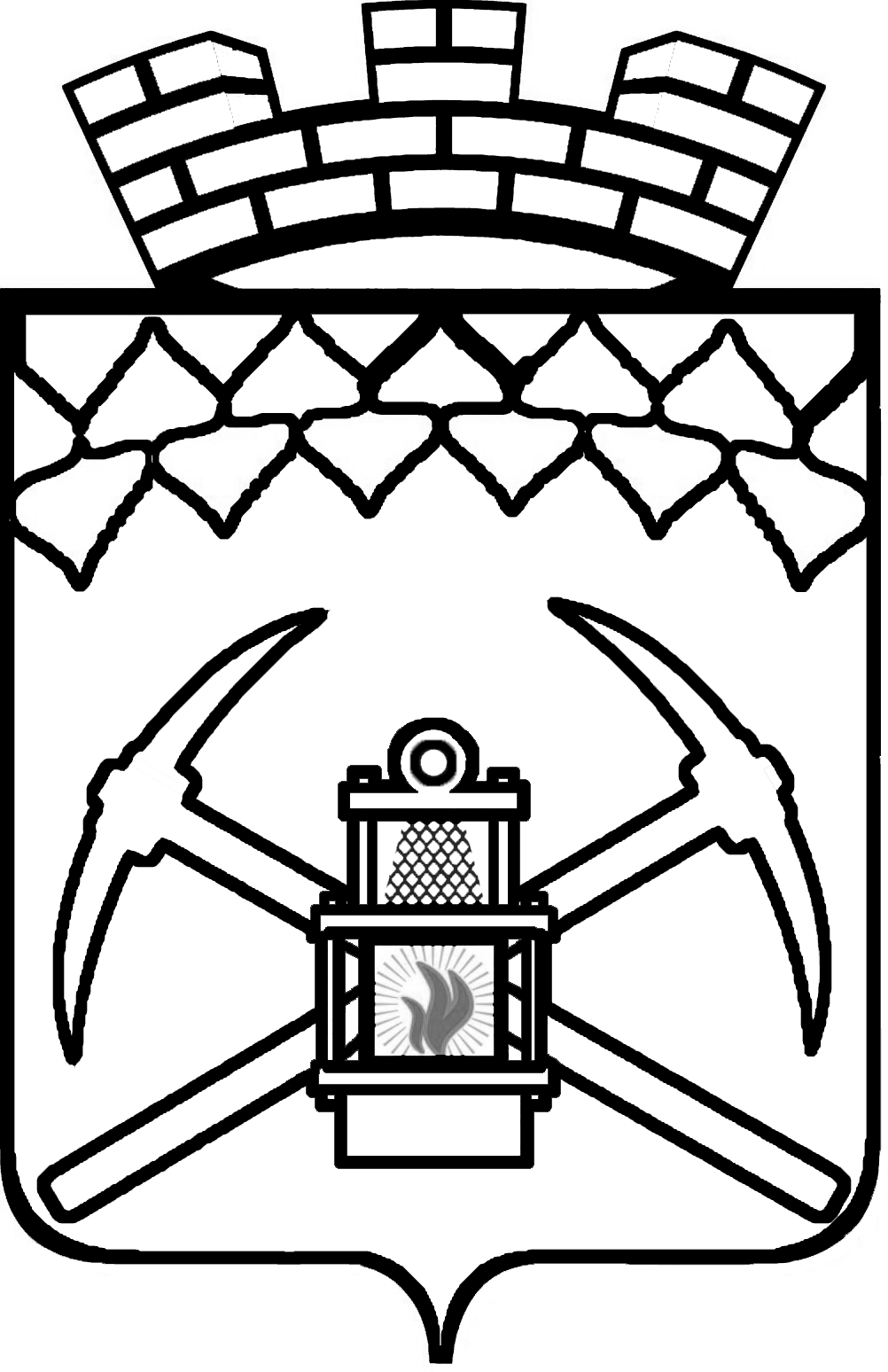 КЕМЕРОВСКАЯ ОБЛАСТЬАДМИНИСТРАЦИЯ БЕЛОВСКОГО ГОРОДСКОГО ОКРУГАУПРАВЛЕНИЕ ОБРАЗОВАНИЯ АДМИНИСТРАЦИИ БЕЛОВСКОГО ГОРОДСКОГО ОКРУГАПРИКАЗНа основании Приказа Министерства образования и науки Российской Федерации от 18.11.2013 № 1252 «Об утверждении Порядка проведения всероссийской олимпиады школьников», приказа департамента образования и науки Кемеровской области от 02.10.2018 № 1654 «О проведении муниципального этапа всероссийской олимпиады школьников по математике, физике, химии, информатике и ИКТ, биологии, географии, литературе, русскому языку, иностранным языкам, истории, праву,экономике, обществознанию, технологии, физической культуре, астрономии, экологии, основам безопасности жизнедеятельности и искусству (МХК) в 2018-2019 учебном году»ПРИКАЗЫВАЮ:1. Провести муниципальный этап всероссийской олимпиады  школьников (далее – Олимпиада) по математике, физике, химии, информатике, биологии, географии, литературе, русскому языку, иностранным языкам, истории, праву, экономике, обществознанию, технологии, физической культуре, астрономии, экологии, основам безопасности жизнедеятельности и искусству (МХК) среди обучающихся общеобразовательных организаций Беловского городского округа в  период с 12 ноября 2018 года по 12 декабря 2018 года согласно графику с 10.00. (Приложение 1).2. Осуществить подготовку и проведение муниципального этапа  Олимпиады  в соответствии с приказом Министерства образования и науки Российской Федерации  от 18.11.2013 № 1252 «Об утверждении Порядка проведения всероссийской олимпиады школьников».3. Утвердить квоту победителей и призеров муниципального этапа Олимпиады 30 процентов от общего числа участников муниципального этапа Олимпиады по каждому общеобразовательному предмету.4. Победителем, призером муниципального  этапа Олимпиады признается участник, набравший не менее 50 процентов от максимально возможного количества баллов по итогам оценивания выполненных олимпиадных заданий, плюс 1 балл. Победителем признается участник, набравший наибольшее количество баллов.6. Создать оргкомитет по проведению муниципального этапа Олимпиады в составе:5. Утвердить состав жюри муниципального этапа Олимпиады: (Приложение 2).6. Установить количество баллов, необходимое для участия в муниципальном этапе Олимпиады в 2018-2019 учебном году, для каждого класса по всем общеобразовательным предметам (Приложение 3).7. Утвердить разработанные региональными предметно-методическими комиссиями олимпиады требования к организации и проведению муниципального этапа олимпиады по каждому общеобразовательному предмету, которые определяют принципы составления олимпиадных заданий и формирования комплектов олимпиадных заданий, описание необходимого материально-технического обеспечения для выполнения олимпиадных заданий, критерии и методики оценивания выполненных олимпиадных заданий, процедуру регистрации участников олимпиады, показ олимпиадных работ, а также рассмотрения апелляций участников олимпиады (Приложение 4).8. Принять меры по соблюдению строгой конфиденциальности при тиражировании заданий муниципального этапа Олимпиады  для участников, при проверке выполненных заданий членами жюри.	9.	МБУ «Информационно-методический центр города Белово» (Шадрина Т.И.):	9.1. Организовать работу жюри по проверке олимпиадных работ согласно графику (Приложение 1).	9.2. Подвести итоги муниципального этапа олимпиады в срок до 11 декабря 2017 года.	10. Отделу образовательной политики (Кокорина Е.В.):	10.1. Довести данный приказ до сведения руководителей общеобразовательных организаций.	10.2. Разместить в АИС «Электронная школа 2.0» раздел «Олимпиада»:- в срок до 15 декабря 2018 года результаты муниципального этапа Олимпиады по каждому общеобразовательному предмету (Приложение 5);- в срок до 24 декабря 2018 статистический отчет о проведении школьного и муниципального этапов Олимпиады (Приложение 6); - в срок до 27 декабря 2018 года заявку на участие в  региональном этапе Олимпиады по математике, физике, химии, информатике, биологии, географии, русскому языку, иностранным языкам, литературе, истории, праву, экономике, обществознанию, технологии, физической культуре, астрономии, экологии, основам безопасности жизнедеятельности и искусству (МХК) (Приложение 7).10.3. Организовать участие победителей и призеров муниципального  этапа Олимпиады в  региональном этапе Олимпиады согласно квоте.10.4. Обеспечить систему общественного наблюдения при проведении Олимпиады:	10.4.1. организовать информирование граждан о системе общественного наблюдения при проведении Олимпиады через средства массовой информации, официальные сайты  управления образования и образовательных организаций;10.4.2. организовать работу по приему заявлений лиц, проживающих на территории Беловского городского округа, желающих приобрести статус общественного наблюдателя, и выдаче удостоверений аккредитованных наблюдателей;10.4.3. осуществить подготовку лиц, аккредитованных в качестве общественных наблюдателей.10.5. Организовать работу по своевременному размещению информации на официальном сайте  Управления образования о проведении Олимпиады.	11. Руководителям общеобразовательных организаций, на базе которых будет проводиться муниципальный этап Олимпиады:	11.1. создать условия согласно графику (Приложение 1);	11.2. рассмотреть возможность видеофиксации процесса проведения муниципального этапа Олимпиады по каждому общеобразовательному предмету в каждом пункте проведения Олимпиады с последующим хранением записи в течение одного года.	12. Руководителям общеобразовательных организаций:	12.1. Проинформировать обучающихся и их родителей (законных представителей) о месте и времени проведения муниципального этапа Олимпиады.	12.2. Обеспечить сопровождение обучающихся в образовательные организации, определенные в качестве мест проведения муниципального этапа Олимпиады.	12.3. Направить работников образовательной организации, включенных в состав жюри муниципального этапа Олимпиады, для проведения проверки олимпиадных работ и апелляции в соответствии с установленными датами и местами проведения проверки олимпиадных работ и апелляции по соответствующему общеобразовательному предмету.	13. Ответственность за проведение муниципального этапа Олимпиады возложить на заместителя  начальника Управления образования С.Н. Корнилову.Начальник	Управления		                                В.Я. ШафиркоПриложение 1к приказу Управления образованияот «___» __________2018г. №  ____График проведения и проверки муниципального этапа ОлимпиадыПриложение 2к приказу Управления образованияот «___» __________2018г. №  ____Составчленов жюри по проверке заданий муниципального этапа всероссийской олимпиады школьниковРусский язык7 классКаранова Елена Николаевна – председатель, МБОУ гимназия № 1 города БеловоЧекурова Юлия Евгеньевна – МБОУ ООШ № 7 города БеловоСтепанова Олеся Николаевна – МБОУ СОШ № 19 города БеловоАгафонова Татьяна Николаевна – МБОУ СОШ № 16 города Белово8 классЕмелина Татьяна Юрьевна  – председатель, МБОУ ООШ № 4 города БеловоКаутц Ольга Анатольевна  – МБОУ СОШ № 9 города БеловоСедашкина Инна Анатольевна – МБОУ  СОШ № 14 города Белово3    Осипова Анастасия Олеговна – МБОУ гимназия №1 города Белово9 классВаганова Вера Андреевна - председатель, МБОУ СОШ № 32 города БеловоПахомова Светлана Степановна  – МБОУ СОШ № 24 города БеловоБелова Оксана Алексеевна – МБОУ СОШ № 16 города БеловоМаланина Евгения Николаевна – МБОУ СОШ № 76 города Белово10-11 классНинштиль Евгения Леонидовна –  председатель, МБОУ СОШ № 30 города Белово1.Перевозчикова Марина Александровна  – МБОУ СОШ № 19 города Белово2. Лукина Евгения Витальевна – МБОУ СОШ № 12 города Белово3. Смирнова Татьяна Яковлевна – МБОУ СОШ № 11 города БеловоЛитература7 классТелякова Елена Владимировна – председатель, МБОУ СОШ № 12города БеловоГлушкова Ольга Петровна  – МБОУ СОШ № 24 города БеловоЕдакина Марина Рэстэмовна – МБОУ СОШ № 9 города БеловоЗахарченко Евгения Александровна – МБОУ СОШ № 37 города Белово8  классВиттенбек Ирина Кирилловна – председатель, МБОУ ООШ № 21 города БеловоСкрынник Ирина Николаевна – МБОУ СОШ № 32 города БеловоБугаева Марина Александровна – МБОУ СОШ № 16 города БеловоБестемьянова Валентина Александровна  – МБОУ СОШ № 10 города Белово9  классДмитриева Светлана Леонидовна – председатель, МБОУ СОШ № 8 города БеловоПисаренко Валерия Юрьевна  –  МБОУ СОШ № 76 города БеловоВетренникова Людмила Афанасьевна  – МБОУ СОШ № 37 города Белово3.   Святобог Оксана Владимировна –  МБОУ гимназия № 1 города Белово10 классТурчина Мария Богдановна– председатель, МБОУ СОШ № 19  города БеловоРоманова Татьяна Николаевна – МБОУ СОШ № 37 города БеловоВоробьева Наталья Анатольевна – МБОУ СОШ № 8 города БеловоТарасова Ирина Владимировна – МБОУ ООШ № 28 города Белово11 классСоколовская Ольга Александровна – председатель, МБОУ гимназия № 1 города БеловоХлуденцова Валентина Анатольевна – МБОУ СОШ № 9 города БеловоКулебакина Олимпиада Васильевна – МБОУ СОШ № 76 города БеловоСемынина Татьяна Ивановна – МБОУ СОШ № 24 города БеловоМХК Алехина Галина Анатольевна – председатель, МБОУ СОШ № 12 города БеловоАтякшева Ирина Владимировна  – МБОУ гимназия № 1 города БеловоКозлова Лариса Николаевна – МБОУ СОШ № 8 города БеловоКовалькова Надежда Николаевна – МБОУ СОШ № 19 города БеловоИстория7 классГоленкова Олеся Вадимовна  – председатель, МБОУ СОШ № 19 города БеловоБоголей Жанна Владимировна – МБОУ ООШ № 21 города Белово Отт Ольга Федоровна – МБОУ СОШ № 14 города Белово8 классКружилина Кристина Валерьевна председатель – МБОУ гимназия  № 1 города БеловоФишер Олеся Александровна – МБОУ СОШ № 24 города БеловоПономарева Кристина Владиславовна –  МБОУ СОШ №32 города Белово9 классАредакова Ирина Николаевна    – председатель, МБОУ ООШ № 7 города БеловоЗайцева Ольга Александровна – МБОУ ООШ № 23 города БеловоЯмпольская Наталья Викторовна – МБОУ СОШ № 12 города Белово10 классНикифорова Елена Владимировна - председатель, МБОУ СОШ № 8города БеловоПлотникова Елена Ильинична – МБОУ СОШ 11 города БеловоТорговцева  Наталья  Петровна – МБОУ СОШ № 19 города Белово11 классАлехина Галина Анатольевна – председатель, МБОУ СОШ № 12 города Белово1.   Авдонина Наталья Владимировна – МБОУ СОШ № 14 города Белово2.   Чайникова Лариса Владимировна – МБОУ  лицей № 22 города БеловоОбществознание7 классДериглазов Александр Владимирович – председатель, МБОУ СОШ № 8 города Белово1.	Дронов Алексей Кузьмич  –  МБОУ СОШ № 32 города Белово     2.	Васильев Александр Александрович  –  МБОУ СОШ №24 города Белово8 классЧертова Татьяна Владимировна  – председатель, МБОУ СОШ № 16 города БеловоЕрина Наталья Вячеславовна  – МБОУ СОШ № 14 города БеловоСпиридонова Юлия Олеговна  – МБОУ СОШ № 11 города Белово9 классСоловьева Ольга Вениаминовна – председатель, МБОУ СОШ № 30 города БеловоКулешова Елена Владимировна – МБОУ ООШ № 4 города БеловоЛазарева Татьяна Николаевна – МБОУ СОШ № 24 города Белово10 классШадрина Алла Дмитриевна    - председатель, МБОУ СОШ №24 города БеловоСабитова Любовь Викторовна – МБОУ СОШ № 9 города Белово2    Рябова Светлана Сергеевна  – МБОУ СОШ № 12 города Белово11 классБогданова Анна Дмитриевна - председатель, МБОУ лицей № 22 города БеловоАтякшева Ирина Владимировна – МБОУ гимназия № 1 города БеловоПрокопенко Людмила Александровна – МБОУ СОШ № 8 города БеловоПраво7-9 классКозюрина Ольга Геннадьевна-председатель, МБОУ СОШ № 24 города БеловоТамилина Мария Ивановна – МБОУ СОШ № 30 города БеловоГлинина Александра Калистратовна – МБОУ гимназия № 1 города Белово10 классГалемская Наталья Валерьевна - председатель, МБОУ гимназия № 1 города Белово1. Козлова Лариса Николаевна – МБОУ СОШ № 8 города Белово      2. Халимова  Анастасия Леонидовна  – МБОУ лицей № 22 города Белово11 классЧернова Татьяна Владимировна - председатель, МБОУ СОШ № 76 города БеловоМатросова Елена Геннадьевна – МБОУ СОШ № 10 города БеловоКовалькова Надежда Николаевна  – МБОУ СОШ № 19 города БеловоЭкономика7-11 классЖарикова Светлана Васильевна – председатель, МБОУ СОШ № 37города Белово1.	Богданова Ольга Геннадьевна – МБОУ гимназия № 1 города Белово2.	Лытякова Надежда Владимировна – МБОУ СОШ  №14 города БеловоФизикаШишова Нина Павловна – председатель, методист МБУ ИМЦ города Белово7-8 класс Бабенко Лариса Викторовна – МБОУ СОШ №1 города БеловоОртикова Ирина Павловна - МБОУ СОШ №14 города Белово 9 классХолопова Светлана Дмитриевна – МБОУ СОШ №19 города БеловоМатвеева Татьяна Леонидовна – МБОУ СОШ №76 города Белово10-11 классКочуева Руслана Валерьевна – МБОУ СОШ №37 города БеловоГлотова Татьяна Михайловна – МБОУ лицей №22 города Белово3.  Тараненко Татьяна Геннадьевна – МБОУ  СОШ №8 города БеловоТехнология7-11 классШишова Нина Павловна – председатель, методист МБУ ИМЦ города БеловоПанфилова Ольга Рувимовна – МБОУ СОШ №8 города БеловоСпориш Оксана Петровна – МБОУ СОШ №24 города БеловоСнятков Александр Борисович - МБОУ СОШ №12 города БеловоКомарова Елена Алексеевна – МБОУ СОШ №30 города БеловоЕмец Елена Ивановна – МБОУ СОШ №37 города БеловоБиология7 классЛебедева Галина Николаевна – председатель, МБОУ ООШ № 7 города Белово Ваулина Марина Владимировна  –  МБОУ СОШ № 11 города БеловоЛитау Татьяна Ивановна – МБОУ ООШ № 28 города Белово8 классМайстренко Ольга Геннадьевна – председатель, МБОУ СОШ № 12 города БеловоХорошилова Лариса Александровна – МБОУ СОШ № 9 города БеловоФеглер Татьяна Ивановна – МБОУ СОШ № 8 города Белово9 классТихонова Татьяна Павловна – председатель, МБОУ гимназия № 1города БеловоДубчак Елена Владимировна – МБОУ СОШ № 37 города БеловоБурденкова Елена Александровна – МБОУ лицей № 22 города Белово10 классАндреева Людмила Николаевна – председатель, МБОУ СОШ № 32 города Белово Елисеева Ольга Викторовна – МБОУ СОШ № 14 города Белово Сухарева Ирина Александровна – МБОУ СОШ № 16 города Белово11 классМосковских Наталья Викторовна – председатель, МБОУ СОШ № 19 города БеловоТебенева Любовь Николаевна – МБОУ СОШ № 30 города БеловоТихонова Ирина Викторовна – МБОУ СОШ № 12 города БеловоГеография7 классКаргина Оксана Филипповна – председатель, МБОУ СОШ № 10 города БеловоЛытякова Надежда Владимировна – МБОУ СОШ № 14 города БеловоЕвдокимова Юлия Борисовна – МБОУ СОШ № 32 города Белово8 классФилимонцева Светлана Григорьевна – председатель, МБОУ СОШ № 12города БеловоСафонова Елена Николаевна – МБОУ СОШ № 9 города БеловоКохан Светлана Петровна – МБОУ СОШ № 19 города Белово9 классНовикова Галина Викторовна – председатель, МБОУ СОШ № 19 города БеловоПахомова Валентина Витальевна – МБОУ СОШ № 24 города БеловоКоянкина Елена Анатольевна – МБОУ СОШ № 16 города Белово10-11  классБесчастнова Тамара Георгиевна – председатель, МБОУ СОШ № 8города БеловоВолобуева Марина Николаевна – МБОУ ООШ № 30 города Белово Богданова Ольга Геннадьевна – МБОУ  гимназия № 1 города БеловоХимия8-9 классСолдатова Наталья Валентиновна – председатель, МБОУ СОШ № 12города БеловоШадрина Лада Альбертовна – МБОУ СОШ № 19 города БеловоКолодникова Елена Викторовна – МБОУ СОШ № 32 города БеловоКлючникова Светлана Анатольевна – МБОУ ООШ № 11 города Белово10 классМеркульева Оксана Петровна – председатель, МБОУ СОШ № 24города БеловоИванова Валентина Васильевна – МБОУ СОШ № 8 города БеловоВласкина Марина Владимировна - МБОУ лицей № 22 города Белово11 классМостовых Валентина Анатольевна – председатель, МБОУ гимназия № 1 города БеловоМихайлец Игорь Валерьевич – МБОУ СОШ № 10 города БеловоМайорова Анастасия Леонидовна – МБОУ СОШ № 14 города БеловоЭкология8-9 классФедотова Светлана Владимировна – председатель, МБОУ СОШ № 10города Белово1.   Чепурных Дина Николаевна – МБОУ СОШ № 24 города БеловоГусева Надежда Александровна – МБОУ ООШ № 21 города Белово10-11 классМайорова Ирина Николаевна – председатель, МБОУ лицей № 22 города БеловоМосковских Наталья Викторовна – МБОУ СОШ № 19 города БеловоСухарева Ирина Александровна – МБОУ СОШ № 16 города БеловоИнформатика7-8 классСоколова Наталия Валентиновна - председатель, МБОУ СОШ № 37города БеловоКозлова Татьяна Анатольевна   - МБОУ СОШ № 76 города БеловоЮдина Ольга Викторовна – МБОУ СОШ № 24 города БеловоТемнорусова Ольга Николаевна - МБОУ ООШ № 7 города Белово9 классВерещагина Ирина Викторовна – председатель, МБОУ СОШ № 24 города БеловоПавлова Татьяна Николаевна - МБОУ гимназия № 1 города БеловоРаспутина Анюта Леонидовна  - МБОУ СОШ № 32 города Белово10 классЕрмакова Вероника Викентьевна - председатель, МБОУ СОШ № 19 города БеловоЗуйкова Ольга Александровна  - МБОУ СОШ № 8 города БеловоНещеретнева Ольга Викторовна - МБОУ лицей № 22 города БеловоСамохина Елена Сергеевна - МБОУ СОШ № 19 города Белово11 классХимченко Наталья Владимировна – председатель, МБОУ  лицей № 22 города БеловоКолтышева Татьяна Леонидовна  - МБОУ гимназия  № 1 города БеловоЖарикова Светлана Васильевна – МБОУ СОШ № 37 города БеловоМатематика7 классДьякова Евгения Борисовна, председатель, МБОУ СОШ № 30 города Белово Ягина Екатерина Сергеевна – МБОУ СОШ № 32 города БеловоПолубоярцева Вера Владимировна – МБОУ СОШ № 37 города БеловоСасова Юлия Александровна – МБОУ СОШ №76 города БеловоФроимчук Инна Евгеньевна – МБОУ ООШ № 5 города Белово8 классБолдырева  Ирина  Новомировна, председатель, МБОУ ООШ № 24 города БеловоШадеева Мария Александровна – МБОУ СОШ №9 города БеловоПоздеева Ирина Валерьевна – МБОУ СОШ № 32 города БеловоБедарькова Елена Владимировна – МБОУ СОШ № 19 города БеловоБыкова Елена Викторовна – МБОУ ООШ № 7 города Белово9 классЖданова Светлана Михайловна председатель, МБОУ СОШ №76 города БеловоКлещенок Марина Сергеевна – МБОУ СОШ № 11 города БеловоШишкарева Марина Витальевна – МБОУ СОШ № 19 города БеловоВязникова Надежда Николаевна – МБОУ СОШ № 16 города БеловоФиткулина Елена Николаевна – МБОУ СОШ №14 города Белово10 классГерасимова Светлана Николаевна председатель, МБОУ лицей №22 города БеловоЗубкова Ирина Алексеевна – МБОУ гимназия №1 города Белово Никешина Светлана Ивановна – МБОУ СОШ №10 города БеловоОвчинникова Татьяна Николаевна – МБОУ СОШ №19 города БеловоМатюхина Татьяна Леонидовна – МБОУ СОШ № 12 города Белово11 класс      Кривошта Татьяна Владимировна председатель, МБОУ СОШ № 8города БеловоЧудинова Людмила Николаевна – МБОУ СОШ №30 города БеловоШмонина Татьяна Сергеевна – МБОУ лицей № 22 города БеловоБеркульская Ольга Викторовна – МБОУ СОШ № 32 города БеловоУстюжанина Наталья Сергеевна – МБОУ СОШ № 37 города Белово Английский язык7 классБорисенко Наталья Эдмундовна – председатель, МБОУ СОШ № 32 города БеловоЧебелькова Светлана Анатольевна – МБОУ СОШ № 9 города БеловоКолупаева Елена Валерьевна - МБОУ СОШ № 11 города Белово8 классСидорова Людмила Александровна – председатель, МБОУ СОШ № 32города Белово1.	Фогель Наталья Владимировна  – МБОУ СОШ № 30 города Белово2.	Турлюк Анна Александровна – МБОУ ООШ № 21 города Белово3.   Курчина Наталья Владимировна - МБОУ  СОШ № 30 города Белово9 классПопова Елена Анатольевна  – председатель, гимназия № 1 города Белово1.	Арбекова Марина Юрьевна – МБОУ СОШ № 19 города Белово2.	Ефимова Елена Электроновна – МБОУ СОШ № 24 города Белово3.  Белоусова Вера Андреевна - МБОУ  СОШ № 14 города Белово10 классГлушкова Елена Левонтьевна – МБОУ лицей № 22 города Белово1.	Синицына Лилия Юрьевна – МБОУ СОШ № 24 города Белово2.	Кудрявцева Екатерина Владимировна – МБОУ СОШ № 8 города Белово11 классФатхутдинова Галлия Нургаязовна – председатель, МБОУ СОШ № 11города БеловоХабарова Светлана Анатольевна  – МБОУ гимназия № 1 города БеловоГлотова Марина Владимировна – МБОУ СОШ № 12 города БеловоНемецкий язык7 – 8 классОвечкина Антонина Анатольевна – председатель, МБОУ СОШ № 19города Белово1.	Баксарина Александра Михайловна  – МБОУ СОШ № 10 города Белово2.	Тыдыкова Людмила Антоновна – МБОУ гимназия № 1 города Белово9 - 11  классБердникова Марина Николаевна – председатель, МБОУ СОШ № 24города Белово1.	Силиванова Нина Петровна  – МБОУ СОШ № 32 города Белово2.	Козина Альбина Викторовна – МБОУ СОШ № 14 города БеловоФизическая культура7-11 классГлавный судья – Кузьмина Наталья Сергеевна, методист МБУ ИМЦ города БеловоГлавный секретарь – Янченко Наталья Геннадьевна, МБОУ гимназия № 1 города БеловоТеоретический тур (теоретико-методическая подготовка)Чурбанова Валентина Николаевна – МБОУ гимназия № 1 города БеловоОстащенко Татьяна Александровна – МБОУ СОШ № 16 города БеловоАртемьева Ольга Алексеевна – МБОУ СОШ № 10 города БеловоПопова Эльвира Викторовна – МБОУ СОШ № 4 города БеловоСавельева Валентина Ивановна – МБОУ СОШ № 37 города БеловоФатина Галина Васильевна – МБОУ СОШ № 19 города БеловоКирсанова Ольга Олеговна – МБОУ СОШ № 9 города БеловоИванов Роман Викторович – МБОУ СОШ № 14 города БеловоПрактический турГимнастикаСухачева Ирина Анатольевна – МБОУ гимназия № 1 города БеловоКузьмина Наталья Сергеевна – МБУ ИМЦ города БеловоДей Тамара Ивановна – МБОУ СОШ № 37 города БеловоПоселенова Наталья Александровна – МБОУ СОШ № 32 города БеловоГовязова Анна Викторовна – МБОУ СОШ № 30 города БеловоГорчакова Виктория Юрьевна – МБОУ лицей № 22 города БеловоКазанчеева Наталья Владимировна – МБОУ СОШ №76 города БеловоИванова Валерия Валерьевна – ЦТ ГТО города Белово (по согласованию)БаскетболТычинский Андрей Васильевич – МБОУ гимназия № 1 города БеловоКоваленко Василий Николаевич  – МБОУ СОШ № 24 города БеловоКоваленко Юлия Владимировна – МБОУ СОШ № 24 города БеловоШушпанова Мария Вячеславовна – МБОУ СОШ №30 города БеловоШаманаев Валерий Алексеевич – МБОУ СОШ №8 города БеловоФутболРадченко Владимир Николаевич – МБОУ СОШ № 32 города БеловоГараев Ильгиз Вагизович – МБОУ СОШ № 14 города БеловоГусев Сергей Вячеславович - МБОУ лицей № 22 города БеловоСурнина Ирина Геннадьевна – МБОУ СОШ №24 города БеловоЛюжанова Ольга Алексеевна – МБОУ СОШ №32 города БеловоОсновы безопасности жизнедеятельности7-11 классКузьмина Наталья Сергеевна - главный судья, методист МБУ ИМЦ города БеловоГудова Наталья Викторовна - главный секретарь, МБОУ СОШ № 11 города Белово7-11 классыСудьи (практический этап)Радченко В.Н.- учитель МБОУ СОШ № 32 города Белово;Дронов А.К. – учитель МБОУ СОШ № 32 города Белово;Кальчугина Н.В. – педагог МБУ ДОД ДДТ города Белово;Левшин В.П. – педагог МБУ ДОД ДТДиМ имени Добробабиной А.П. города Белово;Захватова В.П. – педагог  МБУ ДОД ДТДиМ имени Добробабиной А.П. города Белово;Талягина Т.В., ГБУЗ КО «Беловская городская детская больница» (по согласованию),Пономаренко Ю.В., ГБУЗ КО «Беловская городская детская больница» (по согласованию)Сухотин Д.В. – учитель МБОУ СОШ № 16 города БеловоСавченков С.О. – учитель МБОУ СОШ № 11 города БеловоБурлаков А.Н. – учитель МБОУ СОШ № 12 города Белово7-8 классИчинская Татьяна Викторовна-председатель, МБОУ ООШ № 7 города Белово1. Фомичева Надежда Ивановна – МБОУ ООШ № 4 города Белово2. Брындина Наталья Леонидовна – МБОУ СОШ № 37 города Белово9 классКострицына Наталья Владимировна - председатель, МБОУ СОШ № 19города Белово1.  Завизионова Ирина Константиновна – МБОУ СОШ № 8 города Белово2.  Коянкина Елена Анатольевна – МБОУ СОШ № 16 города Белово10-11 классМаксимова Елена Евгеньевна - председатель, МБОУ СОШ № 19 города БеловоЛенкина Елена Викторовна – МБОУ СОШ № 14 города БеловоСалихова НайлаНадимовна – МБОУ лицей № 22 города БеловоХарламова Татьяна Владимировна – МБОУ СОШ № 24 города БеловоАстрономия7 – 11 классШишова Нина Павловна– председатель, методист ИМЦ1. Гусенкова Галина Станиславовна – учитель физики МБОУ СОШ №102. Попова Мария Геннадьевна – учитель физики и астрономии МБОУ гимназия №1Приложение 3к приказу Управления образованияот «___» __________2018г. №  ____Количество баллов, необходимое для участия в муниципальном этапе Олимпиады в 2018-2019 учебном году7-8 классы – по одному участнику от каждой параллели, 9-11 классы – по 3 участника от каждой параллелиПриложение 4к приказу Управления образованияот «___» __________2018г. №  ____Требования к организации и проведению муниципального этапа Олимпиады Русский языкЦели муниципального этапа Олимпиады по русскому языку.Школьная олимпиада – это образовательное пространство, создаваемое с целью популяризации знаний, формирования мотивации, ответственности учащихся и учителей за уровень знаний, создание духа соревновательности, здорового соперничества, реализации интеллектуального потенциала учащихся, подведения итогов работы всех форм дополнительного образования.Олимпиады являются одной из наиболее массовых форм внеурочной работы по учебным предметам и помогают готовить учащихся к жизни в современных условиях, и прежде всего – в условиях конкуренции. Сегодня результаты участия школьников в олимпиадах являются частью качественной оценки образования в школе, городе, крае, а также одним из критериев оценки результативности труда педагога.В основе подготовки к олимпиадам должен лежать принцип системности и непрерывности: подготовка к  интеллектуальным состязаниям должна быть непрерывным процессом, начинающимся ещё в начальной школе.Всероссийская олимпиада школьников по русскому языку проводится среди учащихся 4-11 классов.Учащиеся,  победившие в школьной олимпиаде и занявшие призовые места, по рекомендации учителей-словесников и членов жюри принимают участие в отборочном туре в командную сборную  для подготовки к дальнейшим этапам Олимпиады. Из состава этой сборной ежегодно формируется олимпийская сборная для участия в Олимпиаде муниципального уровня. Отметим, что в состав сборной девятых классов могут войти и учащиеся седьмых-восьмых классов, которые станут резервом для участия в Олимпиадах муниципального и регионального уровней. Особая роль в подготовке отводится учителю-предметнику или приглашённому преподавателю вуза/системы ДПО, который может стать руководителем такой школьной интеллектуальной команды.Подобная система работы позволяет создать многоступенчатую систему подготовки к Олимпиаде и сильную сборную команду в регионе. Руководитель команды имеет возможность организовать эффективное взаимодействие учащихся, накапливать традиции, сохранять преемственность. Целями школьного и муниципального этапов Олимпиады по русскому языку являются:- стимулирование интереса учащихся к русскому языку;- расширение знаний школьников по предмету;- выявление учащихся, интересующихся русской филологией вообще и русским языком в частности;- создание определенной интеллектуальной среды, способствующей сознательному и творческому отношению к процессу образования и самообразования;- расширение возможностей оценки знаний, умений и навыков, полученных учащимися в школьном курсе русского языка;- активизация творческих способностей учащихся;- выявление учащихся, которые могут представлять свое учебное заведение на последующих этапах олимпиады; - популяризация русского языка как науки и школьного предмета.Принимать участие в муниципальном этапе Олимпиады имеют право учащиеся 7-11 классов. Для участия в Олимпиаде на данном этапе учащиеся разбиваются на следующие возрастные группы, так как при разработке заданий соблюдался именно такой принцип: 1. 7-8 классы2. 9 класс3. 10-11 классыОбращаем Ваше внимание, что, как и на школьном этапе, итоги подводятся в каждой параллели отдельно.Для подготовки участников муниципального этапа целесообразно разработать отдельную программу и составить индивидуальный образовательный маршрут для каждого члена команды. Как показала практика, хороших результатов можно добиться, организовав дополнительные занятия по русскому языку с мотивированными учащимися в рамках лингвистического кружка. Если на школьном уровне такими занятиями руководят опытные учителя-словесники, то на муниципальном уровне к работе по подготовке сборной к участию в региональном этапе Олимпиады можно привлечь преподавателей вузов. Несколько занятий проводит психолог, помогая выработать линию поведения  во время Олимпиады, избежать стрессов.Вновь обращаем внимание, что определение победителей и призёров как на школьном уровне, так и на муниципальном уровне следует проводить отдельно в каждой параллели – в 7, в 8, в 9, в 10 и в 11 классе. При этом на муниципальном уровне в исключительных случаях (очень высокий результат) возможно определение призёров в единой группе 7-8 классов.Перечень материально-технического обеспечения при проведении Олимпиады муниципального этапа.Для проведения муниципального этапа Олимпиады по русскому языку требуется здание школьного типа с классами по 15 столов; достаточное количество экземпляров заданий, чистая бумага для черновиков, авторучки, скрепки или степлер. Для составления рейтинга участников Олимпиады желательно использовать компьютер (ноутбук) с программой MS Excel или её аналогом. Для тиражирования материалов необходим ксерокс или принтер. В здании, где проводится Олимпиада, должен быть оборудованный всем необходимым медицинский пункт с дежурным врачом, присутствие которого должно быть обеспечено на всё время проведения Олимпиады.При проведении муниципального этапа Олимпиады для  повышения эффективности рекомендуется осуществлять сканирование работ участников, вследствие чего оргкомитет обеспечивается необходимым оборудованием.Оргкомитет и жюри Олимпиады муниципального этапаМуниципальный этап Олимпиады проводится ежегодно не позднее 25 декабря для учащихся 7-11 классов (участники муниципального этапа вправе выполнять олимпиадные задания, разработанные для более старших классов по отношению к тем, в которых они проходят обучение).Конкретные сроки проведения муниципального этапа Олимпиады устанавливаются органом государственной власти субъекта РФ, осуществляющим государственное управление в сфере образования. Конкретные места проведения муниципального этапа устанавливает орган местного самоуправления, осуществляющий управление в сфере образования.Важной задачей этого этапа становится выявление наиболее способных детей для участия в региональном этапе Олимпиады. Для проведения муниципального этапа Олимпиады организатором данного этапа Олимпиады создаются оргкомитет, предметно-методическая комиссия и жюри муниципального этапа Олимпиады. Оргкомитет может состоять из представителей методической службы района, города, администрации школ, учителей предметов гуманитарного цикла. В предметно-методические комиссии и жюри, наряду со школьными учителями, могут входить известные ученые-языковеды и методисты кафедр профильных вузов регионов. Задания для муниципального этапа Олимпиады по русскому языку разрабатываются региональной  предметно-методической  комиссией по русскому языку; комиссии руководствуются при этом методическими рекомендациями Центральной предметно-методической комиссии Олимпиады по русскому языку. Жюри оценивает выполненные олимпиадные задания, проводит их анализ, осуществляет очно по запросу участника показ выполненных им олимпиадных заданий, рассматривает очно  апелляции участников с использованием видеофиксации, определяет победителей и призёров данного этапа Олимпиады на основании рейтинга по предмету и в соответствии с квотой, установленной организатором олимпиады муниципального этапа.4. Форма и порядок проведения муниципального этапа Олимпиады.Муниципальный этап Всероссийской олимпиады школьников по русскому языку проходит в один (письменный) тур, в виде ответов на конкретно поставленные вопросы или решений определенных лингвистических задач, отдельно для участников 7-8, 9 и 10-11-х классов.  При проведении муниципального этапа Олимпиады рекомендуется выделить несколько классных помещений для участников Олимпиады от каждой параллели для создания свободных условий работы участников – один человек за партой. Каждый участник должен быть обеспечен комплектом заданий и канцелярскими принадлежностями (бумагой, ручкой).Рекомендуемое время начала Олимпиады – 10:00 по местному времени.Время выполнения олимпиадных заданий для всех классов – 3 астрономических часа (180 минут). До начала соответствующего этапа Олимпиады организаторы проводят инструктаж участников – информируют о продолжительности выполнения заданий, порядке подачи апелляций в случае несогласия с выставленными баллами, правилах поведения на Олимпиаде, а также о времени и месте ознакомления с результатами интеллектуального состязания.Правила поведения во время Олимпиады:-  во время выполнения задания участники не вправе общаться друг с другом, свободно перемещаться по аудитории. Участник имеет право покидать аудиторию только в сопровождении дежурного по аудитории или иных уполномоченных лиц. В случае выхода участника из аудитории дежурный на обложке работы отмечает время его выхода;- участник не имеет права выносить из аудитории любые материалы, касающиеся Олимпиады (бланки заданий, листы ответа, черновики);- участнику запрещается проносить с собой в аудиторию бумаги, справочные материалы, электронные средства связи, диктофоны, плееры, электронные книги, фотоаппараты, смарт-часы и иное техническое оборудование;- в случае нарушения участником Олимпиады Порядка проведения Олимпиады и  Требований к проведению муниципального этапов Олимпиады по русскому языку представитель организатора Олимпиады вправе удалить данного участника Олимпиады из аудитории, составив акт об удалении участника Олимпиады; - участники Олимпиады, которые были удалены, лишаются права дальнейшего участия в Олимпиаде по русскому языку в текущем году.Для организации и контроля над проведением муниципального этапа Олимпиады по русскому языку рекомендуется привлечь                            учителей-несловесников.По истечении времени выполнения заданий работы школьников собираются и сдаются в Оргкомитет, который производит обезличивание (кодирование) работ и передаёт их председателю жюри. Жюри проверяет и оценивает выполненные олимпиадные задания. Для объективности оценки олимпиадных работ на муниципальном уровне не рекомендуется проверять одной группой из состава жюри всю работу от начала до конца. Рекомендуется групповая проверка одного задания во всех работах одной возрастной категории. Например:1-я группа проверяет задание №1 во всех работах 9 класса;2-я группа – задание №2 во всех работах 9 класса;3-я группа – задание №3 во всех работах 9 класса и т. д. по работам всех классов. Оргкомитет суммирует результаты выполнения каждого задания в работе, таким образом определяется общее количество баллов по результатам выполнения всей работы в целом.Оргкомитет выстраивает рейтинг, проводит декодирование работ участников, жюри определяет победителей и призёров Олимпиады.5. Подведение итогов Олимпиады муниципального этапа.Определение победителей и призёров муниципального этапа Олимпиады осуществляется на основании «Порядка проведения Всероссийской олимпиады школьников», утверждённого приказом Министерства образования и науки Российской Федерации от 18 ноября 2013 г. № 1252.После проверки работ проводится их анализ и показ, а также рассматриваются апелляции участников. Для повышения эффективности подготовки к олимпиадам необходимо не просто ознакомить участников с полученными результатами, но и осуществить разбор допущенных ошибок при выполнении муниципального этапа. Основная цель процедуры анализа заданий – знакомство участников Олимпиады с основными идеями решения каждого из предложенных заданий, а также с типичными ошибками, допущенными участниками Олимпиады при выполнении заданий, знакомство с критериями оценивания. В процессе проведения анализа заданий участники Олимпиады должны получить всю необходимую информацию по поводу объективности оценки их работ. Тем самым обеспечивается уменьшение числа необоснованных апелляций по результатам проверки решений. Не рекомендуется проводить разбор работ в дистанционной форме без обратной связи с участниками Олимпиады.Жюри совместно с оргкомитетом Олимпиады осуществляет показ работ и рассматривает апелляции участников. Рекомендуется следующий порядок проведения апелляций: - Апелляция проводится в случаях несогласия участника Олимпиады с результатами оценивания его олимпиадной работы. - Рассмотрение апелляции проводится в спокойной и доброжелательной обстановке. - Участнику Олимпиады, подавшему апелляцию, предоставляется возможность убедиться в том, что его работа проверена и оценена в соответствии с разработанными критериями.- Апелляция участника Олимпиады рассматривается строго в день объявления результатов выполнения олимпиадного задания.- Для проведения апелляции участник Олимпиады подаёт письменное заявление. - При рассмотрении апелляции присутствует только участник Олимпиады, подавший заявление, имеющий при себе документ, удостоверяющий личность.- По результатам рассмотрения апелляции выносится одно из следующих решений:• об отклонении апелляции и сохранении выставленных баллов;• об удовлетворении апелляции и корректировке баллов.- Критерии и методика оценивания олимпиадных заданий не могут быть предметом апелляции и пересмотру не подлежат.- Решения по апелляции принимаются простым большинством голосов. В случае равенства голосов председатель Жюри имеет право решающего голоса.- Решение по апелляции является окончательным и пересмотру не подлежит.- Проведение апелляции оформляется протоколами, которые подписываются членами Жюри и Оргкомитета.- Протоколы проведения апелляции передаются председателю Жюри для внесения соответствующих изменений в протокол и отчётную документацию.- Документами по проведению апелляции являются:• письменные заявления об апелляциях участников Олимпиады;• журнал (листы) регистрации апелляций;• протоколы апелляции.Как для школьного, так и для муниципального этапов Олимпиады действует следующий порядок подведения итогов: участники соответствующего этапа Олимпиады, набравшие наибольшее количество баллов, признаются победителями при условии, что количество набранных ими баллов превышает половину максимально возможных баллов. Количество призёров муниципального этапа Олимпиады определяется  исходя из квоты победителей и призёров, установленной организатором муниципального этапа Олимпиады. В случае, когда у участника Олимпиады, определяемого в пределах установленной квоты в качестве призёра, оказывается количество баллов такое же, как и у следующих за ним в итоговой таблице, решение по данному участнику и всем участникам, имеющим равное с ним количество баллов, определяется жюри муниципального этапа Олимпиады. Список победителей и призёров муниципального этапов Олимпиады утверждается организаторами. Победители и призёры награждаются дипломами, а также имеют право принимать участие в следующем этапе Олимпиады.МХКХарактеристика содержания муниципального этапа Муниципальный этап Всероссийской олимпиады школьников по мировой художественной культуре призван решать несколько задач. актуализация знаний по мировой художественной культуре, пробуждение интереса к ее аспектам;развитие эмоционально-ценностного отношения к миру, человеку и собственному творчеству; пробуждение интереса к социализации творческих инициатив (социокультурная адаптация школьников); выявление необходимых условий для удовлетворения познавательных и творческих устремлений обучающихся.выявление понимания у участников своей сопричастности к мировому культурному процессу.Проведение муниципального этапа Всероссийской олимпиады школьников должно быть основано на органическом сочетании единства требований, предъявляемых к участникам по всей стране, и развития традиций проведения этих этапов, которые сложились в различных регионах и учитывают местные особенности.Порядок проведения муниципального этапа олимпиады определен Положением о Всероссийской олимпиаде школьников (утверждено Приказом Министерства образования и науки Российской Федерации от 18 ноября 2013 г. № 1252 г). Состязания проходят в четырех-пяти возрастных параллелях для 7-8 классов, 9-х, 10-х и 11-х классов отдельно.Время проведенияОбщая продолжительность выполнения заданий, 9-х, 10-х и 11-х классов - 4 астрономических часа; для 7-8 классов -  3 астрономических часа.Максимальное количество баллов11 класс - 150 баллов;10 класс –100 баллов;9 класс -200 баллов;8-7 классы- 150 балловПеречень материально-технического обеспечения Участники муниципального этапа Олимпиады получают комплекты заданий, отдельные для 7-8 , 9-х, 10-х, 11-х классов. Для их выполнения требуется разделение участников разных классов по отдельным аудиториям. Для проведения этапа необходимы: 1) Аудитории, позволяющие разместить участников таким образом, чтобы исключить списывание; 2) множительная техника, позволяющая распечатать комплекты заданий в установленные сроки, в необходимом количестве и в требуемом качестве; 3) организаторам рекомендуется иметь запас необходимых расходных материалов (шариковые ручки и т.п.). Для черновиков и для написания ответов, требующих большого объема текста (только в старших классах) используются листы белой бумаги формата А4, проштампованные штемпелем организаторов. 4) Поскольку при подведении итогов оценивается грамотность выполнения работы, в аудиториях должны находиться словари русского языка - орфографические, грамматические, но не толковые и не энциклопедические. 5) Поскольку в комплекте есть задания, связанные с работой над изобразительными рядами, организаторам муниципального этапа Олимпиады рекомендуется предусмотреть возможность организации цветной распечатки указанных страниц комплектов заданий. Или для обеспечения возможности качественного восприятия цветовой гаммы изобразительных рядов следует предусмотреть их  демонстрацию на экране (проектор) или мониторах компьютеров, для чего должна быть подготовлена соответствующая аппаратура, исправность которой должна быть проверена заблаговременно.Требования к проведению этапа Определение порядка регистрации участников, процедуры шифрования и дешифрования работ, сроков проверки работ относится к компетенции Оргкомитета муниципального этапа. Важно, чтобы организация проведения этапа, доставки работ в места их проверки, объявления результатов обеспечивали единство возможностей для всех участников. Всем участникам олимпиады предоставляются рабочие места, обеспечивающие равные условия работы и соответствующие санитарным правилам и нормам, выделяются аудитории для участников олимпиады каждой возрастной параллели.В месте проведения олимпиады вправе присутствовать представители организатора олимпиады, оргкомитетов и жюри, должностные лица Министерства Просвещения РФ, а также граждане, аккредитованные в качестве общественных наблюдателей.На выполнение заданий отводится время, оговоренное в пункте 1.2 данных требований. До начала школьного этапа представитель организатора проводит инструктаж участников, информируя о продолжительности, порядке проведения, времени и месте ознакомления с результатами, правилах подачи апелляции.Участник может взять в аудиторию ручку (синего или черного цвета), прохладительные напитки в прозрачной упаковке, шоколад или другие продукты питания, которые не мешают работе участников, необходимые медикаменты.Каждый участник тура получает сшитый или скрепленный комплект материалов с заданиями и другими необходимыми материалами. Задания выполняются непосредственно на листах комплекта заданий, в специально отведенных ячейках или строках. Творческое задание выполняется на специально предназначенных для этого листах или в специально выдаваемых тетрадях.Во время проведения олимпиады участники:должны соблюдать Порядок и требования к проведению школьного этапа, утвержденные организатором этапа олимпиады, центральной предметно-методической комиссией;не вправе общаться друг с другом и свободно перемещаться по аудитории, пользоваться средствами связи и выходом в Интернет, кроме случаев, предусмотренных организатором и связанных с выполнением финального задания школьного этапа после сдачи ответов на основной блок заданий;Во время выполнения задания могут выходить из аудитории только в сопровождении дежурного, при этом его работа остается в аудитории. На ее обложке работы делается пометка о времени ухода и прихода учащегося.В случае нарушения участником утвержденного Порядка или требований к проведению олимпиады представитель организатора вправе удалить нарушителя из аудитории, составив акт о характере нарушения и удалении, скрепленный подписями представителя организатора и удаленного.Удаленный с олимпиады не допускается к участию в последующих турах и этапах.Участнику предоставляется возможность убедиться в том, что его работа проверена и оценена в соответствии с установленными критериями.В случае несогласия с оценкой ответов на задания участник вправе подать апелляцию в установленном порядке.В помещениях, где проводятся туры, должны быть дежурные, назначенные Оргкомитетом из числа технического персонала (не менее одного человека на аудиторию). Около аудиторий также находятся дежурные. Дежурные в аудитории обязаны не допускать использования участниками средств связи и носителей информации, кроме розданных комплектов заданий.Для проведения первого школьного этапа Олимпиады по искусству мировой художественной культуре) рекомендуетсяИнструкция для дежурного в аудитории. После рассадки участников следует: 1) раздать комплекты заданий; 2) проследить за правильным заполнением обложки: • фамилия, имя отчество (ФИО) участника полностью, • ФИО преподавателя-наставника (при наличии такового) • домашний адрес с индексом, • координаты для связи (телефон, e-mail);. 3) прикрепить бланк для шифрования и оценивания работы на первую страницу, 4) записать на доске время начала и окончания тура.Для нормальной работы участников в помещениях необходимо обеспечивать комфортные условия: тишину, чистоту, свежий воздух, достаточную освещенность рабочих мест. Оргкомитету рекомендуется иметь запас питьевой воды на случай необходимости. Организаторам рекомендуется также иметь небольшой запас шариковых ручек, которые могут быть предоставлены участникам при необходимости.Ученик вправе закончить выполнение работы до окончания отведенного на проведение муниципального этапа времени.Проверка работ осуществляется строго в соответствии с критериями, предложенными предметно-методической комиссией по предмету.1.4 Критерии и методики оценивания олимпиадных заданий При оценивании выполнения олимпиадных заданий регионального этапа олимпиады учитывается следующее: глубина и широта понимания вопроса: логичное и оправданное расширение ответа на поставленный вопрос с использованием внепрограммного материала; своеобразие подхода к раскрытию темы и идеи анализируемого произведения искусства (нахождение оправданно оригинальных критериев для систематизации предложенного материала), понимание образной сущности произведения искусства, знание специальных терминов и умение ими пользоваться, знание имен авторов, названий произведений искусства, места их нахождения, умение проводить художественный анализ произведения искусства, умение соотносить характерные черты произведения искусства со временем его создания, чертами культурно-исторической эпохи, направления или течения в искусстве, умение проводить сравнительный анализ двух или нескольких произведений искусства (в том числе разных видов искусств), умение чувствовать и передавать настроение произведения искусства.ИсторияПринципы составления олимпиадных заданий и формирования комплекта олимпиадных заданий для муниципального этапаВторой этап Всероссийской олимпиады школьников по истории призван решать две основные задачи.Во-первых, это отбор наиболее талантливых, интересующихся историей школьников, которые могли бы впоследствии выступать на региональном и всероссийском этапах Олимпиады.Во-вторых, проведение первых этапов олимпиады с возможно более широким привлечением учащихся разных классов позволяет повысить интерес к изучению истории и мотивировать участников для достижения более высоких результатов.Проведение муниципального этапа Всероссийской олимпиады школьников основано на органическом сочетании единства требований, предъявляемых к участникам по всей стране, и развития традиций проведения этих этапов, которые сложились в различных регионах и учитывают местные особенности.Порядок проведения муниципального этапа олимпиады определен Порядком проведения Всероссийской олимпиаде школьников (утвержден Приказом Министерства образования и науки Российской Федерации от 18 ноября 2013 г. № 1252г, с изменениями, внесенными приказом Минобрнауки России от 17 марта 2015 г. № 249, приказом Минобрнауки России от 17 декабря 2015 г. № 1488, приказом Минобрнауки России от 17 ноября 2016 г. № 1435).Организатором муниципального этапа Олимпиады является муниципальный орган управления образованием.Муниципальный этап олимпиады проводится по разработанным региональной предметно-методической комиссией заданиям, основанным на содержании образовательных программ основного общего и среднего общего образования углубленного уровня и соответствующей направленности (профиля).Комплект заданий на муниципальном этапе оценивается, исходя из общего количества баллов – 100. При этом различные задания приносят участнику разное количество баллов в зависимости от их сложности и от возрастной параллели. Общее количество заданий рассчитывается, исходя из времени, которое дается на их решение.Задания для тура составляются для четырех возрастных параллелей: 7 класс, 8 класс, 9 класс и 10-11 класс.В 7-8 классах предлагаются только олимпиадные задачи. В 9-11 классах обязательно предлагается одно задание, предполагающее написание сочинения по истории (доля баллов, получаемых участником, за выполнение этого задания, составляет 25 % от общего числа баллов).Содержание заданийСодержание заданий должно отвечать трем основным требованиям к заданиям:Творческий характер заданий. Задания составляются на основе общеобразовательных программ. Следует стремиться к тому, чтобы поиск правильного ответа требовал от школьника, как умения самостоятельно размышлять и делать выводы, так и основательной академической подготовки. От участника требуется умение сопоставлять факты, выявлять такие связи между ними, знания о которых частично выходят за рамки базового школьного курса историиСбалансированность содержания. В выпускных классах соблюдается принцип равномерного распределения вопросов между различными периодами, исходя из стандартной периодизации, закрепленной в школьной программе:- с древнейших времен до середины XVI в.;- с середины XVI в. до конца XVIII в.;- XIX в.;- с начала ХХ в. до настоящего времени.Доля баллов, получаемых за вопросы, связанные со всеобщей историей, не должна превышать 30 %. Большое внимание уделяется нескольким приоритетным темам, таким как развитие русской культуры и Великая Отечественная война.Обязательным является включение в комплект заданий 1-2 вопросов, связанных с региональной компонентой в историческом образовании.Соответствие уровня заданий возможностям участников.Комплекты заданийКомплект заданий включает перечень вопросов с отведением места (в виде таблиц, пустых строк и т.д.) для ответа на каждый вопрос. Каждый вопрос комплекта заданий сопровождается указанием максимального количества баллов, которое может получить участник за ответ. В заголовке прописывается максимальный балл за весь тур.Основные типы олимпиадных заданий, которые могут быть включены в комплект заданий муниципального этапа:- тестовые вопросы;- тестовые вопросы с несколькими правильными ответами;- ряды на определение принципа их построения;- ряды «на включение» - «на исключение»;- хронологические последовательности;- задания на соотнесение двух рядов данных;- текст с пропусками;- задания по работе с иллюстративными источниками;- задания на анализ карты;- задания на анализ документов;- историческое эссе.Время проведенияМуниципальный этап олимпиады проводится в один тур.7-8 класс					90 минут.9-11 класс					180 минут.Перечень материально-технического обеспечения Проведение олимпиады по истории не требует специальных технических средств, однако сопряжено с распечаткой и последующей проверкой олимпиадных заданий достаточно большого объема.Для проведения этапа необходимы: 1) Аудитории, позволяющие разместить участников таким образом, чтобы исключить списывание.2) Множительная техника, позволяющая распечатать комплекты заданий в установленные сроки, в необходимом количестве и в требуемом качестве.3) Распечатанные комплекты заданий с листами для выполнения эссе, скрепленные таким образом, чтобы исключить подмену листов.4) Дополнительные листы, выдаваемые участникам по мере надобности, должны быть проштампованы штампом организации, на базе которой проводится Олимпиада. Все дополнительные листы должны быть сданы участником вместе с основным комплектом работы.Допустимо также выдавать для написания эссе тетрадь (в клетку, по 18 листов).Организаторам рекомендуется иметь запас необходимых расходных материалов (шариковые ручки и т.п.).Во время проведения олимпиады не используются справочные материалы, средства связи и электронно-вычислительная техника.Требования к проведению этапаВ месте проведения олимпиады вправе присутствовать представители организатора олимпиады, оргкомитета и жюри муниципального этапа, а также граждане, аккредитованные в качестве общественных наблюдателей в порядке, установленном Минобрнауки России.Определение порядка регистрации участников, процедуры шифрования и дешифрования работ, сроков проверки работ относится к компетенции Оргкомитета муниципального этапа. Важно, чтобы организация проведения этапа, доставки работ в места их проверки, объявления результатов обеспечивали единство возможностей для всех участников.На выполнение заданий отводится время, оговоренное в пункте 1.4 данных требований.Комплект заданий выдается участникам одновременно, участник вправе сам распределить отведенное на выполнение заданий время между ними.Проведению муниципального этапа предшествует краткий инструктаж участников о правилах участия в Олимпиаде: продолжительность олимпиады, порядке подачи апелляций о несогласии с выставленными баллами, о случаях удаления с олимпиады, а также о времени и месте ознакомления с результатами олимпиады.Участник может взять в аудиторию ручку (синего или черного цвета), прохладительные напитки в прозрачной упаковке, шоколад или другие продукты питания, которые не мешают работе участников, необходимые медикаменты.В аудиторию не разрешается брать бумагу, какие-либо печатные издания, включая справочные материалы, средства сотовой связи. Вопрос о разрешении или запрещении пользоваться теми или иными предметами относится к компетенции Оргкомитета. Все остальное должно быть сложено в специально отведенном для вещей месте. Безусловно запрещено использование любых носителей информации и средств связи. При установлении факта наличия и (или) использования участниками средств связи и электронно-вычислительной техники во время проведения Олимпиады представители Оргкомитета удаляют указанных лиц с Олимпиады и составляют акт об удалении с Олимпиады.Каждый участник тура получает сшитый или скрепленный комплект материалов с заданиями и другими необходимыми материалами. Задания выполняются непосредственно на листах комплекта заданий, в специально отведенных ячейках или строках. Творческое задание выполняется на специально предназначенных для этого листах или в специально выдаваемых тетрадях.Во время выполнения задания участник может выходить из аудитории только в сопровождении дежурного, при этом его работа остается в аудитории. На ее обложке работы делается пометка о времени ухода и прихода учащегося.В помещениях, где проводятся туры, должны быть дежурные, назначенные Оргкомитетом из числа технического персонала (не менее одного человека на аудиторию). Около аудиторий также находятся дежурные. Дежурные в аудитории обязаны не допускать использования участниками средств связи и носителей информации, кроме розданных комплектов заданий.Инструкция для дежурного в аудитории. После рассадки участников следует:1) раздать комплекты заданий;2) проследить за правильным заполнением обложки:• фамилия, имя отчество (ФИО) участника полностью,• ФИО преподавателя-наставника (при наличии такового),• домашний адрес с индексом,• координаты для связи (телефон, e-mail);3) прикрепить бланк для шифрования и оценивания работы на первую страницу;4) записать на доске время начала и окончания тура.Для нормальной работы участников в помещениях необходимо обеспечивать комфортные условия: тишину, чистоту, свежий воздух, достаточную освещенность рабочих мест.В каждом помещении должны быть грифельная или маркерная доска, мел или маркер.Ученик вправе закончить выполнение работы до окончания отведенного на проведение муниципального этапа времени.Подведение итоговЖюри осуществляет проверку заданий строго в соответствии с критериями, отраженными в ключах, составленных предметно-методической комиссией.Жюри муниципального этапа должно объявить баллы, полученные всеми участниками, в том числе не ставшими победителями и призерами.ОбществознаниеХарактеристика содержания муниципального этапа Второй этап Всероссийской олимпиады школьников по обществознанию призван решать две основные задачи. Во-первых, это отбор наиболее талантливых, интересующихся обществознанием школьников, которые могли бы впоследствии выступать на региональном и всероссийском этапах Олимпиады. Во-вторых, проведение первых этапов олимпиады с возможно более широким привлечением учащихся разных классов позволяет повысить интерес к изучению обществознания и мотивировать участников для достижения более высоких результатов. Проведение муниципального этапа Всероссийской олимпиады школьников должно быть основано на органическом сочетании единства требований, предъявляемых к участникам по всей стране, и развития традиций проведения этих этапов, которые сложились в различных регионах и учитывают местные особенности.Порядок проведения муниципального этапа олимпиады определен Положением о Всероссийской олимпиаде школьников (утверждено Приказом Министерства образования и науки Российской Федерации от 18 ноября 2013 г. № 1252 г). Муниципальный этап олимпиады по обществознанию проводится для обучающихся 7–11 классов. Задания для тура составляются для 2 возрастных параллелей: 7-8 класс, 9-11 класс. Победители и призёры муниципального этапа предыдущего года вправе выполнять олимпиадные задания, разработанные для более старших классов по отношению к тем, в которых они проходят обучение. В случае их прохождения на последующие этапы олимпиады, данные участники олимпиады выполняют олимпиадные задания, разработанные для класса, который они выбрали на муниципальном этапе олимпиады.Время проведения и максимальное количество балловМуниципальный этап олимпиады проводиться в один тур для 7–8 классов, в два тура для 9–11 классов. Распределение времени для выполнения заданий первого и второго тура участник олимпиады (9–11 класс) определяет самостоятельно.Перечень материально-технического обеспечения Проведение олимпиады по обществознанию не требует специальных технических средств, однако сопряжено с распечаткой и последующей проверкой олимпиадных заданий достаточно большого объема.Для проведения этапа необходимы: 1) Аудитории, позволяющие разместить участников таким образом, чтобы исключить списывание. Для каждой возрастной категории выделяются отдельные аудитории (одна или несколько); 2) Множительная техника, позволяющая распечатать комплекты заданий в установленные сроки, в необходимом количестве и в требуемом качестве; 3) Организаторам рекомендуется иметь запас необходимых расходных материалов (шариковые ручки и т.п.). Для черновиков и для написания ответов, требующих большого объема текста (только в старших классах) используются листы белой бумаги формата А4, проштампованные штемпелем организаторов. Требования к проведению этапа Определение порядка регистрации участников, процедуры шифрования и дешифрования работ, сроков проверки работ относится к компетенции Оргкомитета муниципального этапа. Важно, чтобы организация проведения этапа, доставки работ в места их проверки, объявления результатов обеспечивали единство возможностей для всех участников.На выполнение заданий отводится время, оговоренное в пункте 1.2 данных требований. Комплект заданий выдается участникам одновременно, участник вправе сам распределить отведенное на выполнение заданий время между ними.Проведению муниципального этапа предшествует краткий инструктаж участников о правилах участия в Олимпиаде.Участник может взять в аудиторию ручку (синего или черного цвета), прохладительные напитки в прозрачной упаковке, шоколад или другие продукты питания, которые не мешают работе участников, необходимые медикаменты.В аудиторию не разрешается брать бумагу, какие-либо печатные издания, включая справочные материалы, средства сотовой связи. Вопрос о разрешении или запрещении пользоваться теми или иными предметами относится к компетенции Оргкомитета. Все остальное должно быть сложено в специально отведенном для вещей месте. Безусловно запрещено использование любых носителей информации и средств связи. При установлении факта наличия и (или) использования участниками средств связи и электронно-вычислительной техники во время проведения Олимпиады представители Оргкомитета удаляют указанных лиц с Олимпиады и составляют акт об удалении с Олимпиады. Каждый участник тура получает сшитый или скрепленный комплект материалов с заданиями и другими необходимыми материалами. Задания выполняются непосредственно на листах комплекта заданий, в специально отведенных ячейках или строках.Во время выполнения задания участник может выходить из аудитории только в сопровождении дежурного, при этом его работа остается в аудитории. На ее обложке работы делается пометка о времени ухода и прихода учащегося.В помещениях, где проводятся туры, должны быть дежурные, назначенные Оргкомитетом из числа технического персонала (не менее одного человека на аудиторию). Около аудиторий также находятся дежурные. Дежурные в аудитории обязаны не допускать использования участниками средств связи и носителей информации, кроме розданных комплектов заданий.Инструкция для дежурного в аудитории.После рассадки участников следует:1) раздать комплекты заданий;2) проследить за правильным заполнением обложки:• фамилия, имя отчество (ФИО) участника полностью• ФИО преподавателя-наставника (при наличии такового)• домашний адрес• координаты для связи (телефон, e-mail);3) прикрепить бланк для шифрования и оценивания работы на первую страницу4) записать на доске время начала и окончания тура.Для нормальной работы участников в помещениях необходимо обеспечивать комфортные условия: тишину, чистоту, свежий воздух, достаточную освещенность рабочих мест. Оргкомитету рекомендуется иметь запас минеральной воды на случай необходимости. Организаторам рекомендуется также иметь небольшой запас шариковых ручек, которые могут быть предоставлены участникам при необходимости.В каждом помещении должны быть грифельная или маркерная доска, мел или маркер.Ученик вправе закончить выполнение работы до окончания отведенного на проведение муниципального этапа времени.Проверка работ осуществляется строго в соответствии с критериями, предложенными предметно-методической комиссией по обществознанию.ПравоНа муниципальном этапе Всероссийской олимпиады школьников по праву учащиеся 9-11-х классов имеют разные комплекты заданий. Комплекты заданий различаются как по сложности сформулированных заданий, так и по их объему.Все задания участники олимпиадных испытаний выполняют в один день. Время выполнения занятий для учащихся 9 классов 120 минут, для учащихся 10 и 11 классов в течение 180 минут. В критериях оценивания, предложенных членам жюри муниципального этапа олимпиады, содержатся указания на правильные ответы, а также количество баллов, выставляемых олимпиаднику при правильном ответе. Максимальное количество баллов также установлено в критериях оценивания применительно к каждому варианту работ.Время проведения олимпиадных заданий:Максимальное количество баллов, выставляемых при проверке олимпиадных заданий:Конкурсные испытания выполняются в письменной форме посредством заполнения предложенных листов с заданиями.Ответы на поставленные перед участниками вопросы указываются либо в тексте задания, либо в отдельных графах, расположенных рядом с заданием. Ответ участника муниципального тура олимпиады должен быть ясным, однозначным и не предполагать каких-либо сомнений, поправок, исправлений. В случае наличия сомнений в указанном ответе жюри следует засчитывать задание на 0 баллов.Предложенные олимпиадные задания включают в себя тестовую часть, в качестве правильных ответов в которой предполагаются один или несколько ответов, казусы, требующие разрешения в письменной форме с обоснованием суждений участника, а также отдельные письменные задания на сопоставление, раскрытие терминов и т.д.Перед входом в аудиторию участники убирают личные вещи, записные книги, тетрадки, блокноты, учебники и иные источники, мобильные телефоны, ноутбуки, планшетные компьютеры, смартфоны, коммуникаторы и пр. девайсы, поскольку во время конкурсов участникам запрещается пользоваться справочной литературой, собственной бумагой и средствами связи. Участник олимпиадных испытаний использует собственные письменные принадлежности. Личные вещи участников должны быть помещены в отдельном месте в аудитории, в которой находится участник с той целью, чтобы личное имущество было в зоне видимости участника, но при этом воспользоваться вспомогательными устройствами или средствами, шпаргалками участник не мог. Участнику олимпиады разрешается иметь при себе на столе безалкогольные напитки, медикаменты, шоколад или иные снэки. Употребление напитков или еды участником олимпиады не должно доставлять неудобств другим участникам олимпиады, в связи с чем участникам следует избегать употребление сильногазированных напитков или еды, упакованной в металлическую фольгу или шуршащую обертку.Время конкурса жестко ограничено, поэтому в аудиториях должны быть часы.Представитель Жюри пишет на доске или иным образом обозначает время начала Олимпиады, время окончания выполнения письменных заданий. Участники рассаживаются по одному за стол, они не вправе общаться друг с другом, свободно перемещаться по аудитории.Представитель отдела образования и председатель жюри Олимпиады проводит Шифрование работ участников Олимпиады посредством нанесения кода на титульный лист (рубашку) работы, листы с заданиями и черновиков, после чего титульные листы убираются в шкаф или сейф и хранятся там вплоть до окончания работ. Членам жюри олимпиады, осуществляющим проверку конкурсных работ, запрещается до окончания проверки работ иметь доступ к сведениям о принадлежности какой-либо работы или шифра определенному участнику олимпиады.Участники выполняют работы ручками с синими, фиолетовыми или черными чернилами. Запрещается менять цвет чернил во время выполнения конкурсной работы. Не допускается выполнение заданий карандашом.Запрещается использование для заполнения листов ответов ручек с красными или зелеными чернилами.Во время письменного конкурса участник может выходить из аудитории только в сопровождении дежурного, при этом его работа остается в аудитории. На ее обложке делается пометка о времени ухода и прихода учащегося. Время, потраченное на выход, не компенсируется.Во время проведения конкурсов участники могут задавать вопросы, только касающиеся технологии выполнения заданий. Ответить могут дежурящие члены Жюри Олимпиады.В случае нарушения участником Олимпиады правил поведения и правил проведения Олимпиады, член оргкомитета вправе удалить данного участника Олимпиады из аудитории, составив акт об удалении участника Олимпиады. Проведению каждого конкурса должен предшествовать инструктаж дежурных в аудиториях, на котором представитель Жюри знакомит их с порядком проведения и оформления работ участниками, временем и формой подачи вопросов по содержанию заданий, с правилами проведения каждого конкурса.Требования к размножению олимпиадных заданийТестовые материалы, выдаваемые конкурсантам, должны быть качественно размножены на листах формата А4 в соответствии с требованиями СанПиНа.Убедительная просьба обратить внимание на следующие требования:не допускать уменьшения оригинала.Количество копий рассчитывается исходя из количества участников.Процедура шифрования, дешифрования и оценивания выполненных заданий1. Шифрование и дешифрование работ осуществляется по методике, которая разрабатывается Оргкомитетом в зависимости от количества участников. Для выполнения этой процедуры создается административная группа, которая обеспечивает полную конфиденциальность процедуры шифрования и дешифрования. 2. Листы ответов каждого конкурса оцениваются Жюри в соответствии с критериями и методикой оценивания, разработанной Центральной предметно-методической комиссией. Жюри рассматривает только листы ответов. Черновик проверке не подлежит. 3. Каждый Лист ответов проверяется двумя экспертами, которые назначаются методом случайной выборки. Процедура оценивания письменных работ включает следующие этапы:фронтальная проверка одной (случайно выбранной и отксерокопированной для всех членов жюри) работы;обсуждение выставленных оценок с целью выработки сбалансированной модели проверки;индивидуальная проверка работ: каждая работа проверяется в обязательном порядке двумя членами жюри (никаких пометок на работах не допускается, кроме проставления оценок за ответ конкурсанта в соответствии с баллами оценивания), в случае расхождения оценок, выставленных экспертами, в 4 и более баллов, назначается еще одна проверка,«спорные» работы проверяются и обсуждаются коллективно.Результаты проверки всех работ участников Олимпиады члены Жюри заносят в итоговую таблицу ведомости оценивания работ участников Олимпиады (единый рейтинг для учащихся 9-11 классов).Экономика1. Общие положенияМуниципальный этап является вторым этапом Всероссийской олимпиады школьников. Его целью является поощрение у школьников интереса к изучению экономики и выделение талантливых ребят для участия в региональном и заключительном этапах олимпиады.Организатором муниципального этапа является орган местного самоуправления, осуществляющий управление в сфере образования.Рабочим языком олимпиады является русский язык.Взимание платы за участие в олимпиаде не допускается.В муниципальном этапе олимпиады по каждому общеобразовательному предмету принимают индивидуальное участие:участники школьного этапа олимпиады текущего учебного года, набравшие необходимое для участия в муниципальном этапе олимпиады количество баллов, установленное организатором муниципального этапа олимпиады;победители и призеры муниципального этапа олимпиады предыдущего учебного года, продолжающие обучение в организациях, осуществляющих образовательную деятельность по образовательным программам основного общего и среднего общего образования.Победители и призеры муниципального этапа предыдущего года вправе выполнять олимпиадные задания, разработанные для более старших классов по отношению к тем, в которых они проходят обучение. В случае их прохождения на последующие этапы олимпиады данные участники олимпиады выполняют олимпиадные задания, разработанные для класса, который они выбрали на муниципальном этапе олимпиады.Муниципальный этап олимпиады проводится по заданиям, разработанным региональной предметно-методической комиссией.Срок окончания муниципального этапа олимпиады — не позднее 25 декабря.Организатору муниципального этапа олимпиады рекомендуется после подведения его итогов опубликовать на своем официальном сайте задания муниципального этапа,а также сканированные версии работ победителей и призеров.2. Методика оценивания выполнения олимпиадных заданийВ комплект материалов, разработанных региональной предметно-методической комиссией, входят правильные ответы на тест, решение и подробная схема проверки каждой задачи, а также общие рекомендации по проверке задач. Итоговый балл каждого участника получается суммированием результатов первого и второго туров олимпиады (таблица 1).Таблица 1Максимальное количество баллов при выполнении заданийЖюри проверяет работы с полной беспристрастностью и направляет все усилия на то, чтобы результаты олимпиады были справедливыми.Жюри проверяет работы в соответствии со схемами проверки, разработанными региональной предметно-методической комиссии. В случае наличия в работе участника фрагмента решения, которое не может быть оценено в соответствии со схемой проверки, жюри принимает решение исходя из своих представлений о справедливом оценивании, при возможности консультируясь с составителями заданий. Выполнение данного требования имеет исключительную важность, поскольку по итогам муниципального этапа составляет единый рейтинг школьников в регионе, на основании которого определяется состав участников регионального этапа.Жюри оценивает только то, что написано в работе участника: не могут быть оценены комментарии и дополнения, которые участник может сделать после окончания тура (например, в апелляционном заявлении).Фрагменты решения участника, зачеркнутые им в работе, не проверяются жюри. Если участник хочет отменить зачеркивание, он должен явно написать в работе, что желает, чтобы зачеркнутая часть была проверена.Участник должен излагать свое решение понятным языком, текст должен быть написан разборчивым почерком. При этом жюри не снижает оценку за помарки, исправления, орфографические, пунктуационные и стилистические ошибки, недостатки в оформлении работы, если решение участника можно понять.Все утверждения, содержащиеся в решении участника, должны быть либо общеизвестными (стандартными), либо логически следовать из условия задачи или из предыдущих рассуждений участника. Участник может не доказывать общеизвестные утверждения. Вопрос определения общеизвестности находится в компетенции жюри, но в любом случае общеизвестными считаются факты, изучаемые в рамках школьной программы. Так же, как правило, общеизвестными можно считать те факты, которые многократно использовались в олимпиадах прошлых лет и приводились без доказательств в официальных решениях. Все необщеизвестные факты, не следующие тривиально из условия, должны быть доказаны. Решение, которое явно или скрыто опирается на не доказанные участником необщеизвестные факты, оценивается неполным баллом.Если в решении участника содержатся противоречащие друг другу суждения, то они, как правило, не оцениваются, даже если одно из них верное. Нарушение логических последовательностей (причинно-следственных связей), как правило, приводит к существенному снижению оценки.Если задача состоит из нескольких пунктов, то участник должен четко обозначить, где начинается решение каждого пункта. Каждый фрагмент решения проверяется в соответствии с критериями проверки, разработанными для указанного участником пункта. Если в решении участника одного из пунктов задачи содержится фрагмент решения, который в соответствии со схемой оценивания может принести баллы за другой пункт задачи, жюри может не ставить эти баллы, если из решения неочевидно, что участник понимает применимость результатов к другому пункту. При решении пунктов задачи участник может ссылаться на собственные решения (ответы) других пунктов или на общую часть решения, выписанную в начале.Участник может решать задачи любым корректным способом, жюри не повышает баллы за красоту и лаконичность решения, а равно не снижает их за использование нерационального способа. Корректным может быть решение, которое нестандартно и отличается по способу от авторского (приведенного в материалах составителей). В работе участника должно содержаться доказательство полноты и правильности его ответа, при этом способ получения ответа, если это не требуется для доказательства его полноты и правильности, излагать необязательно.Работа участника не должна оставлять сомнений в том, каким способом проводится решение задачи. Если участник излагает несколько решений задачи, которые являются разными по сути (и, возможно, приводят к разным ответам), и некоторые из решений являются некорректными, то жюри не обязано выбирать и проверять корректное решение.Штрафы, которые жюри присваивает за вычислительные ошибки, зависят от серьезности последствий этих ошибок. Вычислительная ошибка, которая не привела к существенному изменению дальнейшего решения задачи и качественно не изменила сути получаемых выводов, штрафуется меньшим числом баллов, чем вычислительная ошибка, существенно повлиявшая на дальнейшее решение.Если ошибка была допущена в первых пунктах задачи и это изменило ответы участника в последующих пунктах, то в общем случае баллы за следующие пункты не снижаются, то есть они проверяются так, как если бы собственные результаты, которыми пользуется участник, были правильными. Исключением являются случаи, когда ошибки в первых пунктах упростили или качественно исказили логику дальнейшего решения и/или ответы — в этих случаях баллы за последующие пункты могут быть существенно снижены.Если участник в своем решении опирается на метод перебора вариантов, то для полного балла должны быть разобраны все возможные случаи. Упущение хотя бы одного случая может привести к существенному снижению оценки (непропорциональному доле неразобранных случаев в общем их числе).Если для решения участнику необходимы дополнительные предпосылки, то он должен их сформулировать. Дополнительные предпосылки при этом не должны менять смысл задачи и существенно сужать круг обсуждаемых в решении ситуаций по сравнению с тем, который задан в условии.3. Описание необходимого материально-технического обеспечения для выполнения олимпиадных заданийТребования к оснащению рабочего места участника олимпиадыНа рабочем столе участника должно быть достаточно свободного места для размещения листа заданий, листа решений и черновиков.Для проведения туров олимпиады следует подготовить аудитории таким образом, чтобы минимизировать возможность контакта участников между собой и с другими лицами, которые могли бы помочь им в решении олимпиадных заданий. Как правило, это означает выделение каждому участнику отдельного стола или размещение участников иным образом, предполагающим значительное расстояние между ними. Стоит обратить внимание, что все участники из каждой параллели выполняют единые задания, поэтому исключение возможности списывания является принципиально важным. В случае необходимости посадить несколько участников за один стол, желательно организовать рассадку так, чтобы они выполняли разные задания (были из разных параллелей).Требования к аудиториям, являющимся местом проведения олимпиадыАудитории для написания туров лучше выделить в отдельной части здания или в отдельном здании, куда может быть ограничен доступ посторонних лиц. В помещениях необходимо обеспечивать комфортные условия: тишину, чистоту, свежий воздух, достаточную освещенность рабочих мест. Оргкомитет должен приложить все усилия к тому, чтобы во время Олимпиады участников не отвлекали никакие внешние факторы (необходимо по возможности предотвратить проведение ремонтных работ в здании или неподалеку от него, учебные пожарные тревоги и т. п.).Необходимое оборудование для проведения олимпиадыДля проведения туров олимпиады не требуется специальных технических средств. Помимо необходимого количества комплектов заданий и листов ответов, в аудитории должны быть запасные письменные принадлежности, запасные комплекты заданий и запасные листы ответов.	Поскольку некоторые из задач могут потребовать графических построений, желательно наличие у участников олимпиады линеек, карандашей и ластиков, а также наличие в аудитории запаса этих предметов.Особые условияВ случае проведения очного разбора заданий для него необходим зал, вмещающий всех участников и их сопровождающих лиц, с доской, фломастерами или мелом и презентационным оборудованием.4. Порядок проведения туровОлимпиада проводится в два тура:- первый тур – написание тестов;- второй тур – решение задач.Время, отводимое на написание тестов – 60 минут (для 10-11 классов), 45 минут (для 8-9 классов).На задания второго тура отводится 90 минут (для 10-11 классов), 60 минут (для 8-9 классов).Организация проведения 1-го тура Олимпиады.Дежурный по аудитории предлагает участникам оставить вещи в определенном месте, например, у доски.Дежурный по аудитории рассаживает участников Олимпиады по одному за парту.Предупреждает, что работа должна быть выполнена только ручкой.Дежурный по аудитории объявляет регламент Олимпиады (о продолжительности олимпиады, порядке подачи апелляций о несогласии с выставленными баллами, о случаях удаления с олимпиады, а также о времени и месте ознакомления с результатами олимпиады), сверяет количество сидящих в аудитории с количеством участников в списках.Титульный лист бланка ответа на тесты подписывается школьником разборчивым почерком с указанием Ф.И.О. участников в именительном падеже, на самом бланке пометки не допускаются.Дежурный на доске указывает время начала и время окончания первого тура.После выполнения первого тура дежурные собирают работы, пересчитывают по количеству участников первого тура.Дежурные по аудитории не должны комментировать задания. Все вопросы по заданиям дежурные должны передавать членам жюри или предметно-методической комиссии.Работы участников для проверки кодируются.Организация проведения 2-го тура Олимпиады.По истечении времени, отводимого на 1-й тур, раздаются задания второго тура. До участников Олимпиады необходимо довести, что решение каждой задачи должно быть выполнено максимально подробно, поскольку итоговая оценка учитывает то, какой процент приведенного решения является верным, а также и то, что черновики не рассматриваются при проверке.Попросить участников Олимпиады заполнить лист кодировки (Ф.И.О. указать в именительном падеже).Необходимо указать на доске время начала и время окончания второго тура.По истечении времени собрать работы участников Олимпиады. Пересчитать по количеству участников второго тура.Дежурные по аудитории сдают задания первого и второго тура Олимпиады в оргкомитет для кодировки (обезличивания).Представители оргкомитета передают работы участников Олимпиады председателю жюри.Участники Олимпиады во время выполнения заданий могут выходить из аудитории только в сопровождении Дежурного, при этом выносить из аудитории задания и бланки ответов запрещается.Во время проведения олимпиады участники олимпиады:должны соблюдать требования, утвержденные организатором муниципального этапа олимпиады к проведению соответствующих этапов олимпиады по экономике;должны следовать указаниям представителей организатора олимпиады;не вправе общаться друг с другом, свободно перемещаться по аудитории.Запрещается пользоваться средствами связи и электронно-вычислительной техникой при выполнении олимпиадных заданий. Допускается использование калькуляторов.В случае нарушения участником олимпиады требований к организации и проведению муниципального этапа олимпиады по экономике, представитель организатора олимпиады вправе удалить данного участника олимпиады из аудитории, составив акт об удалении участника олимпиады. Участники олимпиады, которые были удалены, лишаются права дальнейшего участия в олимпиаде по экономике в текущем году.ПрокторыОрганизаторы состязаний в аудитории (прокторы) — представители оргкомитета, назначаемые в каждую аудиторию из расчета не менее одного на каждые 20 участников (при этом в каждой аудитории должно быть не менее двух прокторов). Каждый проктор несет персональную ответственность за соблюдение порядка проведения Олимпиады и осуществляет непрерывный (но не отвлекающий при этом участников) контроль происходящего в аудитории.Проведению первого тура должен предшествовать инструктаж прокторов, на котором представитель жюри или оргкомитета знакомит их с порядком проведения олимпиады, оформлением работ участниками, формой подачи вопросов по содержанию заданий членам жюри. Прокторы должны знать правила организации и проведения состязаний, правила оформления работ, свои права и обязанности, права и обязанности участников, быть ответственными, пунктуальными, внимательными к деталям, уметь оперативно принимать решения в нестандартных ситуациях, не испытывать проблем при коммуникации с людьми. Прокторы должны понимать, что работа на олимпиаде — ответственное задание, от надлежащего выполнения которого зависит их собственная репутация, репутация организатора заключительного этапа и всероссийской олимпиады в целом.Прокторы должны иметь и демонстрировать бескомпромиссную приверженность стандартам честности олимпиадного состязания. Прокторами не могут быть близкие родственники участников олимпиады или иные лица, непосредственно заинтересованные в определенных ее результатах.Во время написания участниками туров прокторы могут покидать аудиторию и делать короткие перерывы в работе, при этом в аудитории всегда должен находиться по крайней мере один проктор. Во время раздачи участникам заданий и бланков ответов и решений, а также при окончании туров (сборе бланков решений у участников) все прокторы должны присутствовать в аудитории. До начала первого тура прокторы проводят инструктаж участников олимпиады: информируют о продолжительности олимпиады, порядке подачи апелляции, о возможных причинах удаления с олимпиады, о времени и месте ознакомления с результатами.5. Перечень справочных материалов, средств связи и электронно-вычислительной техники, разрешенных к использованию во время проведения олимпиадыВо время выполнения заданий олимпиады участникам запрещается использование справочных материалов, средств связи и электронно-вычислительной техники.6. Порядок проведения апелляции.Апелляция проводится в случаях несогласия участника Олимпиады с результатами оценивания его олимпиадной работы или нарушения процедуры проведения Олимпиады.Для проведения апелляции оргкомитет Олимпиады создает апелляционную комиссию из членов жюри (не менее трех человек).Порядок проведения апелляции доводится до сведения участников Олимпиады, сопровождающих их лиц перед началом проведения Олимпиады.Критерии и методика оценивания олимпиадных заданий не могут быть предметом апелляции и пересмотру не подлежат.Участнику Олимпиады, подавшему апелляцию, должна быть предоставлена возможность убедиться в том, что его работа проверена и оценена в соответствии с критериями и методикой, разработанными муниципальной (региональной) предметно-методической комиссией.Для проведения апелляции участник Олимпиады подает письменное заявление на имя председателя жюри по установленной форме.Заявление на апелляцию принимаются в течение 24 часов после окончания показа работ участников или размещения ответов (решений) на сайте оргкомитета.Рассмотрение апелляции проводится с участием самого участника олимпиады.Решения апелляционной комиссии принимаются простым большинством голосов от списочного состава комиссии. В случае равенства голосов председатель комиссии имеет право решающего голоса. Решения апелляционной комиссии являются окончательными и пересмотру не подлежат. По результатам рассмотрения апелляции жюри соответствующего этапа олимпиады принимает решение об отклонении апелляции и сохранении выставленных баллов или об удовлетворении апелляции и корректировке баллов.Работа апелляционной комиссии оформляется протоколами, которые подписываются председателем и всеми членами комиссии. Протоколы проведения апелляции передаются председателю жюри для внесения соответствующих изменений в отчетную документацию.При проведении школьного этапа с использованием компьютеров апелляция не предусмотрена, так как проверка проводится в автоматическом формате.7. Порядок подведения итогов.Победители и призеры соответствующего этапа Олимпиады определяются по результатам выполнения заданий. Итоговый результат каждого участника подсчитывается как сумма баллов за выполнение всех заданий.Окончательные результаты участников фиксируются в итоговой таблице, представляющей собой ранжированный список участников, расположенных по мере убывания набранных ими баллов. Участники с одинаковыми баллами располагаются в алфавитном порядке. На основании итоговой таблицы жюри определяет победителей и призеров.Окончательные итоги Олимпиады подводятся на заключительном заседании жюри после завершения процесса рассмотрения всех поданных участниками апелляций.Документом, фиксирующим итоговые результаты соответствующего этапа Олимпиады, является протокол жюри, подписанный его председателем, а также всеми членами жюри.Председатель жюри передает протокол по определению победителей и призеров в оргкомитет для подготовки приказа об итогах соответствующего этапа Олимпиады.Официальным объявлением итогов Олимпиады считается вывешенная на всеобщее обозрение в месте проведения Олимпиады итоговая таблица результатов выполнения олимпиадных заданий, заверенная подписями председателя и членов жюри или итоговая таблица, размещенная в сети Интернета на соответствующем сайте.ФизикаОбщие положенияТребования к проведению муниципального этапа Всероссийской олимпиады школьников по физике в 2018-2019 учебном году составлены на основе методических рекомендаций по проведению школьного и муниципального этапов всероссийской олимпиады школьников в 2018/2019 учебном году по физике центральной предметно-методической комиссии по физике.1. Характеристика содержания муниципального этапа Олимпиады по физике1.1. В муниципальном этапе Всероссийской олимпиады школьников по физике на добровольной основе могут принимать индивидуальное участие школьники 5-11 классов организаций, осуществляющих образовательную деятельность по образовательным программам основного общего и среднего общего образования.  1.2. Участники муниципального этапов Олимпиады вправе выполнять олимпиадные задания, разработанные для более старших классов по отношению к тем, в которых они проходят обучение. Участники, выступавшие на школьном этапе в более старшей параллели по отношению к своему классу обучения, продолжают выступать в этой параллели и на муниципальном этапе.1.3. Муниципальный этапы проводится в один очный аудиторный тур в течение одного дня, общего для всех образовательных учреждений1.4. В задание муниципального этапа олимпиады в обязательном порядке включают теоретические задачи. 1.5. Комплекты задач составляются с учетом школьной программы по «накопительному» принципу. Они включают как задачи, связанные с теми разделами школьного курса физики, которые изучаются в текущем году, так и задачи по пройденным ранее разделам. 1.6. Индивидуальный отчёт с выполненным заданием участники сдают в письменной форме. Дополнительный устный опрос не допускается. 1.7. Олимпиада по физике проводится независимо в каждой из пяти возрастных параллелях для 7, 8, 9, 10 и 11 классов. 1.8. Во время муниципального этапа участникам предлагается комплект, состоящий из 4-х задач для параллелей 7 и 8 класса, и 5-ти задач для каждого из 9 - 11 классов. Часть заданий может быть общей для нескольких возрастных параллелей, однако конкурс и подведение итогов должны быть отдельными. 1.9. Решение заданий проверяется жюри, формируемым организатором олимпиады. 1.10. Индивидуальный итоговый результат каждого участника подсчитывается как сумма полученных этим участником баллов за решение каждой задачи с учётом апелляции. 1.11. Окончательные результаты проверки решений всех участников фиксируются в итоговой таблице, представляющей собой ранжированный список участников, расположенных по мере убывания набранных ими баллов. Участники с одинаковыми баллами располагаются в алфавитном порядке. На основании итоговой таблицы и в согласии с установленной квотой, жюри определяет победителей и призёров соответствующего этапа Олимпиады.  1.12. На основе протоколов муниципального этапа по всем муниципальным образованиям, региональный орган определяет проходной балл – минимальную оценку на муниципальном этапе, необходимую для участия в региональном этапе.1.13. Данный проходной балл устанавливается отдельно в возрастных параллелях 7, 8, 9, 10 и 11 классов и может быть разным для этих параллелей2. Описание необходимого материально-технического обеспечения для выполнения олимпиадных заданий2.1. Муниципальный этапы Олимпиады по физике проводятся в аудиторном формате в один тур, и материальные требования для проведения олимпиады не выходят за рамки организации стандартного аудиторного режима. В качестве аудиторий целесообразно использовать школьные кабинеты, обстановка которых привычна участникам и настраивает их на работу. Расчет числа кабинетов определяется числом участников и посадочных мест в кабинете. Каждому участнику должен быть предоставлен отдельный стол или парта. Участники разных возрастных групп должны выполнять задания конкурса в разных аудиториях. Следовательно, число аудиторий для проведения олимпиады должно быть не меньше пяти (7-й, 8-й, 9-й, 10-й и 11-й классы).2.2. Участник Олимпиады использует на туре свои письменные принадлежности: ручку с пастой синего цвета, циркуль, транспортир, линейку, непрограммируемый калькулятор. У организаторов должно быть 3-5 запасных ручек с пастой синего цвета и линеек на каждую аудиторию.2.3. Каждому участнику олимпиады Оргкомитет должен предоставить тетрадь в клетку (для черновых записей предлагается использовать последние страницы тетради).3. Перечень справочных материалов, средств cвязи и электронно-вычислительной техники, разрешенных к использованию в процессе муниципального этапа Всероссийской олимпиады школьников3.1. Во время туров участникам Олимпиады запрещено пользоваться какими-либо средствами связи. 3.2. Участникам Олимпиады запрещается приносить в аудитории свои тетради, справочную литературу и учебники, электронную технику (кроме непрограммируемых калькуляторов). Все необходимые справочные данные должны содержаться в тексте задач.4. Порядок проведения муниципального этапа Олимпиады4.1. Перед началом тура дежурные по аудиториям напоминают участникам основные положения регламента (о продолжительности тура, о форме, в которой разрешено задавать вопросы, порядке оформления отчётов о проделанной работе, и т.д.). 4.2. Во время муниципального этапа обучающимся в 7-х и 8-х классах, предлагается решить 4 задачи, на выполнение которых отводится 3 часа. Обучающимся в 9-х, 10-х, 11-х классах предлагается решить 5 задач, на выполнение которых отводится 3,5 астрономических часа:Часть заданий может быть общей для нескольких возрастных параллелей, однако конкурс и подведение итогов должны быть отдельными. 4.3. Для выполнения заданий Олимпиады каждому участнику выдается тетрадь в клетку или специальные бланки со штрих-кодом (для черновых записей предлагается использовать последние страницы тетради, или обратную сторону бланков). 4.4. Участникам Олимпиады запрещено использование для записи решений ручки с красными чернилами.4.5. Участники не вправе общаться друг с другом и свободно перемещаться по аудитории во время тура. 4.6. Члены жюри раздают условия участникам Олимпиады и записывают на доске время начала и окончания тура в данной аудитории. 4.7. Через 15 минут после начала тура участники Олимпиады могут задавать вопросы по условиям задач (в письменной форме). В этой связи у дежурных по аудитории должны быть в наличии листы бумаги для вопросов. Ответы на содержательные вопросы озвучиваются членами жюри для всех участников данной параллели. На некорректные вопросы или вопросы, свидетельствующие о том, что участник невнимательно прочитал условие, следует ответ «без комментариев». 4.8. Дежурный по аудитории напоминает участникам о времени, оставшемся до окончания тура за полчаса, за 15 минут и за 5 минут. 4.9. Участник Олимпиады обязан до истечения отведенного на тур времени сдать свою работу (тетради и дополнительные листы). 4.10. Участник может сдать работу досрочно, после чего должен незамедлительно покинуть место проведения тура. 5.  Методика оценивания выполнения олимпиадных заданий5.1. По окончании Олимпиады работы участников кодируются, а после окончания проверки декодируются.5.2. Жюри Олимпиады оценивает записи, приведенные только в чистовике. Черновики не проверяются. 5.3. Не допускается снятие баллов за «плохой почерк», за решение задачи нерациональным способом, не в общем виде, или способом, не совпадающим с предложенным методической комиссией. 5.4. Правильный ответ, приведенный без обоснования или полученный из неправильных рассуждений, не учитывается. 5.5. Критерии оценивания разрабатываются авторами задач и приводятся в решении. Если задача решена не полностью, то этапы ее решения оцениваются в соответствии с критериями оценок по данной задаче.  5.6. Если задача решена не полностью, а её решение не подпадает под авторскую систему оценивания, то жюри вправе предложить свою версию системы оценивания, которая должна быть согласована с разработчиками комплекта заданий. 5.7. Решение каждой задачи оценивается целым числом баллов от 0 до 10. 5.8. Проверка работ осуществляется Жюри Олимпиады согласно стандартной методике оценивания решений: 5.9. Все пометки в работе участника члены жюри делают только красными чернилами. Баллы за промежуточные выкладки ставятся около соответствующих мест в работе (это исключает пропуск отдельных пунктов из критериев оценок). Итоговая оценка за задачу ставится в конце решения. Кроме того, член жюри заносит ее в таблицу на первой странице работы и ставит свою подпись под оценкой. 5.10. В случае неверного решения необходимо находить и отмечать ошибку, которая к нему привела. Это позволит точнее оценить правильную часть решения и сэкономит время в случае апелляции. 5.11. По окончании проверки член жюри, ответственный за данную параллель, передаёт представителю оргкомитета работы и итоговый протокол. 5.12. Протоколы проверки работ вывешиваются на всеобщее обозрение в заранее отведённом месте после их подписания ответственным за класс и председателем жюри.Технология«Культура дома и декоративно-прикладное искусство»            Всероссийская  олимпиада  школьников  по  технологии  проводится  в соответствии  с  утвержденным  18  ноября  2013  года  Порядком  проведения всероссийской  олимпиады  школьников   (приказ  Минобрнауки  России  №   1252)  и в соответствии  с  Приказом  Министерства  образования  и  науки  РФ  №  249  от  17 марта  2015  г.  «О внесении изменений в Порядок  проведения  всероссийской олимпиады  школьников,  утверждённым  Приказом  Министерства  образования  и науки РФ от 18 ноября 2013 г».            На муниципальном этапе олимпиады по технологии принимают индивидуальное участие: участники школьного этапа олимпиады текущего учебного года, набравшие необходимое для участия в муниципальном этапе олимпиады количество баллов, установленное организатором муниципального этапа олимпиады; победители и призёры муниципального этапа олимпиады предыдущего учебного года, продолжающие обучение в организациях, осуществляющих образовательную деятельность по образовательным программам основного общего и среднего общего образования. Все участники проходят процедуру регистрации. Победители и призёры муниципального этапа предыдущего года вправе выполнять олимпиадные задания, разработанные для более старших классов по отношению к тем, в которых они проходят обучение. В случае их прохождения на последующие этапы олимпиады,  данные участники олимпиады выполняют олимпиадные задания, разработанные для класса, который они выбрали на муниципальном этапе олимпиады.          Содержание заданий  соответствует программе обучения «Примерная основная образовательная программа образовательного учреждения (основная школа)». М.: Просвещение, 2014г., составленная авторским коллективом: Казакевич В.М., ПичугинаГ.В., Семенова Г.Ю., для организаций общего образования, на основе Примерной основной образовательной программа основного общего образования по технологии, одобренной решением федерального учебно-методического объединения по общему образованию (протокол от 8 апреля 2015 г. № 1/15) и вошедшей в Государственный реестр образовательных программ по курсу «Технология». Для составления заданий использован действующий Федеральный перечень учебников по технологии, утверждённый Министерством Образования РФ.            Содержание вопросов отражает разделы и темы, последовательно изученные учащимися в разных классах, позволяет оценить знания учащихся и умения их использовать на практике. В задания каждого класса  включено творческое задание, которое направлено на применение теоретических знаний, но не используется в практических заданиях.             Теоретические задания в номинации «Культура дома и декоративно прикладное творчество»  отражают следующие разделы школьной программы предмета «Технология».1.Определение технологии – знаний (науки) о преобразовании материалов, энергии иинформации.2. Роль техники и технологий в развитии общества.3. Технология основных сфер профессиональной деятельности.4. Структура производства: потребности, ресурсы, технологические системы, процессы,контроль, сбыт. История техники и технологий.5. Технологии обработки пищевых продуктов.6. Машиноведение.7. Материаловедение текстильных материалов.8. Технологии обработки текстильных материалов (создание швейных изделий изтекстильных и поделочных материалов).9. История костюма.10. Лазерные технологии. Нанотехнологии (принципы реализации, области применения).11. Интерьер.12. Художественная обработка материалов.13. Конструирование (черчение) и моделирование (дизайн одежды).14. Декоративно - прикладное творчество.15. Электротехника и электроника. Способы получения, передачи и использованияэлектроэнергии. Альтернативная энергетика16. Информационные и коммуникационные технологии, с ЧПУ, 3D-принтеры, «умные»дома, автоматика, роботы в лёгкой промышленности.17. Семейная экономика.18. Основы предпринимательства.19. Профессиональное самоопределение.20. Производство и окружающая среда.21. Творческие проекты.           Задания теоретического конкурса отвечают следующим требованиям:- задания в соответствии с ФГОС  проверяют у участников олимпиады сформированность универсальных, в том числе, общеучебных, общетрудовых и специальных  технологических знаний;- около 50% заданий соответствуют  уровню теоретических знаний,  в которых  раскрывается обязательное базовое содержание образовательной области и требования к уровню подготовки выпускников основной и средней школы по технологии.          В теоретическую часть  включено творческое задание, которое требует не просто знаний, а сформированных умений у учащихся. -25% заданий  ориентированно на углублённый материал по основным разделам программы; -25% заданий разработано с применением межпредметных связей, но по базовому содержанию;-  задания разнообразны по форме и содержанию;-  контрольные вопросы и задания  соответствуют современному уровню развития науки, техники, технологии.Подготовка материальной базы Для проведения конкурсов должны быть подготовлены аудитории и мастерские. На каждой аудитории и мастерской должна быть табличка с указанием номеров участников, которые будут здесь работать. Кроме этого, необходимо определить заранее дежурных по каждой аудитории, которые перед началом конкурса собирают свои группы и проводят их в аудитории.  В качестве аудиторий для теоретического конкурса целесообразно использовать школьные кабинеты и мастерские, обстановка которых привычна участникам и настраивает их на работу. Каждому участнику Олимпиады должен быть предоставлен отдельный стол или парта.   В каждой аудитории должны быть дежурные. Для нормальной работы участников в помещениях необходимо обеспечивать комфортные условия: тишина, чистота, свежий воздух, достаточная освещенность рабочих мест, температура 20-22 ˚С, влажность 40-60%.  В качестве аудиторий для выполнения практических работ по технологии изготовления швейных изделий лучше всего подходят швейные мастерские, в которых оснащение и планировка рабочих мест создают оптимальные условия для проведения этого этапа. У каждого участника должно быть свое рабочее место, оснащенное всем необходимым для работы: швейная машина, нитки, ножницы, иглы ручные, наперсток, мел, линейка, булавки, игольница, укладки, инструкционные карты, емкость для сбора отходов. Для выполнения практической работы необходимо подготовить выкройки и ткань или детали кроя для каждого участника.  В аудитории должно быть оборудовано не менее трех рабочих мест для ВТО: гладильная доска, утюг, проутюжильник, вода для отпаривания.  В аудитории должны постоянно находиться преподаватель для оперативного решения возникающих вопросов и механик для устранения неполадок швейных машин. В мастерских должны быть таблицы по безопасным приемам работы.            Защиту проектов лучше всего проводить в актовом зале, который способен вместить всех желающих. Вход в зал должен быть с противоположной стороны от места защиты проекта. Актовый зал желательно хорошо оформить, например, выставкой творческих работ учащихся. Для проведения конкурса необходимо наличие компьютера, проектора-мультимедиа, экрана, устройства для крепления плакатов, изделий, демонстрационные столы (3 штуки), скотч для крепления экспонатов, столы для жюри, таймер. Рядом с актовым залом, где проводится защита проектов, должна быть аудитория по подготовке участников к защите.                Для проведения всех конкурсов, работы жюри и оргкомитета необходимы канцелярские принадлежности: офисная бумага (А4, 80 г/см); авторучки синего (для 24 участников), черного и красного (для жюри) цветов; папки и блокноты для жюри и оргкомитета; настольные калькуляторы для жюри; линейки; фломастеры и маркеры; прозрачные файлы (А4) для документации; самоклеющиеся бумажные этикетки разных цветов для маркировки рукописей проектов, стендовых докладов и тезисов; пластиковые держатели для визиток, предназначенных всем действующим лицам олимпиады; картонные коробки для хранения и транспортировки рукописей проектов, тезисов, заполненных бланков ответов на задания первого и второго конкурсов и другой документации. Перечень справочных материалов,  средств связи и электронно-вычислительной техники, разрешенных к использованию        Во время конкурсов, если задания предусматривают использование справочной литературы, следует подготовить эту литературу для учащихся заранее. Если в заданиях не предусмотрено обращение к справочным информационным источникам, использование любой справочной литературой запрещено, а также запрещено пользоваться электронными вычислительными средствами и любыми средствами связи. Участникам запрещается приносить мобильные телефоны, компьютеры и любые технические средства для фотографирования и записи звука. Если представителем у участника будет найдены любые справочные материалы или любые электронные средства для приема или передачи информации (даже в выключенном состоянии), члены оргкомитета или члены жюри составляют акт и результаты участника в данном конкурсе аннулируются. Порядок проведения муниципального этапа олимпиады            Проведение олимпиады по технологии, номинация «Культура дома и декоративно-прикладное творчество»,  включает: теоретический тур - 90 мин.; практический тур (практическая работа и моделирование) - 120 мин; презентацию идей проектов учащимися - до 8 -10 мин.             Первым конкурсом муниципального этапа должен быть теоретический тур  (тесты, вопросы, задачи): для учащихся 7-х классов рекомендуется 20 заданий (19 вопросов и творческое задание), для учащихся 8-х, 9-х, 10-11 классов – 25 заданий (24 вопроса и творческое задание) в соответствии с программой обучения в каждом классе.              Вторым конкурсом является практический тур, он обязателен на всех этапах олимпиады. Практические работы связаны с технологией обработки текстильных материалов  (создание узлов, или несложных швейных изделий из текстильных материалов), моделированием. Для участников муниципального этапа целесообразно практический конкурс провести в формате регионального и заключительного этапов Всероссийской олимпиады и разделить его на 2 тура: 1 тур - технология обработки швейных изделий; 2 тур – моделирование (который целесообразно проводить сразу после теории).              Перед началом соревнований все участники должны пройти регистрацию и получить идентификационный номер, который будет использоваться при проверке их решений олимпиадных задач. Каждый участник муниципального этапа должен получить доступ к текстам заданий только в момент начала тура. Перед началом тура рекомендуется провести инструктаж. Во время тура участникам Олимпиады запрещается пользоваться любыми электронными устройствами, электронными записными книжками, средствами связи (пейджерами, мобильными телефонами и т.п.), а также учебной литературой и заготовленными личными записями. Во время всего тура каждый участник должен иметь возможность задать вопросы членам жюри по условиям задач и получить на них ответы. Участникам разрешается общаться во время тура только с представителями оргкомитета и жюри, а также с дежурными преподавателями, находящимися в месте размещения участников. После окончания тура до сведения каждого участника должны быть доведены результаты оценивания представленных им на проверку решений олимпиадных заданий. Эти результаты являются предварительными и знакомство с ними осуществляется в индивидуальном порядке.                После объявления предварительных результатов для всех участников Олимпиады должна быть обеспечена возможность подачи апелляции и получения от жюри результатов ее рассмотрения. Перед подачей апелляции каждый участник должен иметь возможность индивидуально ознакомиться с предварительными результатами проверки своих работ, чтобы четко аргументировать причины своего несогласия с оценкой жюри. Окончательные итоги муниципального этапа подводятся жюри только после рассмотрения всех апелляций.             Документом, фиксирующим итоговые результаты, является протокол жюри, подписанный его председателем, а также всеми членами жюри.            Проверка и разбор выполненных олимпиадных заданий и оценка проектов муниципального этапа олимпиады осуществляется жюри в соответствии с разработанными критериями. Подведение итогов        Суммарное количество баллов, набранное каждым участником в конкурсах, позволяет жюри с высокой степенью объективности определить победителей и призеров олимпиады. Система оценивания результатов выполнения практических работ и тестирования по направлению «Культура дома и декоративно-прикладное творчество» муниципального  этапа Всероссийской олимпиады школьников по технологииПроведение олимпиады по технологии включает: теоретический тур - 90 мин.; практический тур (практическая работа и моделирование) - 120 мин; презентацию идей проектов учащимися - до 8 -10 мин.Теоретический тур состоит из заданий:Каждый правильный ответ в заданиях 7, 8-9, 10-11 классов оценивается в 1 балл. Если тест выполнен неправильно или только частично - ноль баллов. Не следует ставить оценку в полбалла за тест, выполненный наполовину. Формулировка свободных ответов на контрольные вопросы и задания не обязательно должна точно совпадать с ответом, прилагаемым к заданию. Здесь правильность ответа должна оцениваться по общему смыслу и по ключевым словам.Оценка творческих заданий: Всего за теоретический тур максимальное количество баллов, которое может набрать участник, составляет:Практический тур является обязательным на всех этапах олимпиады.  Для участников муниципального этапа целесообразно практический конкурс разделить  на 2 тура: 1 тур - технология обработки швейных изделий (60 мин.);2 тур – моделирование (60 мин.).Оценка  практических  заданийДля второго конкурса по технологии обработки швейных изделий при оценке практических заданий большую помощь оказывают заранее разработанные и подготовленные карты пооперационного контроля практических работ. В этих картах весь технологический процесс изготовления изделия разбивается на отдельные операции, каждая из которых оценивается определенным количеством баллов, одинаковым для всех участников. При оценке технологической операции учитываются как качественные показатели, так и количественные критерии (размеры, допуски, отклонения и др.). Количество баллов, а при отсутствии и сами критерии оценки определяет жюри. Такая система оценок позволяет за аналогичные ошибки снимать одинаковое количество баллов у любого участника. Это позволяет проверяющим избежать разногласий при проверке практических работ, выполненных участниками олимпиады. На проведение этого конкурса необходимо выделить до 2-х часов. Оценка творческих проектов на муниципальном этапеНа защиту творческого проекта предоставляется 8 - 10 минут. Максимальное количество баллов за проект (50 баллов).       На защиту  учебных  творческих  проектов  –  каждый  участник  олимпиады представляет  выполненное  изделие  и  пояснительную  записку,  готовит  презентацию проекта.Муниципальный этап олимпиады проводится в ноябре – декабре месяце, в это время проект может быть не закончен. В этом случае предметно-методическая комиссия определяет степень готовности проекта и оценивает проект с учётом его доработки к региональному этапу. Максимальное количество баллов за проект 50.Обращая внимание на особенности оценивания проектов, отметим, что проект, как любая творческая работа, оценивается только методом экспертной оценки. Если задания теоретического и практического конкурсов оцениваются по правильным вариантам ответов и картам пооперационного контроля, что позволяет объективно оценить результаты каждого участника, то проект является творческой работой школьника. Поэтому рекомендованы основные позиции представляемого проекта, по которым проходит экспертиза. Критерии оценки творческих проектов на муниципальном этапе всероссийской олимпиады школьников по технологииРегиональная предметно-методическая комиссия имеет право корректировать критерии  оценки и промежуточные баллы, но итог не может быть изменён.          4. В целом учащиеся  могут получить соответственно:         5. Распределение первых, вторых и третьих мест проводится отдельно для учащихся 7, 8-9 классов и 10 - 11 классов.Порядок рассмотрения апелляцийАпелляция рассматривается в случаях несогласия участника муниципального этапа Олимпиады с результатами оценивания его олимпиадной работы. Апелляции рассматриваются жюри. Рассмотрение апелляции производится при участии самого участника олимпиады. По результатам рассмотрения апелляции о несогласии с выставленными баллами жюри принимает решение об отклонении апелляции и сохранении выставленных баллов или об удовлетворении апелляции и корректировке баллов. В соответствии с Приказом Минобрнауки России от 31.12.2015 г. № 1578 «О внесении изменений в федеральный государственный стандарт среднего общего образования, утверждённый приказом Министерства образования и науки РФ от 17 мая 2012 г № 413» в соответствии с требованиями к результатам освоения адаптивной программы для детей с ОВЗ оргкомитет и жюри должны включать педагогов, владеющих специальными педагогическими подходами и методами обучения и воспитания лиц с ОВЗ.«Техника и техническое творчество»            Всероссийская  олимпиада  школьников  по  технологии  проводится  в соответствии  с  утвержденным  18  ноября  2013  года  Порядком  проведения всероссийской  олимпиады  школьников   (приказ  Минобрнауки  России  №   1252)  и в соответствии  с  Приказом  Министерства  образования  и  науки  РФ  №  249  от  17 марта  2015  г.  «О внесении изменений в Порядок  проведения  всероссийской олимпиады  школьников,  утверждённым  Приказом  Министерства  образования  и науки РФ от 18 ноября 2013 г.».  На муниципальном этапе олимпиады по технологии принимают индивидуальное участие; участники школьного этапа олимпиады текущего учебного года, набравшие необходимое для участия в муниципальном этапе олимпиады количество баллов, установленное организатором муниципального этапа олимпиады; победители и призёры муниципального этапа олимпиады предыдущего учебного года, продолжающие обучение в организациях, осуществляющих образовательную деятельность по образовательным программам основного общего и среднего общего образования. Все участники проходят процедуру регистрации. Победители и призёры муниципального этапа предыдущего года вправе выполнять олимпиадные задания, разработанные для более старших классов по отношению к тем, в которых они проходят обучение. В случае их прохождения на последующие этапы олимпиады,  данные участники олимпиады выполняют олимпиадные задания, разработанные для класса, который они выбрали на муниципальном этапе олимпиады. Содержание заданий  соответствует программе обучения «Примерная основная образовательная программа образовательного учреждения (основная школа)» М.: Просвещение, 2014г., составленная авторским коллективом: Казакевич В.М., Пичугина Г.В., Семенова Г.Ю., для организаций общего образования на основе Примерной основной образовательной программа основного общего образования по технологии, одобренной решением федерального учебно-методического объединения по общему образованию (протокол от 8 апреля 2015 г. № 1/15) и вошедшей в Государственный реестр образовательных программ по курсу «Технология». Для составления заданий использован действующий Федеральный перечень учебников по технологии, утверждённый Министерством Образования РФ.            Содержание вопросов отражает разделы и темы, последовательно изученные учащимися в разных классах, позволяет оценить знания учащихся и умения их использовать на практике. В задания каждого класса  включено творческое задание, которое направлено на применение теоретических знаний, но не используется в практических заданиях.           Творческое задание предполагает самостоятельное описание изготовления заданного словами изделия: выбор технологии изготовления, материала и его обоснование, выбор заготовки, выполнение эскиза с простановкой размеров, составление технологической карты изготовления изделия с указанием инструментов и оборудования, возможность украшения (декорирования) изделия и др.Теоретические задания в номинации «Техника и техническое творчество»  отражают следующие разделы школьной программы предмета «Технология»:1.Определение технологии – знаний (науки) о преобразовании материалов, энергии иинформации.2. Роль техники и технологий в развитии общества.3. Техносфера.4. Структура производства: потребности, ресурсы,технологические системы, процессы, контроль, сбыт. История техники и технологий.5. Машиноведение.6. Материаловедение древесины, металлов, пластмасс.5. Технологии обработки конструкционных материалов (создание изделий изконструкционных и поделочных материалов).7. Лазерные технологии. Нанотехнологии (принципы реализации, области применения).8.Ремонтно-строительные работы (технология ведения дома).9. Художественная обработка материалов.10. Дизайн.11. Техническое творчество.12. Электротехника и электроника. Способы получения,передачи и использования электроэнергии. Альтернативная энергетика13. Информационные и коммуникационные технологии, станки с ЧПУ, 3D-принтеры, «умные» дома, автоматика, робототехника (структура робота, принципы действия и области применения роботов). 14. Черчение. 15. Семейная экономика. 16. Основы предпринимательства. 17. Профориентация. 18. Производство и окружающая среда. 19. Проекты.           Задания теоретического конкурса отвечают следующим требованиям:- задания в соответствии с ФГОС  проверяют у участников олимпиады сформированность универсальных, в том числе, общеучебных, общетрудовых и специальных  технологических знаний;- около 50% заданий соответствуют  уровню теоретических знаний,  в которых  раскрывается обязательное базовое содержание образовательной области и требования к уровню подготовки выпускников основной и средней школы по технологии.          В теоретическую часть  включено творческое задание, которое требует не просто знаний, а сформированных умений у учащихся. -25% заданий  ориентированно на углублённый материал по основным разделам программы; -25% заданий разработано с применением межпредметных связей, но по базовому содержанию;-  задания разнообразны по форме и содержанию;-  контрольные вопросы и задания  соответствуют современному уровню развития науки, техники, технологииПодготовка материальной базы  В качестве  аудиторий  для  теоретического  конкурса  целесообразно использовать школьные  кабинеты,  обстановка  которых  привычна  участникам  и  настраивает  их  на работу. Расчет числа кабинетов определяется числом участников и посадочных мест в кабинете.  Каждому  участнику  должен  быть  предоставлен  отдельный  стол  или  парта. Участники  разных  возрастных  групп  должны  выполнять  задания  конкурса  в  разных аудиториях.  В помещение должны быть дежурные (2 человека). Если тестирования проводятся одновременно  в  нескольких  аудиториях,  то  количество  дежурных  соответственно возрастает.  Около  аудиторий  также  должны  быть  дежурные.  Для  нормальной  работы участников  в  помещениях  необходимо  обеспечивать  комфортные  условия:  тишина, чистота, свежий воздух, достаточная освещенность рабочих мест, температура 20-22˚ С, влажность 40-60%.Перед  началом  работы  учащиеся  должны  быть  проинструктированы  о продолжительности  олимпиады,  о  правилах  поведения  во  время  выполнения теоретического  задания,  о  случаях  удаления  с  олимпиады,  о  времени  ознакомления  с результатами,  о  порядке  подачи  апелляции.  В  случае  нарушения  учащимся  «Порядка проведения всероссийской олимпиады школьников» и (или) утверждённых требований представитель  организатора  олимпиады  вправе  удалить  данного  участника  из аудитории,  составив  акт  об  удалении.  В  этом  случае  участник  лишается  права продолжить дальнейшие испытания.Для  решения  задач  целесообразно  каждому  участнику  иметь  калькулятор. Пользоваться сотовыми телефонами запрещено. В номинации «Техника и техническое творчество» для выполнения практических работ  участниками  олимпиады  должны  быть  подготовлены  мастерские  по  ручной  и станочной  обработке  древесины  и  металла  и  выполнению  электротехнических  работ. Необходимо  обеспечить учащихся  материалами  для  обработки,  инструментами,  станочным  и электромонтажным  оборудованием,  измерительными  приборами  и  инструментами. В мастерских должны быть таблицы по безопасным приемам работы.Все учащиеся  должны работать в своей рабочей одежде.         Защиту проектов лучше всего проводить в актовом зале, который способен вместить всех желающих. Вход в зал должен быть с противоположной стороны от места защиты проекта. Актовый зал желательно хорошо оформить, например, выставкой творческих работ учащихся. Для проведения конкурса необходимо наличие компьютера, проектора-мультимедиа, экрана, устройства для крепления плакатов, изделий, демонстрационные столы (3 штуки), скотч для крепления экспонатов, столы для жюри, таймер. Рядом с актовым залом, где проводится защита проектов, должна быть аудитория по подготовке участников к защите.            Для проведения всех конкурсов, работы жюри и оргкомитета необходимы канцелярские принадлежности: офисная бумага (А4, 80 г/см); авторучки синего (для 24 участников), черного и красного (для жюри) цветов; папки и блокноты для жюри и оргкомитета; настольные калькуляторы для жюри; линейки; фломастеры и маркеры; прозрачные файлы (А4) для документации; самоклеющиеся бумажные этикетки разных цветов для маркировки рукописей проектов, стендовых докладов и тезисов; пластиковые держатели для визиток, предназначенных всем действующим лицам олимпиады; картонные коробки для хранения и транспортировки рукописей проектов, тезисов, заполненных бланков ответов на задания первого и второго конкурсов и другой документацией. Перечень справочных материалов,  средств  связи и электронно-вычислительной техники, разрешенных к использованию        Во время конкурсов, если задания предусматривают использование справочной литературы, следует подготовить эту литературу для учащихся заранее. Если в заданиях не предусмотрено обращение к справочным информационным источникам, использование любой справочной литературой запрещено, а также запрещено пользоваться  электронными вычислительными средствами и любыми средствами связи. Участникам запрещается приносить мобильные телефоны, компьютеры и любые технические средства для фотографирования и записи звука. Если представителем у участника будет найдены любые справочные материалы или любые электронные средства для приема или передачи информации (даже в выключенном состоянии), члены оргкомитета или члены жюри составляют акт и результаты участника в данном конкурсе аннулируются. Порядок проведения муниципального этапа олимпиады      Проведение олимпиады по технологии включает: теоретический тур - в течение -90 мин.; практический тур (практическая работа) - 120 мин; презентацию идей проектов учащимися - до 8 -10 мин. Перед началом соревнований все участники должны пройти регистрацию и получить идентификационный номер, который будет использоваться при проверке их решений олимпиадных задач. Каждый участник муниципального этапа должен получить доступ к текстам заданий только в момент начала тура. Перед началом тура рекомендуется провести инструктаж. Во время тура участникам Олимпиады запрещается пользоваться любыми электронными устройствами, электронными записными книжками, средствами связи (пейджерами, мобильными телефонами и т.п.), а также учебной литературой и заготовленными личными записями. Во время всего тура каждый участник должен иметь возможность задать вопросы членам жюри по условиям задач и получить на них ответы. Участникам разрешается общаться во время тура только с представителями оргкомитета и жюри, а также с дежурными преподавателями, находящимися в месте размещения участников. После окончания тура до сведения каждого участника должны быть доведены результаты оценивания представленных им на проверку решений олимпиадных заданий. Эти результаты являются предварительными и знакомство с ними осуществляется в индивидуальном порядке.         После объявления предварительных результатов для всех участников Олимпиады должна быть обеспечена возможность подачи апелляции и получения от жюри результатов ее рассмотрения. Перед подачей апелляции каждый участник должен иметь возможность индивидуально ознакомиться с предварительными результатами проверки своих работ, чтобы четко аргументировать причины своего несогласия с оценкой жюри. Окончательные итоги муниципального этапа подводятся жюри только после рассмотрения всех апелляций.          Документом, фиксирующим итоговые результаты, является протокол жюри, подписанный его председателем, а также всеми членами жюри.            Проверка и разбор выполненных олимпиадных заданий и оценка проектов муниципального этапа олимпиады осуществляется жюри в соответствии с разработанными критериями. Подведение итоговСистема оценивания результатов  выполнения практических работ и тестирования по направлению «Техника и техническое творчество»  муниципального этапа  Всероссийской олимпиады школьников по технологииПроведение олимпиады по технологии включает: теоретический тур - в течение -90 мин.; практический тур (практическая работа) - 120 мин.; презентацию идей проектов учащимися - до 8 -10 мин. Теоретический тур состоит из заданий:Каждый правильный ответ в заданиях 7, 8-9, 10-11 классов оценивается в 1 балл. Если тест выполнен неправильно или только частично - ноль баллов. Не следует ставить оценку в полбалла за тест, выполненный наполовину. Формулировка свободных ответов на контрольные вопросы и задания не обязательно должна точно совпадать с ответом, прилагаемым к заданию. Здесь правильность ответа должна оцениваться по общему смыслу и по ключевым словам.Оценка творческих заданий: Всего за теоретический тур максимальное количество баллов, которое может набрать участник, составляет: Практический тур является обязательным на всех этапах олимпиады.  Участники муниципального этапа выбирают одно из направлений практических заданий:Для оценки результатов практических работ разработаны карты пооперационного контроля, по которым будет определяться степень владения безопасными приемами труда, умение  выбирать инструменты, приспособления и материалы для работы, понимание технологической документации, точность и аккуратность выполнения технологического задания.При механической деревообработке за отклонение на 1 мм и  при механической металлообработке за отклонение на 0,2 мм снимается 1 балл. При ручной деревообработке за ошибку более 1 мм габаритных размеров снимается 1 балл, при ручной металлообработке за ошибку более 0,5 мм габаритных размеров снимается 1 балл. При плохом качестве выполнения соединений снимается 1 балл. Оценивается соответствие размеров по заданию и качество работы. Правильное выполнение каждого пункта заданий по электротехнике оценивается в 5-10 баллов. Максимальное число баллов за выполнение практической работы – 40.Оценка творческих проектов на муниципальном этапеНа защиту творческого проекта предоставляется 8 - 10 минут. Максимальное количество баллов за  проект (50 баллов).На защиту  учебных  творческих  проектов  –  каждый  участник  олимпиады представляет  выполненное  изделие  и  пояснительную  записку,  готовит  презентацию проекта.Муниципальный этап олимпиады проводится в ноябре – декабре месяце, в это время проект может быть не закончен. В этом случае жюри определяет степень готовности проекта и оценивает проект с учётом его доработки к региональному этапу. Максимальное количество баллов за проект 50.Обращая внимание на особенности оценивания проектов, отметим, что проект, как любая творческая работа, оценивается только методом экспертной оценки. Если задания теоретического и практического конкурсов оцениваются по правильным вариантам ответов и картам пооперационного контроля, что позволяет объективно оценить результаты каждого участника, то проект является творческой работой школьника. Поэтому рекомендованы основные позиции представляемого проекта, по которым проходит экспертиза. Критерии оценки творческих проектов на муниципальном этапе всероссийской олимпиады школьников по технологииРегиональная предметно-методическая комиссия имеет право корректировать критерии оценки и промежуточные баллы, но итог не может быть изменён.4. В целом учащиеся  могут получить соответственно:  5. Распределение первых, вторых и третьих мест проводится отдельно для учащихся 7, 8-9 классов и 10 - 11 классов.Порядок рассмотрения апелляцийАпелляция рассматривается в случаях несогласия участника муниципального этапа Олимпиады с результатами оценивания его олимпиадной работы. Апелляции рассматриваются жюри. Рассмотрение апелляции производится при участии самого участника олимпиады. По результатам рассмотрения апелляции о несогласии с выставленными баллами жюри принимает решение об отклонении апелляции и сохранении выставленных баллов или об удовлетворении апелляции и корректировке баллов. В соответствии с Приказом Минобрнауки России от 31.12.2015 г. № 1578 «О внесении изменений в федеральный государственный стандарт среднего общего образования, утверждённый приказом Министерства образования и науки РФ от 17 мая 2012 г № 413» в соответствии с требованиями к результатам освоения адаптивной программы для детей с ОВЗ оргкомитет и жюри должны включать педагогов, владеющих специальными педагогическими подходами и методами обучения и воспитания лиц с ОВЗ.Биология	Муниципальный этап всероссийской олимпиады школьников  по биологии проводится во всех городских и районных образованиях Кемеровской области.	Все олимпиадные задания по биологии составлены отдельно для 7, 8, 9, 10 и 11 классов с учетом Методических рекомендаций, разработанных Центральной предметно-методической комиссией по биологии  (Протокол от 28.06.2018 г. №7). 	На выполнение всех заданий отводится 180 минут (3 астрономических часа).Максимальное количество баллов по классам:Для облегчения процесса организации проверки и подсчета результатов, в верхнем правом углу бланка ответов предусмотрена итоговая таблица: итоговая таблицаИтоги настоящего этапа Всероссийской олимпиады в муниципальном образовании подводят отдельно для каждого класса.Описание необходимого материально-технического обеспечения для выполнения олимпиадных заданий:Для проведения олимпиады на муниципальном этапе, необходимы аудитории (школьные классы), в которых можно было бы разместить ожидаемое количество участников. Для каждой параллели готовиться отдельная аудитория (класс). Для нормальной работы участников в помещениях необходимо обеспечивать комфортные условия: тишину, чистоту, свежий воздух, достаточную освещенность рабочих мест. В целях обеспечения безопасности участников во время проведения конкурсных мероприятий должен быть организован пункт скорой медицинской помощи, оборудованный соответствующими средствами ее оказания.Для работы жюри необходимо подготовить помещение, оснащенное техническими средствами и канцелярскими принадлежностями: компьютер, принтер, копир, 4-5 пачек бумаги, ручки (красные из расчета на каждого члена жюри + 20% сверху), карандаши простые (из расчета на каждого члена жюри + 20% сверху), ножницы, степлер и скрепки к нему (10 упаковок), антистеплер, клеящий карандаш, широкий скотч. Для своевременного информирования участников оргкомитету необходимо предусмотреть организацию работы информационного ИНТЕРНЕТ-сайта.Для каждого участника олимпиады должно быть предоставлено отдельное рабочее место, оборудованное в соответствии с требованиями к проведению. Все рабочие места участников олимпиады должны обеспечивать участникам олимпиады равные условия и соответствовать действующим на момент проведения олимпиады санитарно- эпидемиологическим правилам и нормам.Каждый участник получает комплект заданий и лист (матрицу) ответов. После завершения работы комплект заданий участник может забрать, а лист ответа должен быть сдан для проверки. Также рекомендуется предоставить участникам Олимпиады черновик (не менее 1 листа бумаги формата А4).Перечень справочных материалов, средств связи и электронно-вычислительной техники, разрешенных к использованию во время проведения олимпиады.Во время проведения олимпиады участники олимпиады должны соблюдать действующий Порядок и требования, утверждённые организатором соответствующего этапа олимпиады, должны следовать указаниям представителей организатора олимпиады, не вправе общаться друг с другом, свободно перемещаться по аудитории. Участники могут взять в аудиторию только ручку (синего или черного цвета), прохладительные напитки в прозрачной упаковке, шоколад. Все остальное должно быть сложено в специально отведенном для вещей месте. В аудиторию не разрешается брать никакие справочные материалы, средства связи, фото- и видео аппаратуру.Требования к организации муниципального этапа:  необходимо предоставить каждому участнику отдельное место для выполнения заданий и комплект из заданий, бланка ответов и черновика. Проверяется только бланк ответов. Задача организаторов - чётко объяснить  это участникам.Обращаем внимание, что на региональном этапе этапе олимпиады проводится практический тур, который включает работу с биологическими объектами и специальной техникой (например, микроскоп), поэтому задания составлены с  учетом этого факта.Общие требования  к распечатыванию заданий. Все задания распечатываются на черно-белом принтере, качество печати  не менее 150 dpi. В противном случае часть рисунков будет недоступна для понимания. ГеографияНастоящие материалы разработаны в соответствии с Порядком проведения всероссийской олимпиады школьников утверждённым приказом Министерства образования и науки Российской Федерации №1252 от 18 ноября 2013 г. с изменениями утверждёнными приказами Министерства образования и науки Российской Федерации № 249 от 17 марта 2015 г., № 1488 от 17 декабря 2015 г., №1435 от 17 ноября 2016 г. Требования утверждены на заседании на заседании региональной предметно-методической комиссии по географии 13 сентября 2018 года.Цель и задачи муниципального этапа Всероссийской олимпиады школьников по географииЦель: популяризация географической науки и географического образования, а также выявление школьников, талантливых в области географии.Основными задачами проведения муниципального этапа Всероссийской олимпиады школьников по географии являются:стимулирование интереса учащихся к географии, в том числе к научно-исследовательской деятельности;выявление и развитие у обучающихся творческих способностей в области географии;формирование мотивации к приобретению систематических знаний в области географии;отбор обучающихся, которые будут представлять свое учебное заведение на последующих этапах Олимпиады;повышение качества географического образования.Интеллектуальная Олимпиада по географии, грамотно организованная на любом этапе, позволяют обучающимся раскрыть свой интеллектуальный потенциал, соотнести свой уровень знаний и способностей с уровнем других учащихся. Соревновательная форма Олимпиады привлекательна для подростков стремящихся к успеху, также участников привлекают оригинальные условия задач, отличающихся от традиционной формы школьных контрольных работ.География как наука и предметная область характеризуется рядом отличительных особенностей. Прежде всего, это специфика объекта изучения – земной поверхности и её территориальной дифференциации, обусловленной природными и социально-экономическими факторами, а также их сложным взаимодействием и взаимовлиянием. Вследствие этого география использует синтез знаний и методологических подходов, относящихся как к естественным, так и к общественным наукам. Наряду с этим, важной особенностью географии является использование пространственного подхода, предполагающее проецирование всей изучаемой совокупности объектов и явлений (как естественных, так и социально-экономических) на земную поверхность. Этот основополагающий в географии подход основан на полимасштабности – изучении территории на разных иерархических уровнях: от локального и регионального до глобального.Обращаем внимание, что в задания муниципального этапа Олимпиады параллелей включены вопросы на географическую эрудицию – знание участниками географической номенклатуры (названий и местоположения различных природных и социально-экономических объектов, стран мира и т.д.).Кроме того, в комплекты заданий включены задания, требующие понимания основных географических закономерностей, проверяющие умение делать логические выводы и прослеживать причинно-следственные связи, обобщать и систематизировать ранее полученные знания.Особое место в заданиях занимают вопросы и задачи, связанные с умением читать и анализировать топографические планы и географические карты различного масштаба и содержания, – от топографических до мелкомасштабных тематических.Муниципальный этап Олимпиады  состоит из двух туров: теоретического и тестового. Оба тура проводятся в письменной форме в один день. Теоретический и тестовый раунды муниципального этапа Олимпиады  проводится в письменной форме по параллелям. Объединение параллелей в группы нецелесообразно в силу специфики построения школьного курса географии.Участники муниципального этапа Олимпиады вправе выполнять олимпиадные задания, разработанные для более старших классов по отношению к тем, в которых они проходят обучение. В случае прохождения на последующие этапы олимпиады данные участники выполняют олимпиадные задания, разработанные для класса, который они выбрали на школьном этапе олимпиады.Организаторы олимпиады предоставляют участникам все необходимые для решения заданий картографические материалы в комплекте с текстами заданий.Целью тестового тура Олимпиады является проверка знания участниками географической номенклатуры, основных терминов, понятий, определений, изучаемых в курсе школьной географии, а также знания географии своего родного края (включая особенности географии близлежащей местности, города и т.д.). В случае несогласия участника с выставленной ему оценкой за выполнение задания теоретического тура муниципального этапа Олимпиады этот участник вправе подать заявление на апелляцию. Апелляция проводится по правилам, установленным Порядком проведения всероссийской олимпиады школьников. Методика оценивания выполнения заданий муниципального этапа Олимпиады по географииКритерии оценки участников муниципального этапа Олимпиады определяются в зависимости от сложности задания и возраста участников. Для задач теоретического тура определяется одинаковое максимально возможное количество баллов за полностью правильный ответ. Если задания теоретического тура имеют разный уровень сложности, то они могут быть оценены разным максимально возможным количеством баллов (в большинстве случаев от 5 до 10). Максимальное возможное количество баллов за выполненные задания теоретического тура должно составлять 70% от общего максимального количества баллов для соответствующего этапа (т.е. до 70 баллов).При проверке недопустимо снятие баллов за слишком длинный или короткий ответ. Любые исправления в работе, в том числе зачеркивание ранее написанного текста, не являются основанием для снятия баллов; как и неаккуратность записи решений при выполнении задания (кроме заданий, где требуется построение плана местности, т.к. аккуратность – неотъемлемая часть создания плана). Не добавляются баллы «за усердие» (например, за написание текста большого объема, не содержащего правильных выкладок и ответов).За правильные ответы тестового тура рекомендуется начислять участнику 0,5-1 балл. Возможно составление вопросов тестового тура нескольких уровней сложности: в таком случае количество баллов за ответ на вопросы разной сложности будет различаться. Максимальное количество баллов за тестовый тур Олимпиады не должно превышать 30% от общей максимальной суммы баллов за все туры (т.е. до 30 баллов).Для проверки заданий тестового тура следует подготовить шаблон с правильными ответами (на прозрачных пластиковых листах). Таким образом, проверка ответов участников Олимпиады на задания тестового тура не должна занять много времени.По результатам проверки создается итоговый список по каждой параллели. Победителями становятся участники муниципального этапа Олимпиады, набравшие наибольшее количество баллов в своей параллели. Количество призеров муниципального этапа Олимпиады определяется согласно квоте победителей и призеров, установленной организатором муниципального этапа и, организатором регионального этапа для муниципального этапа.ХимияФорма проведения муниципального этапа.Согласно Порядку проведения Всероссийской олимпиады школьников муниципальный этап олимпиады проводится не позднее 25 декабря по разработанным региональными предметно–методическими  комиссиями  заданиям для 8-11 классов с учетом методических  рекомендаций  центральной методической  комиссии  по химии.На Муниципальном этапе Олимпиады по химии  учащимся 8 классов отводится 4 часа для выполнения заданий. Для старших возрастных параллелей (9, 10, 11 классы) время проведения тура составляет до 5 (пяти) астрономических часов, т.к. в комплект теоретического тура  включается  задача, требующая мысленного эксперимента.Проведению теоретического тура должен предшествовать инструктаж участников о правилах участия в олимпиаде. Участник может взять с собой в аудиторию письменные принадлежности, инженерный калькулятор,  прохладительные напитки в прозрачной упаковке, шоколад. В аудиторию категорически не разрешается брать  бумагу, справочные материалы, средства сотовой связи.Порядок  проведения  муниципального этапа ОлимпиадыУчастники Олимпиады  допускаются до всех предусмотренных  программой туров. Промежуточные  результаты не могут служить  основанием  для  отстранения от участия в Олимпиаде.1. Задания, составленные в двух вариантах, могут содержать одинаковые задачи, поэтому участники должны сидеть по одному за столом (партой).2.  Вместе  с  заданиями  каждый  участник  получает  необходимую  справочную информацию для их выполнения (периодическую систему (Приложение 1),  таблицу растворимости, электрохимический ряд напряжений металлов (Приложение 2)).3.  Во время проведения олимпиады участник может выходить из аудитории. При этом работа в обязательном порядке остается в аудитории. На ее обложке делается пометка о времени выхода и возвращения учащегося.Инструкция для дежурного в аудитории:1) на первую страницу (не обложку!) каждой тетради  прикрепить  бланкдля оценивания работы;2) раздать тетради;3) проследить за правильным заполнением обложки: фамилия, имя,отчество (ФИО) участника;4) раздать задания;5) записать на доске время начала и окончания теоретического тура;6) по окончании тура каждому участнику раздать решения.4. Для нормальной работы у частников в помещениях необходимо обеспечивать комфортные условия:  тишину, чистоту, свежий воздух,  достаточную  освещенность рабочих мест, температуру 20-22оС, влажность 40-60%. Методика оценивания выполненных олимпиадных заданийОценивание  работ  участников  школьного  и  муниципального  этапов  Всероссийской олимпиады  проводится  согласно  системе  оценивания,  разработанной  предметной методической  комиссией  (см.  рекомендации  по  разработке  системы  оценивания).  Члены жюри  перед  проверкой  знакомятся  с  решениями  и  с  системой  оценивания,  распределяют задания,  которые  будут  проверять.  Проверка  проводится  парой  членов  жюри.  Важным условием объективности проверки является то, что одна  пара членов жюри проверяет одно и то же задание. Члены жюри приступают к проверке только после кодировки работ. В системе оценивания указан максимальный балл за тот или иной элемент решения. При неполном или частично ошибочном ответе ставится меньшее число баллов. Если ответ неправильный, то за элемент решения баллы не начисляются. Баллы  могут  начисляться  также  за  оригинальное  решение.  При  этом  нельзя превышать максимальный балл за задание. Общая  оценка  результата  участника  олимпиады  является  арифметической  суммой всех  баллов,  полученным  им  за  задания  всех  туров  олимпиады.  Баллы  за  задания  и  общая сумма  заносится  членами  жюри  в  ведомость  и  вместе  с  работами  передается  на декодирование,  а  затем  фиксируются  в  итоговой  ведомости,  по  которой  подводятся  итоги олимпиады.ЭкологияПроцедура проведения муниципального этапа олимпиадыМуниципальный этап проходит в один тур – теоретический (письменный) по разработанным региональными предметно-методическими комиссиями олимпиады заданиям.  Комплекты заданий муниципального этапа сгруппированы по параллелям: для 7-8 классов, 9 класса, 10-11 классов. Все участники Олимпиады проходят в обязательном порядке процедуру регистрации. Соревнования проходят  в аудиториях, оборудованных столами и стульями. В аудиториях обучающиеся размещаются по одному за столом. В проведении тура участвуют представители оргкомитета, жюри, дежурные по аудиториям и секретарь олимпиады. Перед выполнением конкурсного задания члены  жюри кратко рассказывают о целях и задачах Олимпиады, разъясняют обучающимся правила работы, желают успеха. Затем дежурные по аудитории раздают бланки ответов и комплекты заданий, бумагу для черновых записей.  Получив комплект заданий вместе с черновиками, учащиеся на бланке заполняют графы «Фамилия», «Имя» и «Город/район, школа», «Класс», затем приступают к выполнению заданий.  С этого времени идет отсчет академических часов, отведенных на выполнение заданий муниципального этапа олимпиады.Время выполнения заданий муниципального этапа олимпиады составляет          120 минут (2 астрономических часа). Перерывы не предусмотрены.После окончания тура учащиеся сдают бланки  членам жюри.  В ходе работы над заданиями у учащихся могут возникнуть различные вопросы  содержательного характера, на которые имеют право отвечать только члены жюри. Они регулярно совершают обход аудиторий, в которых учащиеся выполняют задания, и отвечают на возникшие вопросы. За 15 минут до истечения времени, отведенного для выполнения заданий, дежурный предупреждает учащихся  о скором завершении работы. Учащиеся, выполнившие задания раньше намеченного срока, сдают дежурному бланки ответов и брошюры с заданиями и покидают аудиторию.  Дежурных по аудиториям назначают из числа учителей общеобразовательной организации, в которой проводится Олимпиада. Они сопровождают учащихся в аудитории; поддерживают в классах дисциплину и порядок; по просьбе учащихся приглашают членов жюри для консультаций; снабжают обучающихся расходными материалами (ручки, бланки ответов, черновики); по истечении времени, отведенного для выполнения заданий, собирают листы ответов и передают их секретарю оргкомитета. На муниципальном этапе бланки ответов учащихся  шифруются в обязательном порядке.  Для этого в графу «Шифр» в верхнем правом углу бланков отвечающий за конфиденциальность член  оргкомитета  вписывает дважды один и тот же уникальный шифр (комбинацию цифр и/или букв, например: 9-06, где 9 – номер класса, 06 – порядковый номер работы). Затем верхняя часть бланков с информацией об учащихся  (фамилия, имя) и с шифром отрезается и помещается в конверт. Оставшаяся часть бланка (только с шифрами) отдаётся на проверку. После проверки ответов и выставления баллов в итоговую оценочную ведомость, работы дешифруются – устанавливается соответствие шифра тому или иному учащемуся путём сопоставления шифров на бланках с шифрами на отрезных корешках. Результаты выполнения конкурсного задания (количество баллов) заносятся в таблицу  с фамилиями участников. Критерии и методики оценивания олимпиадных заданий При  проверке  олимпиадных  заданий муниципального  этапа жюри  рекомендуется использовать составленные бланки ответов для каждой возрастной группы участников и приведённую ниже шкалу оценивания. При проверке следует руководствоваться образцами примерных ответов учащихся (обоснованиями выбора  либо  отказа от выбора  того или иного варианта ответа), которыми  снабжена каждая тестовая задача. При этом следует помнить, что задание теоретического тура имеет творческий характер, и предлагаемые примеры ответов учащихся не являются эталонными и исчерпывающими.Типы заданий: 1) Выбрать два верных  из шести предложенных вариантов ответов. Правильный ответ оценивается в 1 балл; правильным ответом считается выбор обоих верных вариантов.2) Вставить пропущенное слово, продолжить фразу, указать аргумент и т.д. Одно правильно вписанное слово – 1 балл.3) Определить правильность или неправильность («да»-«нет») представленных утверждений и кратко письменно обосновать выбор. При оценивании задач с обоснованием ответа, оценивается только обоснование ответа от 0 до 3 баллов. Выбор ответа без обоснования не оценивается.Шкала для проверки конкурсной задачи с обоснованием ответа4) Письменный ответ на предложенный вопрос. Ответ оценивается от 0 до 5 баллов за каждый вопрос в зависимости от сложности.  При оценке таких заданий  необходимо ориентироваться на примерный ответ, включающий правильное решение и необходимое обоснование (ключевые понятия, положения, которые необходимы для обоснования предлагаемого решения). Принципиально возможным является учет иного, предложенного участником олимпиады, варианта верного ответа, при его исчерпывающем обосновании. Максимальное количество баллов при выполнении заданий для каждой параллелиПроверка работ письменного тура   Проверка работ письменного тура происходит после проведения муниципального этапа  в специально отведенном для этого помещении. Каждая работа проверяется не менее, чем двумя членами жюри. Решение о выносимой оценке по каждому заданию принимается консенсусно. В спорной ситуации решение принимается председателем или заместителем председателя жюри. При оценке работы следует обращать особое внимание на содержательную часть ответа, продемонстрированные участником олимпиады знания, общую эрудицию, логику изложения и творческий подход. Руководящим принципом должно быть максимальное поощрение проявленных знаний, умения их использования для решения поставленной задачи, творческих способностей. Лучшие работы участников отсортировываются старшим по параллели и передаются для осуществления третьей проверки. Для ее проведения целесообразно привлечь наиболее опытных проверяющих. По результатам третьей проверки старший по параллели принимает решение об окончательной оценке соответствующих работ. При оценивании заданий проверяющим рекомендуется воспользоваться решениями, подготовленными предметно-методической комиссией. При этом следует  учесть, что учащиеся (как и проверяющие), возможно, смогут найти и другие верные решения.    При проверке работ следует обращать основное внимание на сущность ответа (если он носит развернутый характер), а не на детали оформления. Не допускается снижение оценок за исправления, помарки, неразборчивость почерка, отсутствие полей и т. п. По окончании работы жюри заполняет итоговый протокол. Протокол подписывается всеми членами жюри.Перечень материально-технического обеспечения для выполнения олимпиадных заданий Для проведения конкурсных мероприятий требуются аудитории, число которых определяется числом участников и посадочных мест в аудиториях. Каждому участнику должен быть предоставлен отдельный стол или парта. Участники разных возрастных групп должны выполнять задания  конкурса в разных аудиториях. В каждой аудитории в течение всего периода работы должен находиться наблюдатель, назначаемый Оргкомитетом олимпиады. Аудитории должны  быть хорошо проветриваемы и освещены. В каждой аудитории должно быть не менее половины пачки бумаги формата А4 для черновиков и шариковые ручки черного цвета не менее 20 шт.  	Для работы жюри выделяют отдельное помещение, оснащенное столами, стульями,  телефоном, сейфом для хранения работ участников и техническими средствами  (2–3 компьютера с выходом в Интернет, принтер, ксерокс), канцелярскими товарами (цветные маркеры, бумага – 3–4 пачки, маркеры, степлеры, ручки, карандаши и т.д.), калькуляторами в течение всей Олимпиады. Для тиражирования заданий необходимо иметь: белую бумагу формата А4 (тексты заданий + бланки ответов);  компьютер и принтер; множительную технику. Кроме тиражирования олимпиадных заданий и бланков ответов, Оргкомитет олимпиады ведёт всю конкурсную документацию, к которой относятся документы, которые участники представляют на конкурс,  списки участников, бланки ответов на конкурсные задания, итоговые протоколы и документы, которые вручаются победителями призёрам олимпиады (дипломы, грамоты, свидетельства и сертификаты).ИнформатикаВремя проведения олимпиады – 180 минут, причем время на решение  теоретических и практических заданий на компьютере строго не регламентируется. Учащиеся самостоятельно должны распределить свои силы.Все ответы с решениями на теоретические задания должны оформляться в бумажном варианте. Единственное требование – после выполнения теоретического тура учащийся сдает свою работу и не имеет права вернуться к её дорешиванию.При проверке работ учитывается полное или частичное выполнение, а также оригинальное решение. Без обоснования решения или комментария (т.е. наличия только ответа), задача не засчитывается.При проведении практического тура на компьютерах учащийся может выбрать один из вариантов (1 вариант – информационные технологии и исполнители, 2 вариант – программирование)  и решение может быть оформлено с помощью одного из предложенного программного обеспечения: среда программирования на языке высокого уровня (Паскаль, Си, Питон) или алгоритмический язык в среде Кумир, электронная таблица, любой графический исполнитель Черепаха, Рисователь, Чертежник, в том числе среда  программирования с использованием команд графических библиотек.При проверке учитывается возможность изменения параметров, проверка программы на различных тестовых входных данных.Для проведения этого тура необходимо подготовить:1) на компьютерах должны быть установлены следующие программы:Электронные таблицы – MS Office Excel/Libre Office Calc/Open Office CalcИсполнители в системе Кумир – Чертежник, Рисователь или ЧерепахаСреда программирования – Кумир, FreePascal, Python, Codeblocks и т.д.2) все файлы участников должны сохраняться в отдельной папке с кодом участника, включающий номер кабинета и номер компьютера. Этот код участнику присваивается после регистрации.Общая информацияМаксимальное время выполнения всех заданий: 240 минут (4 часа)Максимальное количество баллов за одну задачу – 40Ограничение по времени на каждый тест: 2-4 секундыОграничение по памяти на каждую программу: 64 МбПри оценивании задач за каждый пройденный тест начисляются соответствующие баллы (от 1 до 5).Рабочее место учащегосяПри проведении муниципального этапа олимпиады для каждого участника олимпиады должно быть предоставлено отдельное компьютерное рабочее место, оборудованное в соответствии с требованиями к проведению муниципального этапа олимпиады по информатике. Все рабочие места участников олимпиады должны обеспечивать участникам олимпиады равные условия и соответствовать действующим на момент проведения олимпиады санитарно-эпидемиологическим правилам и нормам.Минимальные характеристики персонального компьютера должны быть не хуже следующих: процессор с частотой 1,3 ГГц или выше, объем оперативной памяти не менее 1 Гбайт, объем жесткого диска не менее 40 Гбайт. Для обеспечения равных условий для всех участников используемые во время соревнований компьютеры должны иметь одинаковые или близкие технические характеристики.В общем случае рабочее место каждого участника муниципального этапа олимпиады должно быть оснащено персональным компьютером без подключения его к локальной сети и к сети Интернет. Все компьютеры участников муниципального этапа и компьютеры, которые будут использоваться жюри при проверке решений задач, должны быть объединены в локальную компьютерную сеть. Выход в Интернет для участников олимпиады во время компьютерных туров должен быть заблокирован. В случае использования во время проведения тура интернет-системы автоматической проверки решений участников (contester.ru, contest.yandex.ru или другие) возможен выход в Интернет, но тогда должен быть открыт доступ только к сайту проведения соревнований. Доступ к системе состязаний в этом случае должен обеспечиваться по уникальному логину и паролю только с компьютера участника, зафиксированного за ним под его идентификационным номером.Программное обеспечение на компьютерах участникаПри формировании состава программного обеспечения для муниципального этапа необходимо учитывать программное обеспечение, которое будет использоваться организаторами регионального этапов олимпиады. О составе языков и сред программирования для муниципального этапа олимпиады все участники этого этапа должны быть оповещены заранее. Не допустимо, когда эту информацию участники олимпиады узнают непосредственно перед туром или на пробном туре.Центральная предметно-методическая комиссия по информатике рекомендует формировать состав языков и сред программирования, состоящий из двух групп: основной (обязательной для предоставления участникам муниципального этапа олимпиады) и дополнительной. В основную группу региональная предметно-методическая комиссия должна включить все языки и среды программирования, представленные в таблице 1 для выбранной ей операционной системы. Основная группа должна гарантировать возможность получения участниками полного решения олимпиадных задач муниципального этапа. Таблица 1Состав дополнительной группы формируется региональной предметно-методической комиссией по информатике самостоятельно. В нее могут входить как языки и среды программирования, представленные в таблице 2, так и другие языки и среды программирования, определяемые потребностями всероссийской олимпиады школьников по информатике в регионе. Таблица 2Примечание: Допускается использование более поздних версий ПО по сравнению с указанными в таблице.Обращаем внимание, что Basic (QBasic, FreeBasic) больше не является основным языком программирования на олимпиаде, поэтому необходимо учащимся освоить, например, Visual Basic или другой язык программирования (с Basic можно перейти на Python).Если в состав дополнительной группы региональной предметно-методической комиссией включены языки и среды программирования, не гарантирующие возможность получения полного решения олимпиадных задач муниципального этапа, то организаторы муниципального этапа обязаны заранее информировать об этом всех участников. Результат, не являющийся полным решением задачи из-за выбора участником языка или системы программирования дополнительной группы, не может быть основанием для подачи апелляции. Формировать дополнительную группу можно только при согласовании с организаторами муниципального этапа и с учетом обеспечения образовательного учреждения, в котором будет проводиться муниципального этап, соответствующим программным обеспечением.Для проведения муниципального этапа региональные предметно-методические комиссии по информатике и организаторы этого этапа должны обеспечить установку на компьютере каждого участника программного обеспечения как основной, так и дополнительной группы. При использовании во время муниципального этапа программных систем проведения соревнований с возможностью автоматической проверки решений задач, включая интернет-системы, допускается установка на рабочих местах участников дополнительного программного обеспечения, необходимого для функционирования таких систем. В частности, это могут быть: клиентская часть программной системы проведения соревнований, браузер, Far manager, программа для чтения pdf-файлов и т.п.Следует отметить, что на все программное обеспечение, используемое при проведении муниципального этапа, организаторы этого этапа должны иметь необходимые лицензии. Большинство рекомендуемых программных систем являются свободно распространяемыми и их можно загрузить с соответствующих сайтов.Технология проверки решений учащихсяЕсли по условию задачи ее решением должна быть программа, то самый простой способ, но в то же время самый трудоемкий, заключается в последовательном запуске проверяемой программы на каждом тесте из заданного комплекта тестов для этой задачи. Для этого способа вполне достаточно иметь для каждого теста файл с входными данными и файл с соответствующими выходными данными. Если учесть, что для каждой задачи эти файлы предоставляются региональной предметно-методической комиссией по информатике, то жюри при наличии достаточного количества членов вполне могут справиться с задачей проверки решений участников таким «ручным» способом. Если по условию задачи ее решением является набор выходных файлов, то проверка сданного участником на проверку файла осуществляться путем его сравнения с правильным выходным файлом. Конечно, описанный способ достаточно трудоемкий, но тот факт, что решения участников сначала проверяются на одном или двух тестах из условия задачи, и только в случае успешного прохождения этих тестов решение далее проверяется на всех тестах из заданного набора, в определенной степени уменьшает объем необходимой работы. Более продуктивным выходом из создавшегося положения является автоматизация процесса проверки решений участников. Как минимум, это можно сделать с помощью командных файлов, которые будут включены в состав комплекта материалов для проверки решений участников членами жюри.Для быстрой настройки и загрузки файлов с условиями и тестами на contester.ru по запросу будут предоставлены соответствующие архивы за 5 дней до начала олимпиады.Есть возможность настроить закрытое соревнование на площадке contest.yandex.ru. Для этого ответственным координаторам необходимо в срок до 02.11.2018 на электронный адрес  markarina@mail.ru предоставить информацию о количестве участников – по этим данным будут высланы логины и пароли для входа и краткая инструкция по работе с сайтом. Более подробно можно найти здесь: Скачать инструкцию для администратора.Для подготовки к олимпиаде смотрите примеры соревнований с прошлого года:https://contest.yandex.ru/contest/5602/enter https://contest.yandex.ru/contest/5514/enter или Пробный контест (https://contest.yandex.ru/contest/3/enter/)Перечень справочных материалов, средств связи и электронно- вычислительной техники, разрешенных к использованию на муниципальном этапе При проведении муниципального этапа в распоряжение каждого участника олимпиады предоставляется рабочее место, оснащенное компьютером с установленным на нем программным обеспечением, разрешенным к использованию во время тура. Проносить в зал соревнований какое-либо другое компьютерное оборудование, включая клавиатуру, категорически запрещается. Каждый участник муниципального этапа во время тура получает доступ только к текстам олимпиадных задач и памятке участника, и если используется информационная система соревнований с автоматической проверкой решений задач, то каждому участников предоставляется также логин и пароль для входа в систему. Участники во время туров могут использовать тетрадь/листы в клетку, шариковую ручку. С собой в аудиторию участник не должен проносить свои вещи, кроме документа, удостоверяющего личность. В случае показаний к применению лекарств, дежурный медицинский работник в месте состязаний должен быть предупрежден об этом и обеспечить в нужное время прием лекарств, принесенных с собой участником. Во время тура участникам олимпиады запрещается пользоваться любыми видами коммуникаций (Интернетом, мобильной связью, локальной Wi-Fi сетью), любыми электронными устройствами, в том числе мобильными компьютерами, калькуляторами, электронными записными книжками, устройствами «электронная книга», планшетами, пейджерами, мобильными телефонами, коммуникаторами, плеерами, часами с встроенной памятью и средствами связи и т.п., электронными носителями информации (дискетами, компакт-дисками, модулями флэш-памяти любой модификации, стик-картами памяти, и т.п.), а также учебной литературой и заготовленными личными записями. Допускается выход в Интернет с компьютера участника только в случае организационно-технической модели проведения компьютерного тура, основанной на использовании закрытой от несанкционированного доступа интернет-системы проведения соревнования с автоматической проверкой решений участников. Доступ к такой системе должен быть обеспечен по уникальному логину и паролю только с компьютера участника и только в аудитории состязания, при этом доступ к любым другим сайтам, кроме сайта проведения соревнований, должен быть заблокирован.Во время тура участникам категорически запрещается использование логинов и паролей других участников школьного этапа для входа в информационную систему проведения соревнований, обеспечивающую проверку решений участников в автоматическом режиме. Попытки взлома системы являются грубым нарушением порядка участия в олимпиаде.МатематикаВведение Настоящие методические рекомендации подготовлены предметно-методической комиссией Кемеровской области на основе методических рекомендаций Центральной предметно-методической комиссией по математике. Методические материалы содержат характеристику содержания муниципального этапа, описание подходов к разработке заданий региональными предметно-методическими комиссиями; рекомендации по порядку проведения олимпиад по математике, требования к структуре и содержанию олимпиадных задач, рекомендуемые источники информации для подготовки заданий, а также рекомендации по оцениванию решений участников олимпиад. Кроме того, приведены образцы комплектов олимпиадных заданий для проведения муниципального этапа олимпиады с решениями. В них включены задачи, предлагавшиеся на начальных этапах олимпиад в различных регионах страны, либо включенные в сборники олимпиадных задач.  Основные задачиОлимпиада направлена не только на популяризацию математики и математических знаний. Анализ ее результатов позволяет сравнивать качество работы с учащимися в различных школах, устанавливать уровень подготовки учащихся всего региона, определять направления работы с одаренными школьниками в регионе. При этом усиливается мотивирующая роль Олимпиады, когда у ее участников появляется возможность сравнения своих математических способностей и олимпиадных достижений не только с учащимися своей школы. Участники получают дополнительные стимулы для регулярных занятий математикой в кружках и на факультативах. Кроме того, муниципальный этап олимпиады является серьезным отборочным соревнованием, поскольку по его итогам из большого числа сильнейших школьников различных муниципальных образований формируется состав участников регионального этапа.  Задания Олимпиады предполагают знакомство участников со спецификой олимпиадных задач по математике: умение строить цепочки логических рассуждений, доказывать утверждения. Стилистически задания еще в большей, по сравнению со школьным этапом, степени отличаются от заданий повышенной трудности, включаемых в школьные учебники по математике, что предполагает психологическую готовность участников олимпиады к таким заданиям. Большое количество обладающих математическими способностями участников муниципального этапа олимпиады (в особенности в крупных муниципальных образованиях) предполагает заметно более высокий уровень сложности заданий.  Таким образом, основными целями муниципального этапа олимпиады являются формирование и закрепление интереса математически способных обучающихся к регулярным дополнительным занятиям математикой; повышение качества работы учителей математики в школах и развитие системы работы с одаренными детьми в регионе, отбор наиболее способных школьников в каждом муниципальном образовании, формирование регионального списка наиболее одаренных учащихся.  Необходимость решения сформулированных выше задач формирует подход к порядку проведения и характеру заданий на муниципальном этапе Олимпиады.  Порядок проведенияОлимпиада проводится для учащихся параллелей 7-11 классов. Рекомендуется проведение муниципального этапа олимпиады и для параллели 6 класса, в особенности в тех муниципалитетах, где развита система дополнительного образования (например, проводятся кружки при университетах). Кроме того, участники муниципального этапа олимпиады вправе выполнять олимпиадные задания, разработанные для более старших классов по отношению к тем, в которых они проходят обучение. В случае прохождения на последующие этапы олимпиады, данные участники выполняют олимпиадные задания, разработанные для класса, который они выбрали на школьном этапе олимпиады. Таким образом, участники школьного этапа олимпиады, выступавшие за более старшие классы по отношению к тем, в которых они проходят обучение, на муниципальном этапе также выполняют задания для более старших классов.  В муниципальном этапе олимпиады принимают участие участники школьного этапа олимпиады текущего учебного года, набравшие необходимое для участия в муниципальном этапе олимпиады количество баллов, установленное организатором муниципального этапа олимпиады. Кроме того, участниками олимпиады являются обучающиеся, ставшие победителями и призерами муниципального этапа олимпиады предыдущего года, при условии, что они продолжают обучение в общеобразовательных учебных заведениях. Вышесказанное означает недопустимость ограничения числа участников Олимпиады от одного образовательного учреждения.  Продолжительность олимпиады: для учащихся 6 классов – 3 часа; для учащихся 7-11 классов – 4 часа. Во время Олимпиады участники: должны соблюдать установленный порядок проведения Олимпиады; должны следовать указаниям организаторов; не имеют права общаться друг с другом, свободно перемещаться по аудитории; не вправе пользоваться справочными материалами, средствами связи и электронно-вычислительной техникой. При установлении факта нарушения участником Олимпиады Порядка или использования во время тура запрещенных источников информации решением Оргкомитета соответствующего этапа Олимпиады такой участник лишается возможности дальнейшего участия в Олимпиаде. Олимпиада должна проходить как абсолютно объективное, беспристрастное и честное соревнование с высоким уровнем качества проверки работ участников и удобными условиями работы для участников. Для достижения этих целей: а) Требуется выполнение олимпиадных работ в тетрадях в клетку в силу того, что на математических олимпиадах предлагаются задачи на разрезание фигур, задачи на клетчатых досках, задачи, требующие построения рисунков и графиков.  б) Работы участников перед проверкой обязательно шифруются. Наиболее удобной формой кодирования является запись шифра (например, 9-01, 9-02, …) на обложке тетради и на первой беловой странице с последующим снятием обложки и ее отдельным хранением до окончания проверки. Расшифровка работ осуществляется после составления предварительной итоговой таблицы и предварительного определения победителей и призеров олимпиады.  в) В состав жюри олимпиады наряду с лучшими учителями необходимо включение преподавателей университетов, а также студентов и аспирантов, успешно выступавших на олимпиадах высокого уровня. Работа преподавателя в системе дополнительного образования, в том числе с участниками муниципального этапа, не может быть основанием для отказа от его включения в состав методических комиссий и жюри. г) После опубликования предварительных результатов проверки олимпиадных работ Участники имеют право ознакомиться со своими работами, в том числе сообщить о своем несогласии с выставленными баллами. В этом случае Председатель жюри Олимпиады назначает члена жюри для повторного рассмотрения работы. При этом оценка по работе может быть изменена, если запрос Участника об изменении оценки признается обоснованным. Жюри олимпиады не вправе отказывать участнику олимпиады в исправлении оценки его работы в ситуации, когда реально требуется ее повышение. Изменение оценки согласуется с Председателем жюри и вносится в итоговую таблицу. д) По результатам олимпиады создается итоговая таблица по каждой параллели. Количество победителей и призеров муниципального этапа Олимпиады определяется, исходя из квоты победителей и призеров, установленной организатором муниципального этапа Олимпиады. Отметим, что в каждой из параллелей победителями могут стать несколько участников.Принципы составления олимпиадных заданий и формирования комплектов олимпиадных заданий для муниципального этапа Задания муниципального этапа олимпиады должны удовлетворять следующим требованиям: Задания должны носить творческий характер и проверять не степень усвоения участником олимпиады различных разделов школьной математики, а его способность к нахождению решений новых для него задач. Большая часть заданий должна включать в себя элементы (научного) творчества.  В задания нельзя включать задачи по разделам математики, не изученным хотя бы по одному из базовых учебников по математике, алгебре и геометрии в соответствующем классе к моменту проведения олимпиады. Задания олимпиады должны быть различной сложности для того, чтобы, с одной стороны, предоставить большинству Участников возможность выполнить наиболее простые из них, с другой стороны, достичь одной из основных целей олимпиады – определения наиболее способных Участников. Желательно, чтобы с первым заданием успешно справлялись около 70% участников, со вторым – около 50%, с третьим –20%-30%, а с последними – лучшие из участников олимпиады. В задания должны включаться задачи, имеющие привлекательные, запоминающиеся формулировки.  Формулировки задач должны быть корректными, четкими и понятными для участников. Задания не должны допускать неоднозначности трактовки условий. Задания не должны включать термины и понятия, не знакомые учащимся данной возрастной категории. Вариант по каждому классу должен включать в себя 4-6 задач. Тематика заданий должна быть разнообразной, по возможности охватывающей все разделы школьной математики: арифметику, алгебру, геометрию. Варианты также должны включать в себя логические задачи (в среднем звене школы), комбинаторику. Так в варианты для 6 класса рекомендуется включать задачи по арифметике, логические задачи, задачи по наглядной геометрии, задачи, использующие понятие четности; в 7-8 классах добавляются задачи, использующие для решения преобразования алгебраических выражений, задачи на делимость, геометрические задачи на доказательство, комбинаторные задачи; в 9-11 последовательно добавляются задачи на свойства линейных и квадратичных функций, задачи по теории чисел, неравенства, задачи, использующие тригонометрию, стереометрию, математический анализ, комбинаторику. Желательно составление заданий олимпиады из новых задач, специально подготовленных методической комиссией для олимпиады. В случае, если задания олимпиады подбираются из печатных изданий и Интернет-ресурсов, необходимо, чтобы эти источники были неизвестны участникам Олимпиады. При этом задания олимпиады не должны составляться на основе одного источника, с целью уменьшения риска знакомства одного или нескольких ее участников со всеми задачами, включенными в вариант. Олимпиада должна выявлять не энциклопедичность знаний Участника, а его математические способности.  Методика оценивания выполнения олимпиадных заданий Для единообразия проверки работ Участников в разных муниципальных образованиях необходимо включение в варианты заданий не только ответов и решений заданий, но и критериев оценивания работ.  Для повышения качества проверки возможна организация централизованной проверки региональным жюри. Такая организация проверки рекомендуется для регионов с невысокой плотностью населения. При необходимости на проверку можно отправлять не сами работы, а их сканы. Для повышения качества проверки обязательным является требование двух независимых проверок каждого решения. Для оценки результатов используется 7-балльная шкала. Каждая задача оценивается целым числом баллов от 0 до 7. Итог подводится по сумме баллов, набранных Участником. Кроме того, при оценке выполнения олимпиадного задания учитывается следующее: а) любое правильное решение оценивается в 7 баллов. Недопустимо снятие баллов за то, что решение слишком длинное, или за то, что решение школьника отличается от приведенного в методических разработках или от других решений, известных жюри; при проверке работы важно вникнуть в логику рассуждений участника, оценивается степень ее правильности и полноты; б) олимпиадная работа не является контрольной работой участника, поэтому любые исправления в работе, в том числе зачеркивание ранее написанного текста, не являются основанием для снятия баллов; недопустимо снятие баллов в работе за неаккуратность записи решений при ее выполнении; в) баллы не выставляются «за старание Участника», в том числе за запись в работе большого по объему текста, не содержащего продвижений в решении задачи; г) победителями олимпиады в одной параллели могут стать несколько участников, набравшие наибольшее количество баллов, поэтому не следует в обязательном порядке «разводить по местам» лучших участников олимпиады. Описание необходимого материально-технического обеспечения для выполнения олимпиадных заданий Тиражирование заданий осуществляется с учетом следующих параметров: листы бумаги формата А5 или А4, черно-белая печать.  Для выполнения заданий олимпиады каждому участнику требуется тетрадь в клетку. Рекомендуется выдача отдельных листов для черновиков (черновики не проверяются). Участники 	используют 	свои 	письменные 	принадлежности: 	авторучка с синими, фиолетовыми или черными чернилами, циркуль, линейка, карандаши. Запрещено использование для записи решений ручек с красными или зелеными чернилами.  Перечень справочных материалов, средств связи и электронно-вычислительной техники, разрешенных к использованию во время проведения олимпиады Выполнение заданий математических олимпиад не предполагает использование каких-либо справочных материалов, средств связи и электронно-вычислительной техники. Участникам во время проведения олимпиады запрещено иметь при себе любые электронные вычислительные устройства или средства связи (в том числе и в выключенном виде), учебники, справочные пособия. Английский язык              При разработке требований к проведению муниципального этапа Всероссийской олимпиады школьников 2018/2019 учебного года комиссией за основу были приняты “Методические рекомендации по разработке заданий и требований к проведению муниципального этапа Всероссийской олимпиады школьников по английскому языку в 2018/2019 уч. г.” под общей редакцией Ю.Б. Курасовской (М., 2018).Общая характеристика структуры заданий муниципального этапа Всероссийской олимпиады по английскому языку          Основными целями Олимпиады являются выявление и развитие у обучающихся творческих способностей и интереса к английскому языку, создание необходимых условий для поддержки одаренных детей, пропаганда лингвистических и социокультурных знаний, связанных с историей и современным функционированием различных вариантов английского языка и историей и культурой англоязычных стран.  Задачей муниципального этапа олимпиады по английскому языку является отбор наиболее одаренных школьников для участия в последующих этапах олимпиады, поэтому уровень сложности заданий на этом этапе выше, чем на школьном этапе, но ниже, чем на последующих этапах. Для обеспечения комплексного характера проверки уровня коммуникативной компетенции участников в программу муниципального этапа олимпиады включены следующие конкурсы:конкурс понимания устной речи (Listening)конкурс понимания письменной речи (Reading)лексико-грамматический тест (Use of English)конкурс письменной речи (Writing)конкурс устной речи (Speaking)Примечание: решение о проведении устных туров находится в компетенции муниципального органа управления образованием.Рекомендуемое время начала первого конкурса – 10.00. Совокупная продолжительность письменных конкурсов с учетом данной возрастной группы и сложности заданий – 90 минут.Участники Олимпиады допускаются до всех предусмотренных программой конкурсов. Промежуточные результаты не могут служить основанием для отстранения от участия в Олимпиаде.Общий инструктаж участников о процедуре проведения конкурсов и правилах выполнения заданий проводится на русском языке.Задания всех конкурсов, выполняемых в письменной форме, составлены в одном варианте, поэтому участники должны сидеть по одному за столом.Во время конкурсов участникам запрещается пользоваться справочной литературой, собственной бумагой, электронными вычислительными средствами или средствами связи. Необходимо строго следить за тем, чтобы участники не пользовались мобильными телефонами во время выполнения заданий олимпиады. Участники должны быть предупреждены перед началом конкурсов (во время общего инструктажа), что пользование мобильным телефоном или справочной литературой влечет за собой аннулирование результатов олимпиады.Для нормальной работы участников в помещениях необходимо обеспечивать комфортные условия: тишину, чистоту, свежий воздух, достаточную освещенность рабочих мест, минеральную воду.Материально-техническое обеспечение проведения муниципального этапа Всероссийской олимпиады по английскому языкуВо всех «рабочих» аудиториях должны быть часы, поскольку выполнение тестов требует контроля времени.Для проведения конкурсов понимания письменной речи (Reading), лексико-грамматического теста (Use of English) и конкурса письменной речи (Writing) не требуется специальных технических средств. Помимо необходимого количества комплектов заданий и листов ответов, в аудитории должны быть запасные ручки, запасные комплекты заданий и запасные листы ответов.Для проведения конкурса понимания устной речи (Listening) требуются компьютерные системы или CD плейеры в каждой рабочей аудитории, обеспечивающие громкость и четкость звучания, достаточные для прослушивания на всей площади аудитории. Для проведения конкурса устной речи (Speaking) требуются компьютерные системы или иные технические средства в рабочей аудитории, обеспечивающие аудио или видеозапись устного ответа участника. Процедура проведения конкурсовОбщие правила для всех конкурсовПеред входом в аудиторию участник должен предъявить паспорт или другое удостоверение личности (в котором есть фотография).Участники должны сидеть в аудитории на таком расстоянии друг от друга, чтобы не видеть работу соседа.Участник может взять с собой в аудиторию ручку, очки, шоколад, воду.В аудиторию не разрешается брать бумагу, справочные материалы (словари, справочники, учебники и т.д.), пейджеры и мобильные телефоны, диктофоны, плейеры, планшеты и любые другие технические средства. Все вышеперечисленные средства не разрешается приносить на территорию пункта проведения олимпиады. Если средства связи (даже в выключенном состоянии) будут найдены у участника на территории пункта проведения олимпиады, председатель жюри составляет акт о нарушении процедуры проведения олимпиады и результаты участника аннулируются.Во время выполнения задания участник может выходить из аудитории только в сопровождении дежурного.Участник не может выйти из аудитории с заданием или листом ответов.Процедура проведения конкурса понимания устного текста (Listening)1.1. Каждому участнику перед началом выполнения заданий по аудированию выдается лист ответов (Answer Sheet) и проводится инструктаж на русском языке по заполнению листов ответов и по порядку их сдачи после окончания работы:Участники заполняют графу Participant's ID number на листах ответов.Все ответы необходимо отмечать на листах ответов. Правильный вариант пишется в соответствующей клеточке на листе ответов.На листах ответов категорически запрещается указывать фамилии, делать рисунки или какие-либо отметки, в противном случае работа считается дешифрованной и не оценивается. Исправления на листах ответов ошибками не считаются; однако почерк должен быть понятным; спорные случаи (о или а) трактуются не в пользу участника.Ответы записываются только черными или синими чернилами/ пастой (запрещены красные, зеленые чернила, карандаш)1.2. Участникам раздаются тексты заданий. В тексте заданий указано время выполнения заданий и даны все инструкции по выполнению заданий на английском языке. Тексты заданий можно использовать в качестве черновика. Однако проверке подлежат только ответы, перенесенные в лист ответов. Сами тексты заданий сдаются вместе с листами ответов после окончания выполнения задания, но не проверяются.1.3. Перед прослушиванием текста член жюри включает пленку (диск, компьютерную запись) и дает возможность участникам прослушать самое начало задания с текстом инструкций. Затем пленка (диск, компьютерная запись) выключается, и член жюри обращается к аудитории с вопросом, хорошо ли всем слышна запись. Если в аудитории кто-то из участников плохо слышит запись, регулируется громкость звучания и устраняются все технические неполадки, влияющие на качество звучания записи. После устранения неполадок пленка (диск, компьютерная запись) ставится на самое начало и еще раз прослушивается вводная часть с инструкциями. После инструкций пленка (диск, компьютерная запись) не останавливается и прослушивается до самого конца.1.4. Участники должны иметь возможность ознакомиться с вопросами до прослушивания отрывков.1.5. Транскрипция звучащих отрывков прилагается и находится у члена жюри в аудитории, где проводится аудирование. Транскрипция не входит в комплект раздаточных материалов для участников и не может быть выдана участникам во время проведения конкурса. Член жюри включает запись и выключает после ее окончания.1.6. Во время аудирования участники не могут задавать вопросы членам жюри или выходить из аудитории, так как шум может нарушить процедуру проведения конкурса.1.7. Время проведения конкурса ограничено временем звучания записи.1.8. Члены жюри в аудитории должны строго следить за тем, чтобы все работы были сданы, на листах ответов не должна быть указана фамилия участника и не должно быть никаких условных пометок.Технические средстваДля проведения аудирования требуются компьютерные системы или CD плейеры в каждой аудитории, обеспечивающие громкость и четкость звучания, достаточную для прослушивания в аудитории. 2.      Процедура проведения конкурса понимания письменного текста (чтение - Reading)2.1. Каждому участнику перед началом выполнения заданий по чтению выдается лист ответов (Answer Sheet) и проводится инструктаж на русском языке по заполнению листов ответов и по порядку их сдачи после окончания работы:Участники заполняют графу Participant's ID number на листах ответов.Все ответы необходимо отмечать на листах ответов. Правильный вариант пишется в соответствующей клеточке на листе ответов.На листах ответов категорически запрещается указывать фамилии, делать рисунки или какие-либо отметки, в противном случае работа считается дешифрованной и не оценивается.Исправления на листах ответов ошибками не считаются; однако почерк должен быть понятным; спорные случаи (о или а) трактуются не в пользу участника.Ответы записываются только черными или синими чернилами/ пастой (запрещены красные, зеленые чернила, карандаш).2.2. Участникам раздаются тексты заданий. В тексте заданий указано время выполнения заданий и даны все инструкции по выполнению заданий на английском языке. Тексты заданий можно использовать в качестве черновика. Однако проверке подлежат только ответы, перенесенные в лист ответов. Сами тексты заданий сдаются вместе с листами ответов после окончания выполнения задания, но не проверяются.2.3. Члены жюри, находящиеся в аудитории, должны зафиксировать время начала и окончания выполнения задания на доске (например, 10.20 - 10.40).  За 5 минут до окончания выполнения заданий по чтению старший член жюри в аудитории должен напомнить об оставшемся времени и предупредить о необходимости тщательной проверки работы.2.4. Члены жюри в аудитории должны строго следить за тем, чтобы все работы были сданы, на листах ответов не должна быть указана фамилия участника и не должно быть никаких условных пометок.Технические средстваДля проведения данного конкурса не требуется специальных технических средств. Помимо необходимого количества комплектов заданий и листов ответов, в аудитории должны быть запасные ручки, запасные комплекты заданий и запасные листы ответов.3.     Процедура проведения лексико-грамматического теста (Use of English)3.1. Каждому участнику перед началом выполнения заданий данного конкурса выдается лист ответов (Answer Sheet) и проводится инструктаж на русском языке по заполнению листов ответов и по порядку их сдачи после окончания работы:Участники заполняют графу Participant's ID number на листах ответов.Все ответы необходимо отмечать на листах ответов. Правильный вариант пишется в соответствующей клеточке на листе ответов.На листах ответов категорически запрещается указывать фамилии, делать рисунки или какие-либо отметки, в противном случае работа считается дешифрованной и не оценивается.Исправления на листах ответов ошибками не считаются; однако почерк должен быть понятным; спорные случаи (о или а) трактуются не в пользу участника.Ответы записываются только черными или синими чернилами/ пастой (запрещены красные, зеленые чернила, карандаш).3.2. Участникам раздаются тексты заданий. В тексте заданий указано время выполнения заданий и даны все инструкции по выполнению заданий на английском языке. Тексты заданий можно использовать в качестве черновика. Однако проверке подлежат только ответы, перенесенные в лист ответов. Сами тексты заданий сдаются вместе с листами ответов после окончания выполнения задания, но не проверяются.3.3. Члены жюри, находящиеся в аудитории, должны зафиксировать время начала и окончания задания на доске (например, 10.40 – 11.00). За 5 минут до окончания выполнения заданий старший член жюри в аудитории должен напомнить об оставшемся времени и предупредить о необходимости тщательной проверки работы.3.4. Члены жюри в аудитории должны строго следить за тем, чтобы все работы были сданы, на листах ответов не должна быть указана фамилия участника и не должно быть никаких условных пометок.Технические средстваДля проведения лексико-грамматического теста не требуется специальных технических средств. Помимо необходимого количества комплектов заданий и листов ответов, в аудитории должны быть запасные ручки, запасные комплекты заданий и запасные листы ответов.4.     Процедура проведения конкурса письменной речи (письмо - Writing)4.1. Каждому участнику выдается лист с соответствующим письменным заданием (Writing) и проводится инструктаж на русском языке по его заполнению и порядку сдачи по окончании работы:Участники заполняют графу Participant's ID number на листах ответов.На данном листе категорически запрещается указывать фамилии, делать рисунки или какие-либо отметки, в противном случае работа считается дешифрованной и не оценивается.Исправления в письменной речи ошибками не считаются при условии, что они выполнены понятным почерком; спорные случаи трактуются не в пользу участника.Задания выполняются только черными или синими чернилами/ пастой (запрещены красные, зеленые чернила, карандаш)4.2. Участникам раздаются тексты заданий и бумага для черновиков. В тексте заданий указано время выполнения заданий, количество слов и даны все инструкции по выполнению заданий на английском языке. Черновик сдается вместе с чистовым вариантом. Однако проверке подлежит только чистовик, черновик не проверяется и не оценивается.4.3. Член жюри в аудитории должен зафиксировать время начала и окончания выполнения задания на доске.4.4. За 5 минут до окончания работы член жюри в аудитории должен напомнить об оставшемся времени и предупредить о необходимости тщательной проверки работы.4.5. По окончании времени выполнения заданий по письменной речи листы ответов “Writing” собираются.Технические средстваДля проведения конкурса письменной речи не требуется специальных технических средств. Помимо необходимого количества комплектов заданий, листов ответов и черновиков, в аудитории должны быть запасные ручки, запасные комплекты заданий, бумага для черновиков и запасные листы ответов.5.     Процедура проведения конкурса устной речи (Speaking)Устный конкурс (при условии, что организатор муниципального этапа примет решение проводить этот конкурс) рекомендуется провести в отдельный день. Общая продолжительность конкурса зависит от количества участников. На выполнение заданий устного конкурса одним участником (включая подготовку к ответу и ответ участника) отводится 10 минут (4 минуты на знакомство с заданием и подготовку; 1 минута на переход в аудиторию, где проводится конкурс; 5 минут на презентацию конкурсного задания). Время ожидания не должно превышать 2 часа. При большем количестве участников рекомендуется деление участников на два потока (до обеда и после обеда). В этом случае второму потоку предъявляется другой вариант задания.5.1. Рекомендуется разместить участников конкурса устной речи в аудитории и провести процедуру жеребьевки для определения очередности участия в конкурсе. Дежурный распределяет карточки с порядковыми номерами среди участников, а после завершения жеребьевки вносит порядковый номер в список участников напротив фамилии участника, вытянувшего соответствующий порядковый номер. Данным списком пользуются для расшифровки цифровых записей ответов участников конкурса.Участники сохраняют карточки с порядковыми номерами.5.2. В соответствии установленной очередностью дежурный сопровождает участника конкурса к месту подготовки, где ему(ей) выдается карточка с текстом задания. В тексте заданий указано время на подготовку, время выполнения задания и даны все инструкции по выполнению задания на английском языке. 5.3. Спустя 4 минуты после начала подготовки дежурный сопровождает участника к месту проведения конкурса. Карточку с заданием участник оставляют в аудитории.5.4. Войдя в аудиторию, участник конкурса предъявляют карточку с порядковым номером. 5.5. Затем один из членов жюри произносит условную фразу (например, Let’s start! или Will you start doing your task?), которая служит сигналом для лица, осуществляющего запись на цифровой носитель, о необходимости начать запись и для участника олимпиады о начале конкурса.5.6. За минуту до истечения времени, отведенного на диалог, лицо, осуществляющее запись, должно напомнить участникам конкурса о времени, молча указав на часы.5.7. Участники конкурса покидают аудиторию, а лицо осуществляющее запись, сохраняет файл в формате MP3, присваивая ему в качестве имени порядковый номер участника.Максимально отводимое время на участника для выступления составляет 5 минут.Технические средстваДля проведения конкурса устной речи требуется 3 аудитории (2 без технических средств, 1 - оснащенная компьютером с программой звукозаписи и микрофоном). Заранее готовятся средства для проведения жеребьевки. Предоставляется необходимое количество комплектов заданий.II. Процедура оценивания заданий Критерии оценивания и подсчет баллов  2. Подсчет баллов по видам деятельности3.   Критерии оценивания раздела “WRITING”Максимальное количество баллов: 10 Внимание! При оценке 0 по критерию "Содержание" выставляется общая оценка 0.4.  Процедура проверки работ в конкурсе письменной речи Оценивание письменной речи производится по составленным методической комиссией Критериям оценивания и включает следующие этапы:Коллективная проверка:фронтальная проверка одной (случайно выбранной и отксерокопированной для всех экспертов) работы; обсуждение выставленных баллов с целью выработки сбалансированной модели оценивания; Индивидуальная проверка:Каждая работа проверяется в обязательном порядке двумя экспертами, которые работают независимо друг от друга (никаких пометок на работах не допускается), каждый эксперт заносит свои оценки в свой протокол оценивания; максимальный экспертный балл – 10.Если расхождение в оценках экспертов не превышает двух баллов, то выставляется средний балл. Например, если первый эксперт ставит 9 баллов, а второй 8 баллов, выставляется итоговая оценка в 9 баллов; если первый эксперт ставит 9 баллов, а второй 7 баллов, выставляется итоговая оценка в 8 баллов.Если расхождение в оценках экспертов составляет три или четыре балла, то назначается еще одна проверка, в этом случае усреднению подлежат две наиболее близкие оценки; «Спорные» работы (в случае большого – 5 и больше – расхождения баллов) проверяются и обсуждаются коллективно. ПРОТОКОЛ ОЦЕНИВАНИЯ КОНКУРСА «WRITING»Максимальное количество баллов, которое можно получить за конкурс Writing - 10 (десять).Эксперт  __________________________________5.   Критерии оценивания раздела “SPEAKING”Максимальное количество баллов: 10 Внимание! При оценке 0 по критерию "Содержание" выставляется общая оценка 0.6.  Процедура оценивания в конкурсе устной речи Оценивание устной речи (в случае проведения данного конкурса) производится по составленным методической комиссией Критериям оценивания и включает следующие этапы:Оценивание ответа участника двумя членами жюри (при этом в Протокол выставляется либо их общая согласованная оценка, либо средние баллы на основании независимых оценок двух членов жюри); максимальный экспертный балл – 10.При расхождении оценок двух членов жюри в три и более баллов ответ прослушивается комиссией. Комиссия формируется председателем жюри. В комиссию должны войти председатель жюри и все эксперты, принимавшие участие в оценивании данного ответа. Решение об итоговой оценке ответа принимает председатель жюри. Для каждого участника баллы, полученные за каждый конкурс, суммируются, и при подведении итогов учитывается сумма баллов за все конкурсы муниципального этапа олимпиады.ПРОТОКОЛ ОЦЕНКИ КОНКУРСА «ГОВОРЕНИЕ»Максимальное количество баллов, которое можно получить за конкурс Speaking - 10 (десять). Эксперт № __________________________ (ФИО)III.     Процедура проведения показа работ и апелляций         Решение по порядку проведения показа работ и апелляций принимает организатор соответствующего этапа. Апелляции и показ работ могут проводиться как в очной, так и в заочной форме. В последнем случае ответы участников вывешиваются на сайт организатора этапа, и каждый участник может посмотреть свою работу. При заочных апелляциях участник подает заявление на апелляцию через сайт организатора. Жюри заочно рассматривает апелляцию и дает ответ через сайт.          Если показ работ и апелляции проводятся в очной форме, рекомендуется следующий порядок проведения показа работ и апелляций.            На показ работ допускаются только участники олимпиады. Для показа работ необходима одна большая аудитория или несколько небольших аудиторий. В аудитории должны быть столы для членов Жюри и столы для школьников, за которыми они самостоятельно просматривают свои работы. Участник имеет право задать члену Жюри вопросы по оценке приведенного им ответа. В случае, если Жюри соглашается с аргументами участника по изменению оценки какого-либо задания в его работе, соответствующее изменение согласовывается с председателем Жюри и оформляется протоколом апелляции.          Проведение апелляции оформляется протоколами, которые подписываются членами Жюри и Оргкомитета. Протоколы проведения апелляции передаются председателю Жюри для внесения соответствующих изменений в протокол и отчетную документацию.          Рекомендуется вести аудио/ видеозапись процедуры апелляций.Документами по проведению апелляции являются:письменные заявления об апелляциях участников Олимпиады;журнал (листы) регистрации апелляций;протоколы проведения апелляций, которые хранятся в течение 1 года.Окончательные итоги Олимпиады утверждаются Жюри с учетом проведения апелляции.IV.     Подведение итогов муниципального этапа Всероссийской олимпиады по английскому языку          Победители и призеры муниципального этапа олимпиады определяются по результатам набранных баллов за выполнение заданий на всех турах олимпиады.          Итоговый результат каждого участника подсчитывается как сумма баллов за выполнение каждого задания на всех турах олимпиады. Окончательные результаты участников фиксируются в итоговой таблице, представляющей собой ранжированный список фамилий участников, расположенных по мере убывания набранных баллов.          Участники с одинаковыми баллами располагаются в алфавитном порядке. На основании итоговой таблицы и в соответствии с квотой, установленной Оргкомитетом, Жюри определяет победителей и призеров муниципального этапа олимпиады.          Окончательные итоги олимпиады подводятся на заключительном заседании Жюри после завершения процесса рассмотрения всех поданных участниками апелляций.  Документами, фиксирующими итоговые результаты муниципального этапа олимпиады, являются протоколы Жюри муниципального этапа, подписанные председателем Жюри, а также всеми членами Жюри.          Официальным объявлением итогов олимпиады считается представленная на всеобщее обозрение в месте проведения олимпиады или вывешенная в Интернете на сайте организатора данного этапа итоговая таблица результатов выполнения олимпиадных заданий, заверенная подписями председателя и членов Жюри.Немецкий языкОбщие положенияВсероссийская олимпиада школьников по немецкому языку проводится в целях выявления и развития у обучающихся творческих способностей и интереса к научно-исследовательской деятельности, пропаганды научных знаний. Олимпиада призвана поощрять школьников изучать немецкий язык и культуру немецкоязычных стран, повышает мотивацию к изучению родного языка с целью развития и углубления существующих экономических и гуманитарных связей. К числу постоянных основных задач олимпиады относится также сохранение немецкого языка как школьного предмета в Российской Федерации.При проведении муниципального этапа Олимпиады для каждого участника олимпиады должно быть предоставлено отдельное рабочее место, оборудованное в соответствии с требованиями к проведению данного этапа олимпиады по немецкому языку. Все рабочие места участников Олимпиады должны обеспечивать им равные условия и соответствовать действующим на момент проведения олимпиады санитарно- эпидемиологическим правилам и нормам. В пункте проведения Олимпиады вправе присутствовать представители организатора Олимпиады, оргкомитетов и жюри муниципального этапа олимпиады. Во всех «рабочих» аудиториях должны быть часы, поскольку выполнение тестов требует контроля за временем.Для проведения конкурса по аудированию требуются CD или DVD проигрыватели и качественные динамики в каждой аудитории. Для проведения всех прочих конкурсов письменного тура не требуется специальных технических средств.Рекомендует размножать материалы заданий в формате А4 и не уменьшать формат, поскольку это существенно затрудняет выполнение заданий письменного тура и требует от участников значительных дополнительных усилий.Помимо необходимого количества комплектов заданий и листов ответов, в аудитории должны быть запасные ручки, запасные комплекты заданий и запасные листы ответов.Каждому участнику перед началом выполнения задания выдается бланк ответов и проводится инструктаж по заполнению бланка ответов и по порядку его сдачи после окончания работы. Участники заполняют графу «Идентификационный номер участника олимпиады» на бланке ответов. Все ответы необходимо отмечать на бланке ответов. Правильный вариант пишется в соответствующей клетке на бланке ответов. Исправления в бланке ответов не желательны. На бланке ответов категорически запрещается указывать фамилии, делать рисунки или какие-либо отметки, в противном случае работа считается дешифрованной и не оценивается. Ответы записываются только черными или синими чернилами/пастой (запрещены красные, зеленые чернила, карандаш). Участникам раздаются листы с заданиями. В тексте заданий указано время выполнения заданий, максимальное количество баллов, даны инструкции по выполнению заданий на немецком языке. Тексты заданий можно использовать в качестве черновика. Однако проверке подлежат только ответы, перенесенные в бланк ответов. Тексты заданий сдаются вместе с бланком ответов после окончания выполнения задания, но не проверяются. Члены жюри, находящиеся в аудитории, должны зафиксировать время начала и окончания задания на доске (например: 10.00- 10.40.). За 15 и за 5 минут до окончания выполнения задания старший член жюри в аудитории должен напомнить об оставшемся времени и предупредить о необходимости тщательной проверки работы. Члены жюри в аудитории должны строго следить за тем, чтобы все работы были сданы, на бланке ответов не должна быть указана фамилия участника и не должно быть никаких условных пометок. Для участников олимпиады с ОВЗ время на выполнение письменных конкурсов увеличивается на 1 час (60 минут). Участниками с нарушениями слуха по их просьбе аудиозапись может быть прослушана дважды от начала до конца.Для участников с ОВЗ необходимо подготовить отдельные аудитории, оборудованные в зависимости от их потребностей:- участники с нарушением зрения работают в обычной аудитории, но отдельно от других участников, поскольку время выполнения заданий для них увеличивается;- участники с нарушением слуха работают в аудитории с компьютером, оснащенным качественными наушниками;- участники с нарушением опорно-двигательного аппарата работают в аудитории, которая расположена на первом этаже и оборудована специализированными рабочими местами с учетом особенностей участников.- необходимо предусмотреть назначение специальных дежурных, в обязанность которых входит постоянное сопровождение участников с ОВЗ.Во время конкурсов участникам запрещается пользоваться любой справочной литературой, собственной бумагой, электронными вычислительными средствами и любыми средствами связи, включая электронные часы с возможностью подключения к сети Интернет или использования Wi-Fi.Требования к проведению конкурса понимания аудиотекста/HörverstehenУчастники Олимпиады должны уметь понимать на слух выдержанное в естественном темпе аутентичное сообщение повседневного характера, связанного с жизнью сверстников в немецкоязычных странах. При этом участники Олимпиады должны уметь выделять главную и второстепенную информацию в предъявленной им аудиозаписи.До прослушивания текста необходимо дать время участникам познакомиться со всем заданием целиком, со всеми вопросами и вариантами ответов на них (2-3 минуты).После первого прослушивания рекомендуется дать возможность участникам обдумать варианты ответов (2-3 минуты), а затем предъявить аудиотекст повторно. После окончания прослушивания участникам предоставляется возможность перенести ответы в бланки (2 минуты). Все бланки ответов и материалы с заданиями собираются одновременно после окончания конкурса.Транскрипция текста прилагается и находится у члена жюри в аудитории, где проводится аудирование. Транскрипция не входит в комплект раздаточных материалов для участников и не может быть выдана участникам во время проведения конкурса. Член жюри включает запись и выключает ее, услышав последнюю фразу транскрипции.Во время аудирования участники не могут задавать вопросы членам жюри или выходить из аудитории, так как шум может нарушить процедуру проведения конкурса.Время проведения конкурса ограничено временем звучания текста.Перед прослушиванием первого отрывка член жюри включает аудиозапись и дает возможность участникам прослушать самое начало аудиотекста. Затем запись выключается, и член жюри обращается к аудитории с вопросом, хорошо ли всем слышно. Если в аудитории кто-то из участников плохо слышит запись, регулируется громкость звучания и устраняются технические неполадки, влияющие на качество восприятия текста. После устранения неполадок аудиозапись возвращается на самое начало и еще раз прослушивается.В случае технической невозможности провести этот конкурс с использованием аудиозаписи члену жюри, проводящему данный конкурс, передаётся сценарий конкурса с заданиями, текстом для аудирования и паузами. Член жюри должен зачитать сценарий с учетом всех пауз. Важно привлечь для такой работы учителя немецкого языка с хорошим произношением. Задание по аудированию включает две части. Время выполнения заданий – 20 мин.Задание по аудированию оценивается максимально в 15 баллов (за каждый правильный ответ присуждается один балл).В первой части участникам олимпиады предлагаются восемь высказываний относительно содержания аудиотекста. Задача учащихся выбрать правильный ответ из предлагаемых трёх вариантов: верно, неверно, не упоминается в тексте. Во второй части предлагаются семь вопросов с четырьмя вариантами ответа к ним по содержанию аудиотекста. Задача участников – выбрать один вариант, отражающий содержание исходного аудиотекста.      Для проведения конкурса аудирования необходимо оборудовать каждую аудиторию качественной аудиотехникой. Требования к проведению конкурса понимания письменного текста/LeseverstehenСодержание заданий по конкурсу предполагает проверку того, в какой степени участники Олимпиады владеют рецептивными умениями и навыками содержательного анализа немецких письменных текстов, тематика которых связана с повседневной жизнью школьников. В рамках этого задания проверяются умения выделить из текста основные компоненты его содержания, установить идентичность или различие между смыслом двух письменных высказываний, имеющих разную структуру и лексический состав, а также восстановить содержательную логику текста и исключить предложенные в задании избыточные или ошибочные варианты.Время выполнения заданий по чтению – 60 мин. Максимальная оценка за все задания - 20 баллов (За каждый правильный ответ участник получает один балл).Задание по чтению включает две части:В первой части задания предлагается оригинальный текст и десять вопросов, предполагающих поиск соответствия или несоответствия какого-либо высказывания фразе в тексте, а также установление того, упоминается ли в тексте данная информация. Во второй части предлагается найти подходящее продолжение для десяти предложений, составляющих в совокупности связный текст. Первое предложение уже снабжено правильным ответом (оно нумеруется как нулевое). В качестве подсказок при выборе правильного варианта могут служить союзы, пунктуация, формы глагола, приставки и пр.Все бланки ответов и материалы с заданиями собираются одновременно после окончания конкурса.Требования к проведению конкурса лексико-грамматического задания/Lexikalisch-grammatische AufgabeСодержание задания имеет целью проверку лексических и грамматических умений и навыков участников Олимпиады, их способности узнавать и понимать основные лексико-грамматические единицы  немецкого языка в письменном тексте, а также умения выбирать, распознавать и использовать нужные лексико-грамматические единицы, адекватные коммуникативной задаче (или ситуации общения).Время выполнения заданий – 40 мин.Максимальная оценка за все задания - 20 баллов. (За каждый правильный ответ участник получает один балл).В лексико-грамматическом задании предлагается заполнить 20 пропусков в оригинальном тексте. В тексте задания представлены пропуски двух разных типов, с разной нумерацией: числовой и буквенной. К каждому типу пропусков формулируется отдельное задание.Числовые пропуски (1-10) необходимо заполнить лексическими единицами, данными после текста. При этом следует обратить внимание на то, что вариантов ответов для числовых пропусков, по количеству больше, чем самих пропусков в тексте. Разница составляет 5 единиц, которые не подходят ни к одному из пропусков в тексте.Буквенные пропуски (A-J) направлены на проверку уровня сформированности
грамматической компетенции учащихся, на их умение распознавать и восстанавливать
грамматические структуры в тексте. В случае с буквенными пропусками учащиеся должны самостоятельно, без каких-либо дополнительных опор, предложить грамматический элемент (союз, глагол в правильной форме, предлог, артикль и т.п.). Все бланки ответов и материалы с заданиями собираются одновременно после окончания конкурса.Требования к проведению конкурса по страноведению/LandeskundeВ задании по страноведению предусматривается выбор одного из нескольких вариантов ответов на 20 вопросов. Каждому вопросу соответствует только один однозначный ответ.Время выполнения заданий – 30 мин.Максимальная оценка за все задания - 20 баллов (За каждый правильный ответ участник получает один балл). В 2018/2019 учебном году задание по страноведению включает две части: Выдающиеся немецкие химики и их вклад в современное научное знание;Биография и деятельность Гессен-Дармштадтских принцесс, имевших отношение     к России.В первой части к каждому из 10 вопросов нужно подобрать один из трёх предлагаемых вариантов ответа.Во второй части к каждому из 10 вопросов нужно также подобрать один из трёх предлагаемых вариантов ответа.Каждому вопросу должен соответствовать только один однозначный ответ.Все бланки ответов и материалы с заданиями собираются одновременно после окончания конкурса.Требования к проведению конкурса письменной речи/SchreibenКонкурс предполагает творческое задание, ориентированное на проверку письменной речи участников Олимпиады, уровня их речевой культуры, умения уйти от шаблонности и штампов, способности спонтанно и креативно решить поставленную перед ними задачу. Одновременно проверяется умение участников анализировать прочитанное и аргументировать свою точку зрения по предложенной тематике. Задание выглядит как оригинальная история, в которой опущена середина. Время на выполнение письменного задания – 60 минут.   Максимальная оценка за письменное задание – 20 баллов.Объем сочинения – 250 слов. Критерии оценивания письменных работ прилагаются ниже.Проверка каждого письменного задания осуществляется любыми двумя членами жюри (по случайной выборке). При проверке ошибки не исправляются, ошибочные или спорные места только подчеркиваются. Оценка выставляется на отдельном листе, где указывается номер члена жюри, идентификационный номер участника Олимпиады и оценка. Председатель жюри сверяет поставленные двумя членами жюри оценки, выставляет среднее арифметическое на самой работе. Если расхождение в оценках составит более 3 баллов, то работа проверяется третьим членом жюри.Требования к проведению конкурса устной речи/SprechenУстный тур предполагает групповую работу участников муниципального этапа с последующим представлением ее результата в виде ток-шоу, дискуссии и т.п.Максимальное количество баллов за данный конкурс – 25.Время для подготовки - 60 мин.        Презентация ток-шоу длится не более 10 - 12 мин.Критерии оценивания устного ответа прилагаются ниже. Для проведения конкурса устной речи следует предоставить одну или несколько аудиторий (в зависимости от количества участников), оборудованных аудио- или видеомагнитофоном для записи выступлений участников тура.Для проведения конкурса устной речи следует подготовить большую аудиторию для ожидания, одну-две аудитории для подготовки, где конкурсанты выбирают задание и готовят свою устную презентацию в группах. Количество посадочных мест определяется из расчета один стол на одну группу из 3-4 человек + 1 стол для представителя Оргкомитета и выкладки используемых материалов. Готовится аудитория для работы Жюри с конкурсантами, исходя из количества участников, соответствующее количество магнитофонов, обеспечивающих качественную аудиозапись и воспроизведение речи конкурсантов, и пронумерованные компакт-диски.Возможна (и предпочтительна) компьютерная запись ответов участников. В этом случае каждая аудитория должна быть оснащена соответствующим оборудованием для записи и воспроизведения ответов участников.Участники разбиваются на группы по три-четыре человека. Группы формируются организаторами олимпиады по принципу случайного выбора. Старший член жюри готовит карточки с номерами 1,2,3,4…. (в зависимости от количества участников олимпиады). Каждая цифра повторяется три/четыре раза. Каждый участник олимпиады вытягивает одну карточку с номером. Три/четыре участника олимпиады с одним и тем же номером образуют группу, которой присваивается этот номер.Группа располагает 60 мин. для подготовки ток-шоу по предложенной теме, после чего её приглашают в специальный кабинет для прослушивания. Две группы одновременно могут готовиться в одном большом помещении, в котором они не мешают друг другу.Во время подготовки презентации в помещении находится учитель немецкого языка, который наблюдает за процессом подготовки. Важно, чтобы это не был учитель одного из присутствующих участников. Учителя распределяются по помещениям организаторами олимпиады.Формат устного тура предполагает групповую работу участников муниципального этапа с последующим представлением ее результата в виде ток-шоу.Участникам объясняется задание и указывается на следующие важные моменты:Презентация ток-шоу длится не более 10 - 12 мин.Члены группы могут выступать в предлагаемых в задании ролях или подобрать для себя другие роли. Роль модератора нельзя заменить на другую.Решение о распределении ролей принимается всеми участниками группы.Все члены группы должны высказаться приблизительно в равном объеме.Оценивается как индивидуальный, так и групповой результат.Участникам объясняются критерии оценки устного задания.Процедура оценивания: Жюри в каждом кабинете состоит не менее чем из 3 человек.Каждый член жюри оценивает каждого участника и группу в целом. Баллы в протоколе выставляются по согласованию между членами жюри как среднее арифметическое всех поставленных баллов.Баллы каждого участника являются суммой  оценки результата всей группы и оценки индивидуального результата участника.Максимальное число балловФизическая культураВведениеНастоящие требования к проведению муниципального этапа Всероссийской олимпиады школьников по предмету «Физическая культура» (далее Требования) в Кемеровской области подготовлены региональной предметно-методической комиссией на основе методических рекомендаций Центральной предметно-методической комиссии по проведению муниципального этапа Всероссийской олимпиады школьников по предмету «Физическая культура» в 2018-2019 учебном году.В случае необходимости, дополнительную информацию по представленным методическим материалам можно получить по электронной почте, обратившись по адресу fkolimp@inbox.ru в региональную предметно-методическую комиссию по физической культуре.Требования предназначены для организаторов и жюри муниципального этапа Всероссийской олимпиады школьников по предмету «Физическая культура» (далее - Олимпиада).Организация и проведение ОлимпиадыМуниципальный этап Всероссийской олимпиады школьников по предмету «Физическая культура» представляет собой выполнение олимпиадных заданий, разработанных региональными предметно-методическими комиссиями в соответствии с содержанием образовательных программ основного общего и среднего общего образования углубленного уровня для 7-11 классов. Порядок проведения олимпиады определен: приказом Министерства образования и науки Российской Федерации (Минобрнауки России) от 18 ноября 2013 г. № 1252; приказом Министерства образования и науки Российской Федерации (Минобрнауки России) от 17 марта 2015 г. № 249 г. Москва «О внесении изменений в Порядок проведения всероссийской олимпиады школьников, утвержденный приказом Министерства образования и науки Российской Федерации от 18 ноября 2013 г. № 1252»; приказом Министерства образования и науки Российской Федерации (Минобрнауки России) от 17 декабря 2015 г. № 1488 г. Москва «О внесении изменений в Порядок проведения всероссийской олимпиады школьников, утвержденный приказом Министерства образования и науки Российской Федерации от 18 ноября 2013 г. № 1252»; приказом Министерства образования и науки Российской Федерации (Минобрнауки России) от 17 ноября 2016 г. № 1435 г. Москва «О внесении изменений в Порядок проведения всероссийской олимпиады школьников, утвержденный приказом Министерства образования и науки Российской Федерации от 18 ноября 2013 г. № 1252» (далее - Порядок).Муниципальный этап олимпиады проводится организатором – органом местного самоуправления, осуществляющим управление в сфере образования, ежегодно в ноябре, декабре. Срок окончания муниципального этапа  не позднее – 25 декабря. Конкретные даты проведения муниципального этапа олимпиады устанавливаются органом государственной власти субъекта Российской Федерации, осуществляющим управление в сфере образования.Организаторы олимпиады вправе привлекать к проведению муниципального этапа олимпиады образовательные и научные организации, учебно-методические объединения, государственные корпорации и общественные организации в порядке, установленном законодательством Российской Федерации.Задания муниципального этапа олимпиады разрабатываются региональной предметно-методической комиссией. Требования к муниципальному этапу должны быть едиными для всех муниципальных образований субъекта федерации.В муниципальном этапе олимпиады по физической культуре принимают индивидуальное участие:участники школьного этапа олимпиады текущего учебного года, набравшие необходимое для участия в муниципальном этапе олимпиады количество баллов, установленное организатором муниципального этапа олимпиады;победители и призеры муниципального этапа олимпиады предыдущего учебного года, продолжающие обучение в организациях, осуществляющих образовательную деятельность по образовательным программам основного общего и среднего общего образования (п. 46 Порядка).Победители и призеры муниципального этапа олимпиады предыдущего года вправе выполнять олимпиадные задания, разработанные для более старших классов по отношению к тем, в которых они проходят обучение (п. 47 Порядка). В случае их прохождения на следующие этапы олимпиады данные участники выполняют задания олимпиады, разработанные для класса, который они выбрали на муниципальном этапе олимпиады.Конкурсные испытания должны проводиться отдельно среди девочек/девушек и мальчиков/юношей.Олимпиадные задания разрабатываются отдельно для мальчиков/юношей и девочек /девушек в двух возрастных группах обучающихся:1 группа – 7-8 класс; 2 группа – 9-11 класс.В этих же группах определяются победители и призеры олимпиады в соответствии с квотами, определенными организатором муниципального этапов олимпиады.Конкурсные испытания олимпиады состоят из двух видов заданий: практического и теоретико-методического.Теоретико-методическая часть является обязательным испытанием и заключается в решении заданий в тестовой форме. Продолжительность теоретико-методического испытания - не более 45 (сорока пяти) минут.Использование мобильных телефонов и других средств связи, а также общение между участниками во время выполнения задания не разрешается. По окончании указанного времени участники обязаны сдать бланки ответов членам Жюри или представителям оргкомитета. По истечении времени, отведенного на выполнение теоретико-методического задания олимпиадное испытание прекращается. Бланки ответов участников испытания собираются членами жюри. Далее в присутствии члена жюри представителем оргкомитета кодируется (обезличивается) каждый бланк ответов участников.На  муниципальном этапе Олимпиады рекомендуется включать три-четыре задания по выбору организатора соответствующего этапа олимпиады.Содержание теоретико-методической и практической частей заданий  муниципального этапов олимпиады должны соответствовать требованиям к уровню знаний и умений обучающихся соответствующих классов и выпускников основной и средней (полной) школы по образовательному предмету «Физическая культура» углубленного уровня.Практические испытания заключаются в выполнении упражнений базовой части школьной примерной программы по предмету «Физическая культура» по разделам: гимнастика, спортивные игры (баскетбол, волейбол, гандбол, флорбол или футбол), легкая атлетика (бег на выносливость). Организаторы могут включить в олимпиадные задания испытание по виду спорта из вариативной (региональной) части школьной программы.Предметно-методические комиссии муниципального этапа олимпиады  разрабатывают регламент каждого практического испытания по виду спорта, в котором отражаются следующие пункты: руководство испытанием, порядок выполнения задания, программа испытания, требования к материально-техническим условиям выполнения задания и технике безопасности оценка выполнения.  Методика оценивания выполненных олимпиадных заданий2.1 Методика оценки качества выполнения теоретико-методического заданияПравильное решение задания в закрытой форме с выбором одного правильного ответа оценивается – в 1 балл, неправильное – 0 баллов. Правильное решение всего задания с выбором нескольких правильных ответов оценивается в 1 балл, при этом каждый правильный ответ оценивается в 0,25 балла, каждый неправильный ответ – минус 0,25 балла.Правильное решение задания в открытой форме оценивается в 2 балла, неправильный – 0 баллов.В заданиях на соответствие каждый правильный ответ оценивается в 1 балл, а каждый неправильный – 0 баллов. Правильное решение задания процессуального или алгоритмического толка оценивается в 1 балл, неправильное решение – 0 баллов.В заданиях, связанных с перечислениями или описаниями, каждая верная позиция оценивается в 0,5 балла (квалифицированная оценка).В заданиях, связанных с графическими изображениями физических упражнений, каждое верное изображение оценивается в 0,5 балла.Каждый правильный ответ при выполнении задания-кроссворда оценивается в 2 балла, неправильный ответ – 0 баллов.Максимальное количество баллов, которое возможно набрать участнику в теоретико-методическом задании формируется из суммы максимально возможных баллов по каждому типу заданий в тестовой форме. Например, в теоретико-методическом задании было 10 заданий в закрытой форме, 5 заданий - в открытой форме, 3 задания - на соответствие (по 4 в каждом), 2 задания - на перечисление, 1 задание на графическое изображение и 1 задание - кроссворд Максимально возможный балл, который может получить участник олимпиады составит:1 балл х 10 = 10 баллов (в закрытой форме);2 балла х 5 = 10 баллов (в открытой форме);4 балла х 3 = 12 баллов (задания на соответствие);3 балла х 2 = 6 баллов (задание на перечисления);3 балла х 1 = 3 балла (задание на графическое изображение);2 балла х 6 = 12 баллов (задание-кроссворд)Итого: (10 + 10 + 12 + 6 + 3 + 12) = 53 баллаДанный показатель будет необходим для выведения «зачетного» балла каждому участнику олимпиады в теоретико-методическом задании.2.2.	Методика оценки качества выполнения практических заданийОценка качества выполнения практического задания по гимнастике (акробатика) складывается из оценок за технику исполнения элементов и сложности самих элементов при условии выполнения всех требований к конкурсному испытанию.Требования к спортивной форме: Девушки могут быть одеты в купальники, комбинезоны или футболки с «лосинами». Раздельные купальники запрещены. Юноши могут быть одеты в гимнастические майки, ширина лямок которых не должна превышать 5 см, трико или спортивные шорты, не закрывающие колен. Футболки и майки не должны быть одеты поверх шорт, трико или «лосин». Упражнение может выполняться в носках, гимнастических тапочках («чешках») или босиком. Использование украшений и часов не допускается. Нарушение требований к спортивной форме наказывается сбавкой 0,5 балла с итоговой оценки участника.Испытания девушек и юношей проводятся в виде выполнения акробатического упражнения, которое имеет строго обязательный характер.В случае изменения установленной последовательности элементов упражнение не оценивается и участник получает 0,0 баллов.Если участник не сумел выполнить какой-либо элемент, то оценка снижается на указанную в программе стоимость элемента или соединения, включающего данный элемент.Упражнение должно иметь четко выраженное начало и окончание, выполняться со сменой направления, динамично, слитно, без неоправданных пауз. Фиксация статических элементов не менее 2 секунд.Общая стоимость всех выполненных элементов и соединений составляет максимально возможную оценку за трудность упражнения, равную 10,0 баллам. При выставлении оценки за исполнение каждый из судей вычитает из 10,0 баллов сбавки, допущенные участником при выполнении элементов и соединений.Выполнение упражнения оценивается судейской бригадой, состоящей из трёх человек. Судьи должны находиться друг от друга на расстоянии, не позволяющем обмениваться мнениями до выставления оценки.При выставлении оценки большая и меньшая из оценок судей отбрасываются, а оставшаяся оценка идёт в зачёт. При этом расхождение между максимальной и минимальной оценками судей не должно быть более 1,0 балла, а расхождение между оценкой, идущей в зачёт, и ближней к ней не должно превышать 0,3 балла. Окончательная оценка выводится с точностью до 0,1 балла.Оценка качества выполнения практического задания по спортивным играм складывается из времени, затраченного участником олимпиады на выполнение всего конкурсного испытания и штрафного времени (за нарушения техники выполнения отдельных приемов). Результаты всех участников ранжируются по возрастающей: лучшее показанное время – 1 место, худшее – последнее. Участнику, показавшему лучшее время, начисляются максимально возможные «зачетные» баллы (их устанавливают организаторы соответствующих этапов олимпиады); остальным – меньше на процент, соответствующий разнице с лучшим показанным временем. Формула, по которой рассчитываются «зачетные» баллы по практическим заданиям будет представлена ниже.Качество выполнения практического задания по легкой атлетике оценивается по показанному времени каждым участником на соответствующей дистанции и их ранжировании по возрастающей: лучшее показанное время – 1 место, худшее – последнее. Участнику, показавшему лучшее время, начисляются максимально возможные «зачетные» баллы (их устанавливают организаторы соответствующих этапов олимпиады); остальные – меньше на процент, соответствующий разнице с лучшим показанным временем.2.3.	Подведение итогов олимпиадыВ общем зачете школьного и муниципального этапов олимпиады определяются победители и призеры.Итоги подводятся отдельно среди юношей и девушек по группам:7-8 классы;9-11 классы.Для определения победителей и призеров олимпиады, а также общего рейтинга участников олимпиады, рекомендуем использовать 100-бальную систему оценки результатов участниками олимпиады. То есть, максимально возможное количество баллов, которое может набрать участник за оба тура возможный олимпиады должны установить удельный вес (или «зачетный» балл) каждого конкурсного испытания.Например, для муниципального этапа, если он состоит из теоретико-методического и четырех практических испытаний, рекомендуем установить следующие «зачетные» баллы: за теоретико-методическое задание - 20 баллов, за каждое практическое задание - по 20 баллов. Если муниципальный этап состоит из теоретико-методического и трех практических испытаний, рекомендуем установить по 25 «зачетных» баллов за теоретико-методическое и каждое практическое задание.Итоги каждого испытания оцениваются по формулам: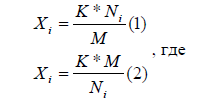 Xi – зачетный балл i-го участника;К – максимально возможный «зачетный балл» в конкретном задании (по регламенту);Ni – результат i участника в конкретном задании;М – максимально возможный или лучший результат в конкретном задании.Зачетные баллы по теоретико-методическому заданию и гимнастике (акробатике) рассчитываются по формуле (1).Например, результат участника в теоретико-методическом задании составил 33 балла (Ni=33) из 47 максимально возможных (М=53).Организатор муниципального этапа установил максимально возможный «зачетный» балл по данному заданию в 20 баллов (К=20). Подставляем в формулу (1) значения Ni,K, и М и получаем «зачетный» балл: Xi= 20*33/53 =12,45 балла.Обращаем Ваше внимание, что максимальное количество «зачетных» баллов за теоретико-методический конкурс (20) может получить участник, набравший максимальный результат в данном конкурсе (в данном примере 53 балла). Участник, показавший лучший результат, но НЕ набравший в теоретико-методическом конкурсе максимальное количество баллов НЕ МОЖЕТ получить максимальный зачетный балл – 20. Расчет «зачетных» баллов участника по легкой атлетике, спортивным играм производится по формуле (2), так как лучший результат в этих испытаниях в абсолютном значении меньше результата любого другого участника. Например, при Ni=53,7 сек (личный результат участника), М=44,1 сек (наилучший результат из показанных в испытании) и К=40 (установлен предметной комиссией) получаем: 40*44,1/53,7=32,84 балла. Таким образом, за лучший результат в испытаниях по легкой атлетике, спортивным играм, участник получает максимальный «зачетный» балл (в данном примере – 40).«Зачетный» балл по гимнастике (акробатике), рассчитывается по формуле (3):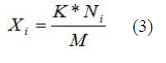 где Xi – зачетный балл i-го участника;К – максимально возможный «зачетный балл» в конкретном задании (по регламенту);Ni – результат i участника в конкретном задании;М – лучший результат в испытании.Например, при Ni=8,7 баллов (личный результат участника), М=9,5 баллов (наилучший результат из показанных в испытании) и К=40 (установлен предметной комиссией) получаем: 40*8,7/9,5=36,63 балла.Участник, набравший максимальное количество баллов за испытание по гимнастике (акробатике) (в данном примере – 9,5), получает максимальное количество «зачетных» баллов в практическом испытании по разделу «Гимнастика» (в данном примере – 40).Для определения лучших участников в каждом конкурсном испытании результаты ранжируются.Окончательные результаты всех участников (и юношей, и девушек) фиксируются в итоговой таблице (общий зачет), представляющей собой ранжированный список участников, расположенных по мере убывания набранных ими баллов. Участники с одинаковыми баллами располагаются в алфавитном порядке.Личное место участника в общем зачете определяется по сумме «зачетных» баллов, полученных в результате выполнения всех испытаний.Участник, набравший наибольшую сумму «зачетных» баллов по итогам всех испытаний, является победителем. В случае равных результатов у нескольких участников, победителями признаются все участники, набравшие одинаковое количество «зачетных» баллов. При определении призеров участники, набравшие равное количество баллов, ранжируются в алфавитном порядке.Организатор муниципального этапа утверждает результаты (рейтинг победителей и призеров) и публикует их на своем официальном сайте в сети «Интернет», в том числе протоколы жюри муниципального этапа олимпиады и олимпиадные работы победителей и призеров - сканированные бланки теоретико-методического испытания школьного и муниципального этапов олимпиады.3.	Перечень необходимого материально-технического обеспечения для выполнения олимпиадных заданий, справочных материалов, средств связи и электронновычислительной технике, разрешенных к использованию во время проведения олимпиадыПри формировании комплектов заданий муниципального этапов Всероссийской олимпиады школьников муниципальным предметно-методическим комиссиям рекомендуется учесть, что комплект материалов олимпиадных заданий состоит из:текстов олимпиадных заданий;пустых бланков ответов на задания теоретического тура (матриц);ответов на задания теоретического тура;методики проверки решений заданий, включая при необходимости комплекты тестов в электронном виде;описания системы оценивания решений заданий;методических рекомендаций по разбору предложенных олимпиадных заданий.Предметно-методические комиссии с учетом типа олимпиадных заданий, разработанных для школьного этапа олимпиады, формируют требования к форме представления результатов решений заданий участников, которые заблаговременно доводятся до сведения участников и должны быть отражены в Памятке участнику, подготавливаемой для жюри соответствующего этапа.Комплект материалов олимпиадных заданий передается в оргкомитет соответствующего этапа не позднее, чем за 7 дней до начала испытаний.Теоретико-методическое испытание проводиться в аудитории, оснащенной столами и стульями. При проведении теоретико-методического задания все учащиеся должны быть обеспечены всем необходимым для выполнения задания: авторучкой, вопросником, бланком ответов. Для кодирования работ члены жюри должны быть обеспечены авторучкой и ножницами.Для обеспечения качественного проведения практического тура  муниципального этапа Олимпиады необходимо материально-техническое оборудование и инвентарь, соответствующие программе конкурсных испытаний:дорожка из гимнастических матов или гимнастический настил для вольных упражнений не менее 12 метров в длину и 1,5 метра в ширину (для выполнения конкурсного испытания по акробатике). Вокруг дорожки или настила должна иметься зона безопасности шириной не менее 1,0 метра, полностью свободная от посторонних предметов;площадка со специальной разметкой для игры в баскетбол или волейбол. Вокруг площадки должна иметься зона безопасности шириной не менее 1 метра, полностью свободная от посторонних предметов, баскетбольные щиты с кольцами или волейбольные стойки с натянутой волейбольной сеткой, необходимое количество баскетбольных (волейбольных) мячей, фишек-ориентиров, стоек;легкоатлетический стадион или манеж с беговой дорожкой 200 м (для проведения конкурсного испытания по легкой атлетике) или «полоса препятствий» (для проведения конкурсного испытания по прикладной физической культуре);компьютер (ноутбук) с программным обеспечением Windows XP или Windows 7 Professional (с программным приложением MicrosoftOffice 2003-2010);контрольно-измерительные приспособления (рулетка 15 м; секундомеры; калькуляторы);звуковоспроизводящая и звукоусиливающая аппаратура;микрофон.ОБЖМуниципальный этап олимпиады проводится по заданиям, разработанным Региональной предметно-методической комиссии Олимпиады по ОБЖ.В муниципальном этапе Олимпиады по ОБЖ принимают участие обучающиеся 7-11 классов образовательных организаций: участники школьного этапа олимпиады текущего учебного года, набравшие необходимое для участия в муниципальном этапе олимпиады количество баллов, установленное организатором муниципального этапа олимпиады;  победители и призеры муниципального этапа олимпиады предыдущего учебного года, продолжающие обучение в организациях, осуществляющих образовательную деятельность по образовательным программам основного общего и среднего общего образования. Квоты на участие в муниципальном этапе Олимпиады определяются организатором муниципального этапа Олимпиады.В муниципальном этапе Олимпиады по ОБЖ принимают участие обучающиеся в трех возрастных группах:младшая возрастная группа – учащиеся 7-8 классов;средняя возрастная группа – учащиеся 9 классов;старшая возрастная группа – учащиеся 10 и 11 классов.Муниципальный этап Олимпиады по ОБЖ проводится в два тура (конкурса): теоретического и практического (полевого).Длительность первого теоретического тура составляет 45 минут.Перед началом теоретического тура сопровождающие лица предупреждаются о недопустимости контактов с участниками до окончания тура. В случае такого контакта участник снимается с тура.Пользоваться во время проведения Олимпиады справочниками, персональными компьютерами, мобильными телефонами строго запрещается. В случае использования вышеуказанных средств участник снимается с тура. Работы участников шифруются. Представитель оргкомитета после  выполнения участником теоретического задания и сдачи его члену жюри, проводит шифровку задания таким образом, чтобы участник не знал свой шифр. Титульный лист с фамилией участника отрывается, на нем пишется шифр в специальном месте. Шифр дублируется на работе в специальном месте. Титульные листы хранятся у представителя оргкомитета. Дешифровка работ проводится после их проверки. Конфиденциальность данной информации является основным принципом проверки заданий теоретического тура всех этапов Олимпиады по ОБЖ.  Все страницы с указанием их автора, либо имеющие особые пометки, при шифровке изымаются и проверке не подлежат.Общая оценка результата участника теоретического тура определяется арифметической суммой всех баллов, полученных по заданиям теоретической секции, которая не должна превышать:70  баллов в младшей, 60 баллов в средней и 70 баллов в старшей возрастных группах. Теоретический тур необходимо проводить в помещениях, обеспечивающих комфортные условия для участников Олимпиады: тишина, чистота, свежий воздух, достаточная освещенность рабочих мест, температура 20-22 оС, влажность 40-60%. В качестве помещений для теоретического тура целесообразно использовать школьные кабинеты, обстановка которых привычна участникам и настраивает их на работу. Расчет числа аудиторий определяется числом участников и посадочных мест в аудиториях. Лучше всего подходят учебные аудитории способные вместить не менее 25-30 учащихся. Каждому участнику должен быть предоставлен отдельный стол или парта. Участники разных возрастных групп должны выполнять задания Олимпиады в разных аудиториях.   В помещении и около него должно быть не менее чем по одному дежурному.Второй практический (полевой) тур рекомендуется проводить на заранее спланированном организаторами Олимпиады участке местности, а если климатические и погодные условий не позволяют, его целесообразно провести в закрытых специализированных помещениях (в спортивных залах, спортивно-туристических центрах, центрах военно-патриотического воспитания и т.п.).  При проведении практического тура должны привлекаться статисты, выступающие в роли пострадавших и дежурных.Все участники практического тура должны иметь: допуск, заверенный медицинским работником; спортивную форму одежды в соответствии с погодными условиями. При выполнении практических заданий, где это необходимо, организуется судейская страховка. Среди участников соревнований необходим постоянный контроль за состоянием здоровья и предупреждение травматизма. В месте проведения Олимпиады должны дежурить медицинские работники.За несоблюдение правил техники безопасности при выполнении практических заданий, участники могут быть сняты с практического тура, и им может быть выставлена оценка 0 баллов за участие в этом туре.Для организации и судейства практических заданий второго тура целесообразно привлечь медицинских работников, специалистов Центров детско-юношеского туризма системы дополнительного образования детей, представителей местных органов управления ГОЧС, ГУВД, военных комиссариатов и воинских частей.Накануне практического тура члены рабочей группы муниципальной предметно-методической комиссии проводят консультацию с элементами тренинга для жюри, статистов и дежурных на местах проведения соревнований. На консультации, члены рабочей группы муниципальной предметно-методической комиссии инструктируют по следующим вопросам:- последовательности выполнения заданий участниками Олимпиады;- принципам судейства;- правилам заполнения технологической карты участника;- порядка выставления баллов за выполнения практических заданий и начисления штрафных баллов;- порядка подготовки рабочих мест для выполнения заданий участниками;- правил пользования оборудованием и мерам безопасности при выполнении заданий.Перед началом практического тура, статисты разводят участников по группам 10-15 человек для раздельного старта.Внимательно прочитав задание, участник объявляет о своей готовности и с разрешения члена жюри приступает к его выполнению. Выполнив первое задание, участник по разрешению члена жюри переходит к выполнению следующего задания и т.д., пока не выполнит все задания практического тура.После выполнения каждого задания член жюри отмечает ошибки при его выполнении и делает отметки в технологической карте участника.Технологические карты остаются у членов жюри. Перед началом практического тура сопровождающие лица предупреждаются о недопустимости контактов с участниками до окончания тура. В случае такого контакта участник снимается с тура. Общая оценка результата участника практического (полевого) тура в младшей возрастной группе (7-8 классы) определяется арифметической суммой всех баллов, полученных по заданиям практического тура, которая не должна превышать 60 баллов.Общая оценка результата участника практического (полевого) тура в средней возрастной группе (9 классы) определяется арифметической суммой всех баллов, полученных по заданиям практического тура, которая не должна превышать  100 баллов.Общая оценка результата участника практического (полевого) тура в старшей возрастной группе (10-11 классы) определяется арифметической суммой всех баллов, полученных по заданиям практического тура, которая не должна превышать  100 баллов.Общая оценка результата участника муниципального этапа Олимпиады по ОБЖ  во всех возрастных группах осуществляется по бальной системе, которая определяется суммой общих баллов, полученных за выполнение олимпиадных заданий теоретического и практического (полевого) тура.Для проведения практического тура необходимо предусмотреть:- верёвка основная d = 10 мм, (должна быть закреплена) – 2 шт., длиной не менее 10 м.; - верёвка вспомогательная длиной 1,5 - 2,5 м. или репшнур d = 8 мм, длина 3 м.– Роботы-тренажеры, имитирующие состояние клинической смерти; - маска медицинская по количеству участников;- коврик туристический (2 шт.), - бутылка с холодной водой, - салфетка тканевая (или из нетканого материала), - указатель места происшествия;- набор различных бинтов, - набор транспортных шин, - упаковка таблеток анальгина, - пузырь для льда (имитация холода), - телефон;– секундомер – 1 шт. на члена жюри. - компас магнитный спортивный с ценой делений 2 градуса – 5 шт.;- линейка (длина 40-50 см, цена деления 1 мм) – 5 шт.; - транспортир полукруговой (цена деления 1°) – 5 шт.; - карточки-задания с номерами ориентиров – 5 шт.,- стойки с обозначениями номеров ориентиров – 5 шт., – гражданские противогазы ГП-5 или ГП-7 – у каждого участника свое индивидуальное средство защиты органов дыхания;- фильтрующе-поглощающие коробки для противогаза – 5 шт.;- соединительные трубки – 5 шт.; - лента разметочная красно-белая (волчатник) – 16 м;- указатель «Зона заражения» - 4 шт.;- указатель «Направление ветра»; – стол для сборки модели массогабаритной стрелкового оружия; – модели массогабаритные стрелкового оружия (АК-74, РПК, АК-47 и их аналоги).Сферы ответственности сторон, участвующих в подготовке и проведении Муниципального этапа Всероссийской олимпиады школьников по ОБЖ: Региональная предметно-методическая комиссия обеспечивает разработку требований по проведению Муниципального этапа Всероссийской олимпиады по ОБЖ, заданий для его проведения, методику оценивания олимпиадных заданий для жюри по проверке и оцениванию ответов и результатов участников.Организационный комитет Муниципального этапа в каждой территории обеспечивает тиражирование комплектов теоретических заданий и тестов, технологической карты практического тура для каждого участника, а также их шифровку и дешифровку.Жюри Муниципального этапа в каждой территории изучает олимпиадные задания и критерии оценивания, обеспечивает объективную оценку ответов участников (в соответствии с методикой оценивания олимпиадных заданий), проведение разбора заданий и апелляций (в случае необходимости), а также подведение итогов Муниципального этапа.Не допускается внесение каких либо изменений и дополнений в олимпиадные задания, а также в методику оценивания олимпиадных заданий, разработанных Региональной предметно-методической комиссией Всероссийской олимпиады школьников по ОБЖ.АстрономияВВЕДЕНИЕ	Настоящие требования подготовлены региональной методической комиссией по астрономии Всероссийской олимпиады школьников и направлены для разъяснения соответствующим методическим комиссиям и жюри общих принципов проведения муниципального этапа Всероссийской олимпиады школьников по астрономии в 2018/2019 учебном году в Кемеровской области.	Муниципальный этап проводятся в строгом соответствии с Порядком проведения Всероссийской олимпиады школьников, утвержденным приказом Министерства образования и науки Российской Федерации № 1252 от 18 ноября 2013 г., с изменениями, утвержденными Приказами Министерства образования и науки Российской Федерации №249 от 17 марта 2015 г., №1488 от 17 декабря 2015 г. и №1435 от 17 ноября 2016 г.	Методическая комиссия по астрономии желает организаторам успехов в проведении школьного и муниципального этапов олимпиады. По любым вопросам, связанным с проведением муниципального этапа по астрономии в 2018/2019 учебном году в Кемеровской области, можно обратиться по электронной почте q4ai@ya.ru.2. ХАРАКТЕРИСТИКА СОДЕРЖАНИЯ МУНИЦИПАЛЬНОГО ЭТАПА 	В соответствии с Порядком проведения Всероссийской олимпиады школьников, муниципальный этап олимпиады проводится  не позднее 25 декабря 2018 года. Данный этап проводится в один аудиторный тур. Список участников муниципального этапа составляется в соответствии с Порядком проведения Всероссийской олимпиады школьников и результатами школьного этапа олимпиады по астрономии, проведенного в образовательных учреждениях, подведомственных данному органу местного самоуправления, осуществляющего управление в сфере образования.	Муниципальный этап проводится независимо для школьников 7-11 классов. В соответствии с Порядком проведения Всероссийской олимпиады, участник (в том числе моложе 7 класса) выполняет задания за более старший класс, если он выполнял задания школьного этапа за этот же класс. Он должен быть предупрежден, что в случае квалификации в список участников последующих этапов Всероссийской олимпиады (регионального, заключительного) он будет выступать там в той же старшей параллели.	По ходу муниципального этапа участникам предлагается комплект заданий, подготовленных отдельно для каждой из возрастных параллелей. Количество заданий в каждой возрастной параллели составляет не менее 4 и не более 6, в зависимости от возрастной параллели и длительности этапа. Длительность этапа и число заданий приведены в таблице:	Часть заданий может быть общей для нескольких возрастных параллелей, однако конкурс и подведение итогов должны быть отдельными. Задания для муниципального этапа разрабатываются региональной предметно-методической комиссией по астрономии.	Решение заданий проверяется жюри, формируемым организатором олимпиады – органом местного самоуправления, осуществляющим управление в сфере образования. На основе протокола заседания жюри формируется список победителей и призеров муниципального этапа. Полный протокол олимпиады с указанием оценок всех участников (не только победителей и призеров!) передается в Департамент образования и науки Кемеровской области. 	На основе протоколов муниципального этапа по всем муниципальным образованиям Департамент образования и науки Кемеровской области устанавливает проходной балл – минимальную оценку на муниципальном этапе, необходимую для участия в региональном этапе. Данный проходной балл устанавливается отдельно в каждой возрастной параллели и может быть разным для разных параллелей. На основе этих баллов формируется список участников регионального этапа Всероссийской олимпиады по астрономии 2018/2019 учебного года.3. ОПИСАНИЕ НЕОБХОДИМОГО МАТЕРИАЛЬНО-ТЕХНИЧЕСКОГО ОБЕСПЕЧЕНИЯ ШКОЛЬНОГО И МУНИЦИПАЛЬНОГО ЭТАПОВ ОЛИМПИАДЫ ПО АСТРОНОМИИ 	Муниципальный этап Всероссийской олимпиады школьников по астрономии проводится в один аудиторный тур каждый и не предусматривает постановку каких-либо практических (в том числе внеурочных, выполняемых вне школы или в темное время суток) задач по астрономии, и проведение не требует специфического оборудования (телескопов и других астрономических приборов). Муниципальный этап олимпиады по астрономии проводится в аудиторном формате, и материальные требования для проведения не выходят за рамки организации стандартного аудиторного режима. 	Для проведения муниципального этапа организатор должен предоставить аудитории в достаточном количестве – каждый участник олимпиады должен выполнять задание за отдельным столом (партой). 	Каждому участнику олимпиады Оргкомитет должен предоставить ручку, карандаш, линейку, резинку для стирания и пустую тетрадь со штампом Организационного комитета, а также листы со справочной информацией, разрешенной к использованию на олимпиаде. Полный перечень справочной информации, приведен в разделе 11.	В каждой аудитории должны быть также запасные канцелярские принадлежности и калькулятор. На время работы над решениями участнику должны быть предоставлены продукты питания (сок, печенья). 4. ПРОЦЕДУРА ПРОВЕДЕНИЯ ШКОЛЬНОГО И МУНИЦИПАЛЬНОГО ЭТАПА 	Муниципальный этап Всероссийской олимпиады школьников по астрономии проводится в один тур каждый. Участники олимпиады должны быть предупреждены о необходимости прибыть к месту проведения не менее чем за 15 минут до его начала. Они приглашаются на предварительное собрание, на котором оглашаются правила проведения олимпиады, представляется состав оргкомитета и жюри. После этого участники олимпиады распределяются по аудиториям. 	Для проведения этапа олимпиады Организационный комитет предоставляет аудитории в количестве, определяемом числом участников олимпиады. В течение всего тура олимпиады в каждой аудитории находится наблюдатель, назначаемый Организационным комитетом. Перед началом работы участники олимпиады пишут на обложке тетради свою фамилию, имя и отчество, номер класса и школы, район и населенный пункт. 	По окончании организационной части участникам выдаются листы с заданиями, соответствующими их возрастной параллели, и листы со справочной информацией, необходимой для решения заданий. Наблюдатель отмечает время выдачи заданий. На решение заданий муниципального этапа олимпиады по астрономии школьникам отводится 2 часа для участников из 7-8 классов и 3 часа для участников 9-11 классов. Участники начинают выполнять задания со второй страницы тетради, оставляя первую страницу чистой. По желанию участника он может использовать несколько последних страниц тетради под черновик, сделав на них соответствующую пометку. При нехватке места в тетради наблюдатель выдает участнику дополнительную тетрадь. По окончании работы вторая тетрадь вкладывается в первую. 	Во время работы над заданиями участник олимпиады имеет право: 	1. Пользоваться листами со справочной информацией, выдаваемой участникам вместе с условиями заданий. 	2. Пользоваться любыми своими канцелярскими принадлежностями наряду с выданными оргкомитетом. 	3. Пользоваться собственным непрограммируемым калькулятором, а также просить наблюдателя временно предоставить ему калькулятор. 	4. Обращаться с вопросами по поводу условий задач, приглашая к себе наблюдателя поднятием руки. 	5. Принимать продукты питания. 	6. Временно покидать аудиторию, оставляя у наблюдателя свою тетрадь. 	Во время работы над заданиями участнику запрещается: 	1. Пользоваться мобильным телефоном (в любой его функции). 	2. Пользоваться любой другой вычислительной техникой, кроме непрограммируемого калькулятора (карманным компьютером, планшетом и т.д.). 	3. Пользоваться какими-либо источниками информации, за исключением листов со справочной информацией, раздаваемых Оргкомитетом перед туром. 	4. Обращаться с вопросами к кому-либо, кроме наблюдателя, членов Оргкомитета и жюри. 	5. Запрещается одновременный выход из аудитории двух и более участников. 	По окончании работы все участники покидают аудиторию, оставляя в ней тетради с решениями. После тура перед ними может выступить член оргкомитета и жюри с кратким разбором заданий. 	Отдельное помещение для жюри должно быть предоставлено Оргкомитетом на весь день проведения олимпиады. Члены жюри должны прибыть на место проведения олимпиады за 1 час до окончания работы участников. Председатель жюри (или его заместитель) и 1-2 члена жюри должны прибыть к началу этапа и периодически обходить аудитории, отвечая на вопросы участников по условию задач. 5. ПРОЦЕДУРА ОЦЕНИВАНИЯ РЕШЕНИЙ И ПОДВЕДЕНИЯ ИТОГОВ 	Для проверки решений участников муниципального этапа формируется жюри, состоящее из учителей, работающих в области астрономии и смежных дисциплин (физики, математики). Перед началом этапа жюри проводит собрание, на котором выбирает председателя, знакомится с условиями и решениями заданий и распределяет задания для проверки между собой. 	Для обеспечения объективности проверки решение каждого конкретного задания в той или иной возрастной параллели должно проверяться одним и тем же членом жюри. При достаточном составе жюри рекомендуется проводить независимую проверку решения каждого задания двумя (одними и теми же) членами жюри с усреднением оценки и проведении обсуждения, если оценки двух членов жюри существенно различаются (при необходимости с последующей коррекцией оценок). 	Решение каждого задания оценивается по 8-балльной системе в соответствии с рекомендациями, разработанными составителями для каждой отдельной задачи. Альтернативные способы решения задачи, не учтенные составителями задач в рекомендациях, при условии их правильности и корректности также оцениваются в полной мере. Ниже представлена общая схема оценивания решений.0 баллов – решение отсутствует или абсолютно некорректно;1 балл – правильно угаданный бинарный ответ (да/нет) без обоснования;1-2 балл – сделана попытка решения, не давшая результата;2-3 балла – правильно угадан сложный ответ, но его обоснование отсутствует или ошибочно;4-6 баллов – частично решенная задача;6-7 баллов – полностью решенная задача с более или менее значительными недочетами;8 баллов – полностью решенная задача.	Выставление премиальных баллов (оценка за задание более 8 баллов) на школьном и  муниципальном этапе не допускается. Общая оценка за весь этап получается суммированием оценок по каждому из заданий. Таким образом, максимальная оценка за весь  школьный или муниципальный этап составляет 32 балла (до 8 класса включительно) и 48 баллов (9-11 классы).6. ПРОЦЕДУРА ПОДВЕДЕНИЯ ИТОГОВ	На основе протоколов муниципального этапа жюри присуждает дипломы победителей и призеров данного этапа. Минимальное число набранных баллов, необходимое для присуждения дипломов, может отличаться для разных возрастных параллелей. При определении этого числа жюри должно принимать во внимание особенности распределения участников по набранным баллам. В каждой возрастной параллели может быть несколько победителей, а доля победителей и призеров среди всех участников может быть любой, вплоть до 100%, если все участники этапа достаточно успешно справились с заданиями. Не рекомендуется присуждать разный статус (победитель/призер или призер/участник) участникам одной возрастной параллели с незначительной разницей в баллах. Категорически запрещается присуждать разный статус участникам одной возрастной параллели с одинаковым числом набранных баллов. 	После подведения итогов информация о результатах тура доводится до сведения участников. 7. ПРОЦЕДУРА ОТБОРА УЧАСТНИКОВ НА СЛЕДУЮЩИЙ ЭТАП 	По окончанию муниципального этапа протоколы с результатами передаются в Департамент образования и науки Кемеровской области. На основе данных протоколов организатор следующего (регионального) этапа для каждой возрастной параллели определяет минимальное количество баллов, необходимое для участия в региональном этапе. Категорически запрещается допуск к участию в региональном этапе только победителей или только победителей и призеров муниципального этапа. Приложение 5к приказу Управления образованияот «___» __________2018г. №  ____Количественные данные об участниках школьного и муниципального этапов всероссийской олимпиады школьниковв 2018/2019 учебном году г. БеловоПриложение 6к приказу Управления образованияот «___» __________2018г. №  ____Приложение 7к приказу Управления образованияот «___» __________2018г. №  ____Образец заявки на участие в региональном этапе Всероссийской олимпиады школьниковПлан рассылки:Руководители учреждений (электронный вариант)Корнилова С.Н.Кокорина Е.В.Шадрина Т.И.№О проведении муниципального этапа всероссийской олимпиады  школьников в 2018-2019 учебном годуО проведении муниципального этапа всероссийской олимпиады  школьников в 2018-2019 учебном годуПредседатель:Шафирко Владимир Ярославович, начальник Управления образования Администрации Беловского городского округаЗаместитель председателя:Корнилова Светлана Николаевна, заместитель начальника Управления образования Администрации Беловского городского округаЧлены оргкомитета:Кокорина Елена Викторовна, начальник отдела образовательной политики МКУ ЦКСО города БеловоМитусова Анастасия Юрьевна, специалист МКУ ЦКСО города БеловоПодерягина Татьяна Наполеоновна,  руководитель структурного подразделения МБУ ИМЦ города БеловоШадрина Татьяна Ивановна, директор МБУ ИМЦ города Белово Дата проведенияПредметМесто проведенияПроверка12 ноябряАстрономия,9-11 классыЭкономика,                7-11 классМБОУ СОШ № 10       (отв. Шишова Н.П.)МБОУ СОШ № 10           (отв. Смольник В.В.)Астрономия                     (отв. Шишова Н.П.)Экономика (отв. Смольник В.В.)13 ноябряЭкология,                     8-11 классы.МБОУ СОШ № 8       (отв. Зубакова Н.А.)Экология(отв. Зубакова Н.А.)14 ноябряОсновы безопасности жизнедеятельности,  7-11 классы.Экология                   (защита проектов)МБОУ СОШ № 11       (отв. Кузьмина Н.С.)МБОУ СОШ № 8       (отв. Зубакова Н.А.)Основы безопасности жизнедеятельности(отв. Кузьмина Н.С.)Экология(отв. Зубакова Н.А.)15 ноябряНемецкий язык,          7-11 классМБОУ СОШ № 32(отв. Шмакова Е.А.)Немецкий язык(отв. Шмакова Е.А.)16 ноябряНемецкий язык,          7-11 класс                   (устный тур).Английский  язык,          7-11 классМБОУ СОШ № 32(отв. Шмакова Е.А.)МБОУ СОШ № 32    (отв. Шмакова Е.А.)Немецкий язык(отв. Шмакова Е.А.)Английский язык(отв. Шмакова Е.А.)19 ноябряАнглийский  язык,          7-11 класс(устный тур)Право,7-11 классМБОУ СОШ № 32    (отв. Шмакова Е.А.)МБОУ СОШ № 8         (отв. Смольник В.В.)Английский язык(отв. Шмакова Е.А.)20 ноябряРусский язык,             7-11 классМБОУ СОШ № 10       (отв. Шмакова Е.А.)Право(Смольник В.В.)21 ноябряХимия,                        8-11 классМБОУ СОШ № 76      (отв. Зубакова Н.А.)Русский язык(отв. Шмакова Е.А.)22 ноябряИстория,                     7-11 классМБОУ СОШ № 8         (отв. Смольник В.В.)Химия(отв. Зубакова Н.А.)23 ноябряИнформатика и ИКТ,           7-11 классМБОУ гимназия № 1 (отв. Темнорусова О.Н.)Информатика и ИКТ(отв. Темнорусова О.Н.)История(отв. Смольник В.В.)26 ноябряФранцузский язык       7-11 классТехнология,                7-11 классМБОУ СОШ № 14(отв. Шмакова Е.А.)МБОУ СОШ №14     (отв. Шишова Н.П.)Французский языкМБОУ СОШ № 32          27 ноябряФранцузский язык (устный тур)Технология (защита проектов)МБОУ СОШ № 14(отв. Шмакова Е.А.)МБОУ СОШ №14     (отв. Шишова Н.П.)Французский язык(отв. Шмакова Е.А.)Технология(отв. Шишова Н.П.)28 ноября Биология,                    7-11 классМБОУ СОШ № 14       (отв. Зубакова Н.А.)29 ноября Литература,               7-11 классМБОУ СОШ № 10       (отв. Шмакова Е.А.)Биология  (отв. Зубакова Н.А.)30 ноябряЛитература (отв. Шмакова Е.А.)ИМЦ3 декабряИскусство (МХК)           9-11 классМБНОУ гимназия № 1                               (отв. Шмакова Е.А.)Искусство (МХК)(отв. Шмакова Е.А.)6 декабряФизика,                       7-11 классМБОУ гимназия № 1 (отв. Шишова Н.П.)7 декабря Математика,               7-11 классМБОУ СОШ № 76       (отв. Иванова Е.Г.)Физика(отв. Шишова Н.П.) 10 декабря География,                  7-11 классМБОУ СОШ № 76      (отв. Зубакова Н.А.)Математика(отв. Иванова Е.Г.)11 декабряФизическая культура,    7-11 классМБОУ гимназия № 1 (теория, гимнастика, баскетбол), МБОУ СОШ № 10  (футбол)    (отв. Кузьмина Н.С.)География(отв. Зубакова Н.А.)12 декабряОбществознание,          7-11 классМБОУ СОШ № 8        (отв. Смольник В.В.)Физическая культура(отв. Кузьмина Н.С.)13 декабряМБУ ИМЦгорода БеловоОбществознание(отв. Смольник В.В.)       Предмет7 класс7 класс8 класс8 класс9 класс9 класс10 класс10 класс11 класс11 классПредметМах.Пригл.Мах.Пригл.Мах.Пригл.Мах.Пригл.Мах.Пригл.Английский язык74387438905590559055Астрономия32173217321732173217Биология402146247243744388,553География45235729633843266036Информатика1005110051100601006010060Искусство (МХК)----222133231138231138История85448544130781307813078Литература6433643370421005110051Математика35183518351935193519Немецкий язык46244624120721207212072Обществознание904610051125751307813078ОБЖ200101200101200120200120200120Право----241437203720Русский язык54305430563255315531Технологияд-55/м-6026/31д-55/м-6028/31д-75/м-7038/36д-75/м-7038/36д-75/м-7038/36Физика40214021502750275027Физическая культура1005110051100601006010060Французский язык----------Химия--3116402150275533Экология--2413382366406640Экономика50265026503050305030Возрастная категория7-8 класс9 класс10-11 классМаксимальное количество баллов при выполнении заданий85 баллов120 баллов121 баллВремя проведенияМаксимальное количество баллов7-8 класс90 минут909-11 класс150 минут130Класс обучения участника олимпиадыПродолжительность, мин.9 класс120 минут10 класс180 минут11 класс180 минутКласс обучения участника олимпиадыМаксимальное количество баллов в сумме за правильные ответы9 класс10010 класс10011 класс100КлассыТестыЗадачиИтого8-9 класс28 баллов40 баллов68 баллов10-11 класс45 баллов80 баллов125 балловКлассКоличество предлагаемых задачВремя, отводимое на выполнение заданий Максимально возможный балл7 класс43 астрономических часа408 класс43 астрономических часа409 класс53,5 астрономических часа5010 класс53,5 астрономических часа5011 класс53,5 астрономических часа50БаллыПравильность (ошибочность) решения10Полное верное решение8Верное решение. Имеются небольшие недочеты, в целом не влияющие на решение5-6Решение в целом верное, однако, содержит существенные ошибки (не физические, а математические).5Найдено решение одного из двух возможных случаев2-3Есть понимание физики явления, но не найдено одно из необходимых для решения уравнений, в результате полученная система уравнений не полна и невозможно найти решение.0-1Есть отдельные уравнения, относящиеся к сути задачи при отсутствии решения (или при ошибочном решении).0Решение неверное, или отсутствует7 класс8-9 класс10-11 классВсего заданий202525-тестовые задания192424-творческое задание 11 17 класс8-9 класс10-11 классТворческое задание6 баллов11 баллов11 баллов7 класс8-9 класс10-11 классТеоретический тур25 баллов35 баллов35 баллов7класс8-9 класс10-11 классПрактика по обработке швейных изделий20 баллов20 баллов20 балловМоделирование20 баллов20 баллов20 балловВсего:40 баллов40 баллов40 балловКритерии оценки проектаКритерии оценки проектаКол-во балловПо фактуПояснительная записка 14 балловОбщее оформлениеПояснительная записка 14 балловКачество исследования (актуальность; обоснование проблемы; формулировка темы, целей и задач проекта; сбор информации по проблеме; анализ прототипов; выбор оптимальной идеи; описание проектируемого материального объекта - логика обзора).Пояснительная записка 14 балловОригинальность предложенных идей, новизнаПояснительная записка 14 балловВыбор технологии изготовления (оборудование и приспособления). Разработка технологического процесса (качество эскизов, схем, чертежей, тех. карт, обоснованность рисунков).Пояснительная записка 14 балловЭкономическая и экологическая оценка разрабатываемого и готового изделия. Пояснительная записка 14 балловСоответствие содержания выводов содержанию цели и задач, конкретность выводов, способность анализировать Изделие, продукт 20 балловОригинальность дизайнерского решения (согласованность конструкции, цвета, композиции, формы; гармония) Изделие, продукт 20 балловКачество представляемого изделия, товарный вид, соответствие модным тенденциямИзделие, продукт 20 балловПрактическая значимостьЗащита проекта 14 балловЧеткость и ясность изложен, логика обзора проблемы исследованияЗащита проекта 14 балловПрезентация (умение держаться при выступлении, время изложения), культура подачи материала, культура речи.Защита проекта 14 балловСамооценка, ответы на вопросыДополнительные критерии (баллы и прибавляются и вычитаются)Самостоятельность выполнения проекта (собственный вклад автора), использование знаний вне школьной программы, владение понятийным профессиональным аппаратом по проблеме, способность проявлять самостоятельные оценочные суждения, качество электронной презентации; сложность изделия, оригинальность представления.Всего507 класс8-9 класс10-11 классВсего баллов:115 баллов125 баллов125 баллов7 класс8-9 класс10-11 классВсего заданий202525-тестовые задания192424-творческое задание 11 17 класс8-9 класс10-11 классТворческое задание6 баллов11 баллов11 баллов7 класс8-9 класс10-11 классВсего баллов25 баллов35 баллов35 баллов Направления практического тура7класс8-9 класс10-11 классРучная деревообработка40 баллов40 баллов40 балловРучная металлообработка40 баллов40 баллов40 балловМеханическая деревообработка40 баллов40 балловМеханическая металлообработка40 баллов40 балловЭлектротехника40 баллов40 балловВсего:40 баллов40 баллов40 балловКритерии оценки проектаКритерии оценки проектаКол-во балловПо фактуПояснительная записка 10 балловОбщее оформлениеПояснительная записка 10 балловАктуальность. Обоснование проблемы и формулировка темы проектаПояснительная записка 10 балловСбор информации по теме проекта.Анализа прототиповПояснительная записка 10 балловАнализ возможных идей. Выбор оптимальных идеиПояснительная записка 10 балловВыбор технологии изготовления изделияПояснительная записка 10 балловЭкономическая и экологическая оценка будущего изделия и технологии его изготовленияПояснительная записка 10 балловРазработка конструкторской документации, качество графики.Пояснительная записка 10 балловОписание изготовления изделияПояснительная записка 10 балловОписание окончательного варианта изделияПояснительная записка 10 балловЭкономическая и экологическая оценка готового изделияОценка изделия (до 25 баллов)Оригинальность конструкцииОценка изделия (до 25 баллов)Качество изделияОценка изделия (до 25 баллов)Соответствие изделия проектуОценка изделия (до 25 баллов)Эстетическая оценка выбранного вариантаОценка изделия (до 25 баллов)Практическая значимостьОценка защиты проекта (до 15 баллов)Формулировка проблемы и темы проектаОценка защиты проекта (до 15 баллов)Анализ прототипов и обоснование выбранной идеи.Оценка защиты проекта (до 15 баллов)Описание технологии изготовления изделияОценка защиты проекта (до 15 баллов)Четкость и ясность изложенияОценка защиты проекта (до 15 баллов)Глубина знаний и эрудицияОценка защиты проекта (до 15 баллов)Время изложенияОценка защиты проекта (до 15 баллов)СамооценкаОценка защиты проекта (до 15 баллов)Ответы на вопросыВсего507 класс8-9 класс10-11 классВсего баллов:115 баллов125 баллов125 баллов1 задание2 задание3 задание4 заданиевсегоЗа один тестовый вопрос1 балл2 балла1 балл0,5 балла за один правильный ответ7 класс201053388 класс 3010105559 класс40201588310 класс5020201010011 класс603025151301234∑№ задачибаллыподписьПоказательБаллОтсутствует обоснование ответа или сформулировано ошибочное обоснование.0Частичное (неполное) обоснование ответа (без использования экологических законов, правил, закономерностей, не рассматривается содержание приведённых в ответе понятий, отсутствует логика в рассуждениях; при этом ошибок, указывающих на серьёзные пробелы в знании экологии, нет).  1Полное, правильное и логичное обоснование ответа (с использованием экологических законов, правил, закономерностей, рассматривается содержание приведённых в ответе понятий).  2Полное, правильное и логичное, творчески сформулированное обоснование ответа (с использованием экологических законов, правил, закономерностей, рассматривается содержание приведённых в ответе понятий;  приведены примеры).3КлассМаксимальное количество баллов7-83594310-1158Язык Транслятор Среда программирования C/C++ GNU C/C++ 6.2.0 CodeBlocks 16.01, Eclipse CDT + JDT 4.6 C/C++ Microsoft Visual C++ 2015 Встроенная Object Pascal Free Pascal 3.0.0 Встроенная, Lazarus 1.6.0 Язык Транслятор Среда программирования C# Microsoft Visual C# 2015 Express Edition Встроенная Visual Basic Microsoft Visual Basic 2015 Express Edition Встроенная C# Mono 2.0 MonoDevelop Python 3 Python 3.5.2 IDLE или Wing IDE 101, PyCharm Community Edition Java Oracle Java JDK 8.0.121 Eclipse JDT Object Pascal Pascal ABC.NET 3.2 Встроенная Object Pascal Borland/Embarcadero Delphi 7.0 Встроенная Баллы Правильность (ошибочность) решения 7 Полное верное решение. 6-7 Верное решение. Имеются небольшие недочеты, в целом не влияющие на решение. 5-6 Решение содержит незначительные ошибки, пробелы в обоснованиях, но в целом верно и может стать полностью правильным после небольших исправлений или дополнений. 4 Верно рассмотрен один из двух (более сложный) существенных случаев.  2-3 Доказаны вспомогательные утверждения, помогающие в решении задачи. 1 Рассмотрены отдельные важные случаи при отсутствии решения (или при ошибочном решении). 0 Решение неверное, продвижения отсутствуют. 0 Решение отсутствует. Listening –максимальное количество баллов 15. Задание проверяется по ключам. Каждый правильный ответ оценивается в 1 балл. За неверный ответ или отсутствие ответа выставляется 0 баллов. Reading - максимальное количество баллов 15. Задание проверяется по ключам. Каждый правильный ответ оценивается в 1 балл. За неверный ответ или отсутствие ответа выставляется 0 баллов. Use of English - максимальное количество баллов 20. Задание проверяется по ключам. Каждый правильный ответ оценивается в 1 балл. За неверный ответ или отсутствие ответа выставляется 0 баллов. В вопросах 11-20 учитывается орфография. Writing - максимальное количество баллов 10. Задание оценивается по Критериям оценивания. Speaking - максимальное количество баллов 10. Задание оценивается по Критериям оценивания. При подведении итогов баллы за все конкурсы суммируются. Максимальное количество баллов за все конкурсы – 70.№№Объекты контроляКоличество и тип задания (все задания по уровню сложности соответствуют B1- B1+ по шкале Совета Европы)Количество балловВремя выполнения раздела1Аудирование1. Множественный выбор.2. Альтернативный выбор.Число позиций -  15.1520 мин.2Чтение1. Множественный выбор.2. Упорядочение.Число позиций -  15.1520 мин.3Лексико-грамматическийтест1. Множественный выбор.2. Клоуз-процедура.3. Внутриязыковое перефразирование.Число позиций -  20.2020 мин.4ПисьмоПродуктивное письменное высказывание в формате эссе (объем 90 – 100 слов).1020 мин.5ГоворениеПродуктивное устное высказывание в формате монолога1010 мин.ИТОГО7090  мин.СОДЕРЖАНИЕ (максимум 3 балла) СОДЕРЖАНИЕ (максимум 3 балла) ОРГАНИЗАЦИЯ И ЯЗЫКОВОЕ ОФОРМЛЕНИЕ ТЕКСТА (максимум 5 баллов) ОРГАНИЗАЦИЯ И ЯЗЫКОВОЕ ОФОРМЛЕНИЕ ТЕКСТА (максимум 5 баллов) ОРГАНИЗАЦИЯ И ЯЗЫКОВОЕ ОФОРМЛЕНИЕ ТЕКСТА (максимум 5 баллов) 3 балла Коммуникативная задача полностью выполнена – написано эссе по заданным параметрам. 1. Участник придерживается нейтрального стиля письма; 2. Участник выражает свою точку зрения на предложенную проблему; 3. Участник приводит 2-3 аргумента в защиту своей точки зрения; 4. Участник делает заключение. Объем работы либо соответствует заданному, либо отклоняется от заданного не более чем на 10% (в сторону увеличения – не больше 110 слов) или на 10 % в сторону уменьшения (не меньше 81 слова). 2 балла Коммуникативная задача выполнена частично – составленный текст является эссе с заданными параметрами. Однако в работе не выполнен 1 из перечисленных выше аспектов. Или 2 аспекта раскрыты не полностью.1 балл Коммуникативная задача выполнена частично – составленный текст является эссе с заданными параметрами. Однако в работе не выполнены 2 из перечисленных выше аспектов.  0 баллов Коммуникативная задача не выполнена. Содержание написанного текста не отвечает заданным параметрам. Или не выполнены 3 и более из перечисленных выше аспектов. Или: Объем менее 81 слова. Организация (максимум 2 балла) 2 балла Текст правильно разделен на абзацы. Логика построения текста не нарушена. 1 балл Имеются отдельные нарушения логики или абзацного членения текста (1-2 нарушения).0 баллов Абзацное членение текста отсутствует. Имеются многочисленные нарушения логики или абзацного членения (2 и более нарушения).Лексика (максимум 2 балла) 2 балла Участник демонстрирует лексический запас, необходимый для написания эссе. Работа имеет 1 – 2 незначительные ошибки с точки зрения лексического оформления. 1 балл Участник демонстрирует лексический запас, достаточный для написания эссе. В работе имеются 3 - 4 лексические ошибки. 0 баллов Участник демонстрирует крайне ограниченный словарный запас. Или: имеются многочисленные ошибки в употреблении лексики (5 и более). Грамматика (максимум 2 балла) 2 балла Участник демонстрирует грамотное и уместное употребление грамматических структур. Работа имеет 1 – 2 незначительные ошибки с точки зрения грамматического оформления. 1 балл Участник демонстрирует грамотное и уместное употребление грамматических структур. В работе имеются 3 - 4 грамматические ошибки. 0 баллов В тексте присутствуют многочисленные грамматические ошибки, затрудняющие его понимание (5 и более). Орфография и пунктуация (максимум 1 балл) 1 балл В работе имеются незначительные (не более 4) орфографические и пунктуационные ошибки.0 баллов В тексте присутствуют многочисленные орфографические и пунктуационные ошибки, затрудняющие его понимание (5 и более). IDучастникаК1содержаниеК2композицияК3лексикаК4грамматикаК5орфографияСуммаБаллов(мах 10)СОДЕРЖАНИЕ (максимум 3 балла)ОРГАНИЗАЦИЯ И ЯЗЫКОВОЕ ОФОРМЛЕНИЕ ГОВОРЕНИЯ (максимум 5 баллов)ОРГАНИЗАЦИЯ И ЯЗЫКОВОЕ ОФОРМЛЕНИЕ ГОВОРЕНИЯ (максимум 5 баллов)ОРГАНИЗАЦИЯ И ЯЗЫКОВОЕ ОФОРМЛЕНИЕ ГОВОРЕНИЯ (максимум 5 баллов)ОРГАНИЗАЦИЯ И ЯЗЫКОВОЕ ОФОРМЛЕНИЕ ГОВОРЕНИЯ (максимум 5 баллов)3 балла Коммуникативная задача полностью выполнена – представлен устный текст по заданным параметрам. 1. Участник соблюдает правила и нормы коммуникации в предложенных условиях; 2. Участник придерживается официально-делового или нейтрального стиля;Участник: 3. представился (в соответствии с выбранной коммуникативной ролью); 4. обозначил цель своего выступления; 5. использовал необходимые и достаточные аргументы.Объем выступления либо соответствует заданному, либо отклоняется от заданного не более чем на 10% . Организация (максимум 2 балла)Лексика (максимум 2 балла)Грамматика (максимум 2 балла)Произношение и интонация (максимум 1 балл)3 балла Коммуникативная задача полностью выполнена – представлен устный текст по заданным параметрам. 1. Участник соблюдает правила и нормы коммуникации в предложенных условиях; 2. Участник придерживается официально-делового или нейтрального стиля;Участник: 3. представился (в соответствии с выбранной коммуникативной ролью); 4. обозначил цель своего выступления; 5. использовал необходимые и достаточные аргументы.Объем выступления либо соответствует заданному, либо отклоняется от заданного не более чем на 10% . 2 балла Коммуникативная задача выполнена частично – устный текст выступления соответствует заданным параметрам. Однако в нем отсутствует 1 из перечисленных выше аспектов или 2 аспекта раскрыты не полностью.2 баллаСоблюдены правила устной коммуникации (участник представился в соответствии с выбранной им коммуникативной ролью, обозначил тему выступления, завершил свое выступление).Устное выступление аргументировано и выстроено логично, используются необходимые средства связи. 2 баллаУчастник демонстрирует лексический запас, необходимый для выполнения коммуникативного задания.Устное сообщение имеет 1 – 2 незначительные ошибки с точки зрения употребления лексики.2 баллаУчастник демонстрирует грамотное и уместное употребление грамматических структур.Устное сообщение имеет 1 – 2 незначительные ошибки с точки зрения грамматического оформления.1 балл Коммуникативная задача выполнена частично – устный текст выступления соответствует заданным параметрам. Однако в нем отсутствуют 2-3 из перечисленных выше аспектов.1 баллИмеются отдельные нарушения правил устной коммуникации (отсутствует один или более из указанных выше параметров) и логики. Используется недостаточно средств связи.1 баллУчастник демонстрирует лексический запас, необходимый для выполнения коммуникативного задания.В устном сообщении имеются 3 - 4 незначительные ошибки словоупотребления.1 баллУчастник демонстрирует грамотное и уместное употребление грамматических структур.В устном сообщении имеются 3 - 4 незначительные грамматические ошибки.1 баллВ устном сообщении имеются незначительные (не более 4) фонетических и интонационных ошибки.0 баллов Коммуникативная задача не выполнена. Содержание устного сообщения не отвечает заданным параметрам. Или не выполнены 4 и более из перечисленных выше аспектов. Или: Объем устного высказывания менее 1,5 минут.0 балловНарушена логика повествования. Отсутствуют средства связи.0 балловУчастник демонстрирует крайне ограниченный словарный запас. Или: имеются многочисленные ошибки в употреблении лексики (5 и более).0 балловВ устном сообщении присутствуют многочисленные грамматические ошибки, затрудняющие его понимание (5 и более).0 балловВ устном сообщении присутствуют многочисленные фонетические и интонационные ошибки, затрудняющие его понимание (5 и более).IDучастникаК1содержаниеК2организацияК3лексикаК4грамматикаК5произношение и интонацияСуммабаллов(мах 10 )1. Чтение20 баллов2. Аудирование15 баллов3.Лексико-грамматический тест20 баллов4.Лингвострановедческая викторина20 баллов5.Письмо20 баллов6.Устная часть25 балловВсего120 балловВозрастная параллель7 кл.8 кл.9 кл.10 кл.11 кл.Длительность этапа (час)22333Количество заданий44666ПредметШкольный этапШкольный этапШкольный этапМуниципальный этапМуниципальный этапМуниципальный этапПредметФактическое кол-во участников (чел.)Кол-во победителей (чел.)Кол-во призеров (чел.)Фактическое кол-во участников (чел.)Кол-во победителей (чел.)Кол-во призеров (чел.)Английский языкАстрономияБиологияГеографияИнформатика (ИКТ)Искусство (МХК)ИсторияИспанский языкИтальянский языкКитайский языкЛитератураМатематикаНемецкий языкОбществознаниеОсновы безопасности жизнедеятельностиПравоРусский языкТехнологияФизикаФизическая культураФранцузский языкХимияЭкологияЭкономикаВсегоКоличественные данные об участниках школьного и муниципального этапов всероссийской олимпиады школьников в 2018/2019 учебном году г. БеловоКоличественные данные об участниках школьного и муниципального этапов всероссийской олимпиады школьников в 2018/2019 учебном году г. БеловоКоличественные данные об участниках школьного и муниципального этапов всероссийской олимпиады школьников в 2018/2019 учебном году г. БеловоКоличественные данные об участниках школьного и муниципального этапов всероссийской олимпиады школьников в 2018/2019 учебном году г. БеловоКоличественные данные об участниках школьного и муниципального этапов всероссийской олимпиады школьников в 2018/2019 учебном году г. БеловоКоличественные данные об участниках школьного и муниципального этапов всероссийской олимпиады школьников в 2018/2019 учебном году г. БеловоКоличественные данные об участниках школьного и муниципального этапов всероссийской олимпиады школьников в 2018/2019 учебном году г. БеловоКоличественные данные об участниках школьного и муниципального этапов всероссийской олимпиады школьников в 2018/2019 учебном году г. БеловоКоличественные данные об участниках школьного и муниципального этапов всероссийской олимпиады школьников в 2018/2019 учебном году г. БеловоКоличественные данные об участниках школьного и муниципального этапов всероссийской олимпиады школьников в 2018/2019 учебном году г. БеловоКоличественные данные об участниках школьного и муниципального этапов всероссийской олимпиады школьников в 2018/2019 учебном году г. БеловоКоличественные данные об участниках школьного и муниципального этапов всероссийской олимпиады школьников в 2018/2019 учебном году г. БеловоКоличественные данные об участниках школьного и муниципального этапов всероссийской олимпиады школьников в 2018/2019 учебном году г. БеловоКоличественные данные об участниках школьного и муниципального этапов всероссийской олимпиады школьников в 2018/2019 учебном году г. БеловоКоличественные данные об участниках школьного и муниципального этапов всероссийской олимпиады школьников в 2018/2019 учебном году г. БеловоКоличественные данные об участниках школьного и муниципального этапов всероссийской олимпиады школьников в 2018/2019 учебном году г. БеловоКоличественные данные об участниках школьного и муниципального этапов всероссийской олимпиады школьников в 2018/2019 учебном году г. БеловоКоличественные данные об участниках школьного и муниципального этапов всероссийской олимпиады школьников в 2018/2019 учебном году г. БеловоКол-во общеобразовательных организацийОбщее количество обучающихся в 5-11 классах в субъекте Российской Федерации (чел.)Школьный этапШкольный этапШкольный этапШкольный этапШкольный этапШкольный этапШкольный этапШкольный этапМуниципальный этапМуниципальный этапМуниципальный этапМуниципальный этапМуниципальный этапМуниципальный этапМуниципальный этапМуниципальный этапКол-во общеобразовательных организацийОбщее количество обучающихся в 5-11 классах в субъекте Российской Федерации (чел.)Количество участников* (чел.)Количество участников* (чел.)Количество участников* (чел.)Количество участников* (чел.)Количество победителей и призеров (чел.)Количество победителей и призеров (чел.)Количество победителей и призеров (чел.)Количество победителей и призеров (чел.)Количество участников* (чел.)Количество участников* (чел.)Количество участников* (чел.)Количество участников* (чел.)Количество победителей и призеров (чел.)Количество победителей и призеров (чел.)Количество победителей и призеров (чел.)Количество победителей и призеров (чел.)Кол-во общеобразовательных организацийОбщее количество обучающихся в 5-11 классах в субъекте Российской Федерации (чел.)Всего123Всего123Всего123Всего123Количественные данные об участниках из 4-х классов в школьном этапе всероссийской олимпиады школьниковв 2018/2019 учебном году г. БеловоКоличественные данные об участниках из 4-х классов в школьном этапе всероссийской олимпиады школьниковв 2018/2019 учебном году г. БеловоКоличественные данные об участниках из 4-х классов в школьном этапе всероссийской олимпиады школьниковв 2018/2019 учебном году г. БеловоКоличественные данные об участниках из 4-х классов в школьном этапе всероссийской олимпиады школьниковв 2018/2019 учебном году г. БеловоКоличественные данные об участниках из 4-х классов в школьном этапе всероссийской олимпиады школьниковв 2018/2019 учебном году г. БеловоКоличественные данные об участниках из 4-х классов в школьном этапе всероссийской олимпиады школьниковв 2018/2019 учебном году г. БеловоКоличественные данные об участниках из 4-х классов в школьном этапе всероссийской олимпиады школьниковв 2018/2019 учебном году г. БеловоКоличественные данные об участниках из 4-х классов в школьном этапе всероссийской олимпиады школьниковв 2018/2019 учебном году г. БеловоКоличественные данные об участниках из 4-х классов в школьном этапе всероссийской олимпиады школьниковв 2018/2019 учебном году г. БеловоКоличественные данные об участниках из 4-х классов в школьном этапе всероссийской олимпиады школьниковв 2018/2019 учебном году г. БеловоКоличественные данные об участниках из 4-х классов в школьном этапе всероссийской олимпиады школьниковв 2018/2019 учебном году г. БеловоКоличественные данные об участниках из 4-х классов в школьном этапе всероссийской олимпиады школьниковв 2018/2019 учебном году г. БеловоКоличественные данные об участниках из 4-х классов в школьном этапе всероссийской олимпиады школьниковв 2018/2019 учебном году г. БеловоПредметКоличество участников (чел.)Количество участников (чел.)Количество участников (чел.)Количество участников (чел.)Количество победителей (чел.)Количество победителей (чел.)Количество победителей (чел.)Количество победителей (чел.)Количество призеров (чел.)Количество призеров (чел.)Количество призеров (чел.)Количество призеров (чел.)ПредметВсего123Всего123Всего123Русский языкМатематикаВсего№ФамилияИмяОтчествоИнициалыПолКлассПолное наименование ОУКол-во набранных балловГородДата рожденияПаспортные данные (серия, номер, кем и когда выдан)ПропискаГражданствоОграниченные возможности здоровья (имеются/не имеются)ФИО (полностью) учителя, подготовившего ребенка1ИвановаЕкатеринаИвановнаЕ.Вженский11муниципальное бюджетное общеобразовательное учреждение "Гимназия №1 имени Тасирова Г.Х. города Белово"103г. Белово12-04-20003214 200000, выдан отделом УФМС России по Кемеровской области в г. Белово 21.04.2014652616, Кемеровская обл, г Белово, ул, Фабричная, 2, кв. 3Российская Федерацияне имеютсяТихонова Татьяна ПавловнаПодготовлено:Начальник отдела образовательной политики:                                                   Е.В.КокоринаСогласовано:Заместитель начальника Управления:С.Н. КорниловаНачальник отдела административно-правовой работы:В.О. Самошкина 